GIÁO ÁN THỂ DỤC CÁNH DIỀUCHỦ ĐỀ 1: ĐỘI HÌNH ĐỘI NGŨBài 1: TƯ THẾ ĐỨNG NGHIÊM, ĐỨNG NGHỈ, TẬP HỢP HÀNG DỌC, DÓNG HÀNG, ĐIỂM SỐ( tiết 1)I. Mục tiêu bài học1.Về phẩm chất: Bài học góp phần bồi dưỡng cho học sinh các phẩm chất cụ thể:- Tích cực trong tập luyện và hoạt động tập thể.- Tích cực tham gia các trò chơi vận động  và có trách nhiệm trong khi chơi trò chơi.2. Về năng lực: 2.1. Năng lực chung:- Tự chủ và tự học: Tự xem trước cách thực hiện tư thế đứng nghiêm, đứng nghỉ trong sách giáo khoa. - Giao tiếp và hợp tác: Biết phân công, hợp tác trong nhóm để thực hiện các động tác và trò chơi.2.2. Năng lực đặc thù:- NL chăm sóc SK:  Biết thực hiện vệ sinh sân tập, thực hiện vệ sinh cá nhân để đảm bảo an toàn trong tập luyện.- NL vận động cơ bản: Biết khẩu lệnh và cách thực tư thế đứng nghiêm, đứng nghỉBiết quan sát tranh, tự khám phá bài và quan sát động tác làm mẫu của giáo viên để tập luyện. Thực hiện được tư thế đứng nghiêm, đứng nghỉ.II. Địa điểm – phương tiện - Địa điểm: Sân trường  - Phương tiện: + Giáo viên chuẩn bị:  Tranh ảnh, trang phục thể thao, còi phục vụ trò chơi. + Học sinh chuẩn bị: Giày thể thao. III. Phương pháp và hình thức tổ chức dạy học- Phương pháp dạy học chính: Làm mẫu, sử dụng lời nói, tập luyện, trò chơi và thi đấu. - Hình thức dạy học chính: Tập luyện đồng loạt( tập thể), tập theo nhóm. IV. Tiến trình dạy học___________________________________________________________________Bài 1: TƯ THẾ ĐỨNG NGHIÊM, ĐỨNG NGHỈ, TẬP HỢP HÀNG DỌC, DÓNG HÀNG, ĐIỂM SỐ( tiết 2)I. Mục tiêu bài học1.Về phẩm chất: Bài học góp phần bồi dưỡng cho học sinh các phẩm chất cụ thể:- Tích cực trong tập luyện và hoạt động tập thể.- Tích cực tham gia các trò chơi vận động  và có trách nhiệm trong khi chơi trò chơi.2. Về năng lực: 2.1. Năng lực chung:- Tự chủ và tự học: Tự xem trước cách thực hiện tư thế đứng nghiêm, đứng nghỉ trong sách giáo khoa. - Giao tiếp và hợp tác: Biết phân công, hợp tác trong nhóm để thực hiện các động tác và trò chơi.2.2. Năng lực đặc thù:- NL chăm sóc SK:  Biết thực hiện vệ sinh sân tập, thực hiện vệ sinh cá nhân để đảm bảo an toàn trong tập luyện.- NL vận động cơ bản: Biết khẩu lệnh và cách thực tư thế đứng nghiêm, đứng nghỉBiết quan sát tranh, tự khám phá bài và quan sát động tác làm mẫu của giáo viên để tập luyện. Thực hiện được tư thế đứng nghiêm, đứng nghỉ.II. Địa điểm – phương tiện - Địa điểm: Sân trường  - Phương tiện: + Giáo viên chuẩn bị:  Tranh ảnh, trang phục thể thao, còi phục vụ trò chơi. + Học sinh chuẩn bị: Giày thể thao. III. Phương pháp và hình thức tổ chức dạy học- Phương pháp dạy học chính: Làm mẫu, sử dụng lời nói, tập luyện, trò chơi và thi đấu. - Hình thức dạy học chính: Tập luyện đồng loạt( tập thể), tập theo nhóm. IV. Tiến trình dạy họcBài 1: TƯ THẾ ĐỨNG NGHIÊM, ĐỨNG NGHỈ, TẬP HỢP HÀNG DỌC, DÓNG HÀNG, ĐIỂM SỐ( tiết 3)I. Mục tiêu bài học1.Về phẩm chất: Bài học góp phần bồi dưỡng cho học sinh các phẩm chất cụ thể:- Tích cực trong tập luyện và hoạt động tập thể.- Tích cực tham gia các trò chơi vận động  và có trách nhiệm trong khi chơi trò chơi.2. Về năng lực: 2.1. Năng lực chung:- Tự chủ và tự học: Tự xem trước cách thực hiện tư thế đứng nghiêm, đứng nghỉ trong sách giáo khoa. - Giao tiếp và hợp tác: Biết phân công, hợp tác trong nhóm để thực hiện các động tác và trò chơi.2.2. Năng lực đặc thù:- NL chăm sóc SK:  Biết thực hiện vệ sinh sân tập, thực hiện vệ sinh cá nhân để đảm bảo an toàn trong tập luyện.- NL vận động cơ bản: Biết khẩu lệnh và cách thực tư thế đứng nghiêm, đứng nghỉBiết quan sát tranh, tự khám phá bài và quan sát động tác làm mẫu của giáo viên để tập luyện. Thực hiện được tư thế đứng nghiêm, đứng nghỉ.II. Địa điểm – phương tiện - Địa điểm: Sân trường  - Phương tiện: + Giáo viên chuẩn bị:  Tranh ảnh, trang phục thể thao, còi phục vụ trò chơi. + Học sinh chuẩn bị: Giày thể thao. III. Phương pháp và hình thức tổ chức dạy học- Phương pháp dạy học chính: Làm mẫu, sử dụng lời nói, tập luyện, trò chơi và thi đấu. - Hình thức dạy học chính: Tập luyện đồng loạt( tập thể), tập theo nhóm. IV. Tiến trình dạy họcBài 2: TẬP HỢP HÀNG NGANG, DÓNG HÀNG, ĐIỂM SỐ(tiết 1)I. Mục tiêu bài học1.Về phẩm chất: Bài học góp phần bồi dưỡng cho học sinh các phẩm chất cụ thể:- Tích cực trong tập luyện và hoạt động tập thể.- Tích cực tham gia các trò chơi vận động  và có trách nhiệm trong khi chơi trò chơi.2. Về năng lực: 2.1. Năng lực chung:- Tự chủ và tự học: Tự xem trước cách thực hiện tập hợp hàng ngang, dóng hàng, điểm số trong sách giáo khoa. - Giao tiếp và hợp tác: Biết phân công, hợp tác trong nhóm để thực hiện các động tác và trò chơi.2.2. Năng lực đặc thù:- NL chăm sóc SK:  Biết thực hiện vệ sinh sân tập, thực hiện vệ sinh cá nhân để đảm bảo an toàn trong tập luyện.- NL vận động cơ bản: Biết khẩu lệnh và cách thực hiện tập hợp hàng ngang, dóng hàng, điểm số.Biết quan sát tranh, tự khám phá bài và quan sát động tác làm mẫu của giáo viên để tập luyện. Thực hiện được cách tập hợp hàng ngang, dóng hàng, điểm số II. Địa điểm – phương tiện - Địa điểm: Sân trường  - Phương tiện: + Giáo viên chuẩn bị:  Tranh ảnh, trang phục thể thao, còi phục vụ trò chơi. + Học sinh chuẩn bị: Giày thể thao. III. Phương pháp và hình thức tổ chức dạy học- Phương pháp dạy học chính: Làm mẫu, sử dụng lời nói, tập luyện, trò chơi và thi đấu. - Hình thức dạy học chính: Tập luyện đồng loạt( tập thể), tập theo nhóm.IV. Tiến trình dạy họcBài 2: TẬP HỢP HÀNG NGANG, DÓNG HÀNG, ĐIỂM SỐ(tiết 2)I. Mục tiêu bài học1.Về phẩm chất: Bài học góp phần bồi dưỡng cho học sinh các phẩm chất cụ thể:- Tích cực trong tập luyện và hoạt động tập thể.- Tích cực tham gia các trò chơi vận động  và có trách nhiệm trong khi chơi trò chơi.2. Về năng lực: 2.1. Năng lực chung:- Tự chủ và tự học: Tự xem trước cách thực hiện tập hợp hàng ngang, dóng hàng, điểm số trong sách giáo khoa. - Giao tiếp và hợp tác: Biết phân công, hợp tác trong nhóm để thực hiện các động tác và trò chơi.2.2. Năng lực đặc thù:- NL chăm sóc SK:  Biết thực hiện vệ sinh sân tập, thực hiện vệ sinh cá nhân để đảm bảo an toàn trong tập luyện.- NL vận động cơ bản: Biết khẩu lệnh và cách thực hiện tập hợp hàng ngang, dóng hàng, điểm số.Biết quan sát tranh, tự khám phá bài và quan sát động tác làm mẫu của giáo viên để tập luyện. Thực hiện được cách tập hợp hàng ngang, dóng hàng, điểm số II. Địa điểm – phương tiện - Địa điểm: Sân trường  - Phương tiện: + Giáo viên chuẩn bị:  Tranh ảnh, trang phục thể thao, còi phục vụ trò chơi. + Học sinh chuẩn bị: Giày thể thao. III. Phương pháp và hình thức tổ chức dạy học- Phương pháp dạy học chính: Làm mẫu, sử dụng lời nói, tập luyện, trò chơi và thi đấu. - Hình thức dạy học chính: Tập luyện đồng loạt( tập thể), tập theo nhóm.IV. Tiến trình dạy họcBài 2: TẬP HỢP HÀNG NGANG, DÓNG HÀNG, ĐIỂM SỐ(  tiết 3)I. Mục tiêu bài học1.Về phẩm chất: Bài học góp phần bồi dưỡng cho học sinh các phẩm chất cụ thể:- Tích cực trong tập luyện và hoạt động tập thể.- Tích cực tham gia các trò chơi vận động  và có trách nhiệm trong khi chơi trò chơi.2. Về năng lực: 2.1. Năng lực chung:- Tự chủ và tự học: Tự xem trước cách thực hiện tập hợp hàng ngang, dóng hàng, điểm số trong sách giáo khoa. - Giao tiếp và hợp tác: Biết phân công, hợp tác trong nhóm để thực hiện các động tác và trò chơi.2.2. Năng lực đặc thù:- NL chăm sóc SK:  Biết thực hiện vệ sinh sân tập, thực hiện vệ sinh cá nhân để đảm bảo an toàn trong tập luyện.- NL vận động cơ bản: Biết khẩu lệnh và cách thực hiện tập hợp hàng ngang, dóng hàng, điểm số.Biết quan sát tranh, tự khám phá bài và quan sát động tác làm mẫu của giáo viên để tập luyện. Thực hiện được cách tập hợp hàng ngang, dóng hàng, điểm số II. Địa điểm – phương tiện - Địa điểm: Sân trường  - Phương tiện: + Giáo viên chuẩn bị:  Tranh ảnh, trang phục thể thao, còi phục vụ trò chơi. + Học sinh chuẩn bị: Giày thể thao. III. Phương pháp và hình thức tổ chức dạy học- Phương pháp dạy học chính: Làm mẫu, sử dụng lời nói, tập luyện, trò chơi và thi đấu. - Hình thức dạy học chính: Tập luyện đồng loạt( tập thể), tập theo nhóm.IV. Tiến trình dạy họcBài 3: DÀN HÀNG NGANG, DỒN HÀNG NGANG.(  tiết 1)I. Mục tiêu bài học1.Về phẩm chất: Bài học góp phần bồi dưỡng cho học sinh các phẩm chất cụ thể:- Tích cực trong tập luyện và hoạt động tập thể.- Tích cực tham gia các trò chơi vận động  và có trách nhiệm trong khi chơi trò chơi.2. Về năng lực: 2.1. Năng lực chung:- Tự chủ và tự học: Tự xem trước cách thực hiện dàn hàng ngang và dồn hàng ngang trong sách giáo khoa. - Giao tiếp và hợp tác: Biết phân công, hợp tác trong nhóm để thực hiện các động tác và trò chơi.2.2. Năng lực đặc thù:- NL chăm sóc SK:  Biết thực hiện vệ sinh sân tập, thực hiện vệ sinh cá nhân để đảm bảo an toàn trong tập luyện.- NL vận động cơ bản: Biết khẩu lệnh và cách thực hiện dàn hàng ngang và dồn hàng ngang.Biết quan sát tranh, tự khám phá bài và quan sát động tác làm mẫu của giáo viên để tập luyện. Thực hiện được dàn hàng ngang và dồn hàng ngang. II. Địa điểm – phương tiện - Địa điểm: Sân trường  - Phương tiện: + Giáo viên chuẩn bị:  Tranh ảnh, trang phục thể thao, còi phục vụ trò chơi. + Học sinh chuẩn bị: Giày thể thao. III. Phương pháp và hình thức tổ chức dạy học- Phương pháp dạy học chính: Làm mẫu, sử dụng lời nói, tập luyện, trò chơi và thi đấu. - Hình thức dạy học chính: Tập luyện đồng loạt( tập thể), tập theo nhóm.IV. Tiến trình dạy họcBài 3: DÀN HÀNG NGANG, DỒN HÀNG NGANG.(  tiết 2)I. Mục tiêu bài học1.Về phẩm chất: Bài học góp phần bồi dưỡng cho học sinh các phẩm chất cụ thể:- Tích cực trong tập luyện và hoạt động tập thể.- Tích cực tham gia các trò chơi vận động  và có trách nhiệm trong khi chơi trò chơi.2. Về năng lực: 2.1. Năng lực chung:- Tự chủ và tự học: Tự xem trước cách thực hiện dàn hàng ngang và dồn hàng ngang trong sách giáo khoa. - Giao tiếp và hợp tác: Biết phân công, hợp tác trong nhóm để thực hiện các động tác và trò chơi.2.2. Năng lực đặc thù:- NL chăm sóc SK:  Biết thực hiện vệ sinh sân tập, thực hiện vệ sinh cá nhân để đảm bảo an toàn trong tập luyện.- NL vận động cơ bản: Biết khẩu lệnh và cách thực hiện dàn hàng ngang và dồn hàng ngang.Biết quan sát tranh, tự khám phá bài và quan sát động tác làm mẫu của giáo viên để tập luyện. Thực hiện được dàn hàng ngang và dồn hàng ngang. II. Địa điểm – phương tiện - Địa điểm: Sân trường  - Phương tiện: + Giáo viên chuẩn bị:  Tranh ảnh, trang phục thể thao, còi phục vụ trò chơi. + Học sinh chuẩn bị: Giày thể thao. III. Phương pháp và hình thức tổ chức dạy học- Phương pháp dạy học chính: Làm mẫu, sử dụng lời nói, tập luyện, trò chơi và thi đấu. - Hình thức dạy học chính: Tập luyện đồng loạt( tập thể), tập theo nhóm.IV. Tiến trình dạy họcBài 3: DÀN HÀNG NGANG, DỒN HÀNG NGANG.(  tiết 3)I. Mục tiêu bài học1.Về phẩm chất: Bài học góp phần bồi dưỡng cho học sinh các phẩm chất cụ thể:- Tích cực trong tập luyện và hoạt động tập thể.- Tích cực tham gia các trò chơi vận động  và có trách nhiệm trong khi chơi trò chơi.2. Về năng lực: 2.1. Năng lực chung:- Tự chủ và tự học: Tự xem trước cách thực hiện dàn hàng ngang và dồn hàng ngang trong sách giáo khoa. - Giao tiếp và hợp tác: Biết phân công, hợp tác trong nhóm để thực hiện các động tác và trò chơi.2.2. Năng lực đặc thù:- NL chăm sóc SK:  Biết thực hiện vệ sinh sân tập, thực hiện vệ sinh cá nhân để đảm bảo an toàn trong tập luyện.- NL vận động cơ bản: Biết khẩu lệnh và cách thực hiện dàn hàng ngang và dồn hàng ngang.Biết quan sát tranh, tự khám phá bài và quan sát động tác làm mẫu của giáo viên để tập luyện. Thực hiện được dàn hàng ngang và dồn hàng ngang. II. Địa điểm – phương tiện - Địa điểm: Sân trường  - Phương tiện: + Giáo viên chuẩn bị:  Tranh ảnh, trang phục thể thao, còi phục vụ trò chơi. + Học sinh chuẩn bị: Giày thể thao. III. Phương pháp và hình thức tổ chức dạy học- Phương pháp dạy học chính: Làm mẫu, sử dụng lời nói, tập luyện, trò chơi và thi đấu. - Hình thức dạy học chính: Tập luyện đồng loạt( tập thể), tập theo nhóm.IV. Tiến trình dạy học___________________________________________________________________Bài 4: ĐỘNG TÁC QUAY TRÁI, QUAY PHẢI, QUAY SAU.(tiết1)I. Mục tiêu bài học1.Về phẩm chất: Bài học góp phần bồi dưỡng cho học sinh các phẩm chất cụ thể:- Tích cực trong tập luyện và hoạt động tập thể.- Tích cực tham gia các trò chơi vận động  và có trách nhiệm trong khi chơi trò chơi.2. Về năng lực: 2.1. Năng lực chung:- Tự chủ và tự học: Tự xem trước cách thực hiện các động tác quay trái, quay phải, quay sau trong sách giáo khoa. - Giao tiếp và hợp tác: Biết phân công, hợp tác trong nhóm để thực hiện các động tác và trò chơi.2.2. Năng lực đặc thù:- NL chăm sóc SK:  Biết thực hiện vệ sinh sân tập, thực hiện vệ sinh cá nhân để đảm bảo an toàn trong tập luyện.- NL vận động cơ bản: Biết khẩu lệnh, cách thực hiện các động tác quay trái, quay phải, quay sau đúng hướng.Biết quan sát tranh, tự khám phá bài và quan sát động tác làm mẫu của giáo viên để tập luyện. Thực hiện được các động tác quay trái, quay phải, quay sau. II. Địa điểm – phương tiện - Địa điểm: Sân trường  - Phương tiện: + Giáo viên chuẩn bị:  Tranh ảnh, trang phục thể thao, còi phục vụ trò chơi. + Học sinh chuẩn bị: Giày thể thao. III. Phương pháp và hình thức tổ chức dạy học- Phương pháp dạy học chính: Làm mẫu, sử dụng lời nói, tập luyện, trò chơi và thi đấu. - Hình thức dạy học chính: Tập luyện đồng loạt( tập thể), tập theo nhóm, tập luyện theo cặp đôi.IV. Tiến trình dạy họcBài 4: ĐỘNG TÁC QUAY TRÁI, QUAY PHẢI, QUAY SAU.(tiết2)I. Mục tiêu bài học1.Về phẩm chất: Bài học góp phần bồi dưỡng cho học sinh các phẩm chất cụ thể:- Tích cực trong tập luyện và hoạt động tập thể.- Tích cực tham gia các trò chơi vận động  và có trách nhiệm trong khi chơi trò chơi.2. Về năng lực: 2.1. Năng lực chung:- Tự chủ và tự học: Tự xem trước cách thực hiện các động tác quay trái, quay phải, quay sau trong sách giáo khoa. - Giao tiếp và hợp tác: Biết phân công, hợp tác trong nhóm để thực hiện các động tác và trò chơi.2.2. Năng lực đặc thù:- NL chăm sóc SK:  Biết thực hiện vệ sinh sân tập, thực hiện vệ sinh cá nhân để đảm bảo an toàn trong tập luyện.- NL vận động cơ bản: Biết khẩu lệnh, cách thực hiện các động tác quay trái, quay phải, quay sau đúng hướng.Biết quan sát tranh, tự khám phá bài và quan sát động tác làm mẫu của giáo viên để tập luyện. Thực hiện được các động tác quay trái, quay phải, quay sau. II. Địa điểm – phương tiện - Địa điểm: Sân trường  - Phương tiện: + Giáo viên chuẩn bị:  Tranh ảnh, trang phục thể thao, còi phục vụ trò chơi. + Học sinh chuẩn bị: Giày thể thao. III. Phương pháp và hình thức tổ chức dạy học- Phương pháp dạy học chính: Làm mẫu, sử dụng lời nói, tập luyện, trò chơi và thi đấu. - Hình thức dạy học chính: Tập luyện đồng loạt( tập thể), tập theo nhóm, tập luyện theo cặp đôi.IV. Tiến trình dạy họcBài 4: ĐỘNG TÁC QUAY TRÁI, QUAY PHẢI, QUAY SAU.(tiết3)I. Mục tiêu bài học1.Về phẩm chất: Bài học góp phần bồi dưỡng cho học sinh các phẩm chất cụ thể:- Tích cực trong tập luyện và hoạt động tập thể.- Tích cực tham gia các trò chơi vận động  và có trách nhiệm trong khi chơi trò chơi.2. Về năng lực: 2.1. Năng lực chung:- Tự chủ và tự học: Tự xem trước cách thực hiện các động tác quay trái, quay phải, quay sau trong sách giáo khoa. - Giao tiếp và hợp tác: Biết phân công, hợp tác trong nhóm để thực hiện các động tác và trò chơi.2.2. Năng lực đặc thù:- NL chăm sóc SK:  Biết thực hiện vệ sinh sân tập, thực hiện vệ sinh cá nhân để đảm bảo an toàn trong tập luyện.- NL vận động cơ bản: Biết khẩu lệnh, cách thực hiện các động tác quay trái, quay phải, quay sau đúng hướng.Biết quan sát tranh, tự khám phá bài và quan sát động tác làm mẫu của giáo viên để tập luyện. Thực hiện được các động tác quay trái, quay phải, quay sau. II. Địa điểm – phương tiện - Địa điểm: Sân trường  - Phương tiện: + Giáo viên chuẩn bị:  Tranh ảnh, trang phục thể thao, còi phục vụ trò chơi. + Học sinh chuẩn bị: Giày thể thao. III. Phương pháp và hình thức tổ chức dạy học- Phương pháp dạy học chính: Làm mẫu, sử dụng lời nói, tập luyện, trò chơi và thi đấu. - Hình thức dạy học chính: Tập luyện đồng loạt( tập thể), tập theo nhóm, tập luyện theo cặp đôi.IV. Tiến trình dạy họcBài 4: ĐỘNG TÁC QUAY TRÁI, QUAY PHẢI, QUAY SAU.(tiết4)I. Mục tiêu bài học1.Về phẩm chất: Bài học góp phần bồi dưỡng cho học sinh các phẩm chất cụ thể:- Tích cực trong tập luyện và hoạt động tập thể.- Tích cực tham gia các trò chơi vận động  và có trách nhiệm trong khi chơi trò chơi.2. Về năng lực: 2.1. Năng lực chung:- Tự chủ và tự học: Tự xem trước cách thực hiện các động tác quay trái, quay phải, quay sau trong sách giáo khoa. - Giao tiếp và hợp tác: Biết phân công, hợp tác trong nhóm để thực hiện các động tác và trò chơi.2.2. Năng lực đặc thù:- NL chăm sóc SK:  Biết thực hiện vệ sinh sân tập, thực hiện vệ sinh cá nhân để đảm bảo an toàn trong tập luyện.- NL vận động cơ bản: Biết khẩu lệnh, cách thực hiện các động tác quay trái, quay phải, quay sau đúng hướng.Biết quan sát tranh, tự khám phá bài và quan sát động tác làm mẫu của giáo viên để tập luyện. Thực hiện được các động tác quay trái, quay phải, quay sau. II. Địa điểm – phương tiện - Địa điểm: Sân trường  - Phương tiện: + Giáo viên chuẩn bị:  Tranh ảnh, trang phục thể thao, còi phục vụ trò chơi. + Học sinh chuẩn bị: Giày thể thao. III. Phương pháp và hình thức tổ chức dạy học- Phương pháp dạy học chính: Làm mẫu, sử dụng lời nói, tập luyện, trò chơi và thi đấu. - Hình thức dạy học chính: Tập luyện đồng loạt( tập thể), tập theo nhóm, tập luyện theo cặp đôi.IV. Tiến trình dạy họcBài 4: ĐỘNG TÁC QUAY TRÁI, QUAY PHẢI, QUAY SAU.(tiết5)I. Mục tiêu bài học1.Về phẩm chất: Bài học góp phần bồi dưỡng cho học sinh các phẩm chất cụ thể:- Tích cực trong tập luyện và hoạt động tập thể.- Tích cực tham gia các trò chơi vận động  và có trách nhiệm trong khi chơi trò chơi.2. Về năng lực: 2.1. Năng lực chung:- Tự chủ và tự học: Tự xem trước cách thực hiện các động tác quay trái, quay phải, quay sau trong sách giáo khoa. - Giao tiếp và hợp tác: Biết phân công, hợp tác trong nhóm để thực hiện các động tác và trò chơi.2.2. Năng lực đặc thù:- NL chăm sóc SK:  Biết thực hiện vệ sinh sân tập, thực hiện vệ sinh cá nhân để đảm bảo an toàn trong tập luyện.- NL vận động cơ bản: Biết khẩu lệnh, cách thực hiện các động tác quay trái, quay phải, quay sau đúng hướng.Biết quan sát tranh, tự khám phá bài và quan sát động tác làm mẫu của giáo viên để tập luyện. Thực hiện được các động tác quay trái, quay phải, quay sau. II. Địa điểm – phương tiện - Địa điểm: Sân trường  - Phương tiện: + Giáo viên chuẩn bị:  Tranh ảnh, trang phục thể thao, còi phục vụ trò chơi. + Học sinh chuẩn bị: Giày thể thao. III. Phương pháp và hình thức tổ chức dạy học- Phương pháp dạy học chính: Làm mẫu, sử dụng lời nói, tập luyện, trò chơi và thi đấu. - Hình thức dạy học chính: Tập luyện đồng loạt( tập thể), tập theo nhóm, tập luyện theo cặp đôi.IV. Tiến trình dạy họcCHỦ ĐỀ 2: BÀI TẬP THỂ DỤC Bài 5: ĐỘNG TÁC VƯƠN THỞ.( 1 tiết)I. Mục tiêu bài học1.Về phẩm chất: Bài học góp phần bồi dưỡng cho học sinh các phẩm chất cụ thể:- Tích cực trong tập luyện và hoạt động tập thể.- Tích cực tham gia các trò chơi vận động  và có trách nhiệm trong khi chơi trò chơi.2. Về năng lực: 2.1. Năng lực chung:- Tự chủ và tự học: Tự xem trước cách thực hiện động tác vươn thở trong sách giáo khoa. - Giao tiếp và hợp tác: Biết phân công, hợp tác trong nhóm để thực hiện các động tác và trò chơi.2.2. Năng lực đặc thù:- NL chăm sóc SK:  Biết thực hiện vệ sinh sân tập, thực hiện vệ sinh cá nhân để đảm bảo an toàn trong tập luyện.- NL vận động cơ bản: Biết hô nhịp, cách thực hiện các động tác vươn thở đúng nhịp và đúng phương hướng.Biết quan sát tranh, tự khám phá bài và quan sát động tác làm mẫu của giáo viên để tập luyện. Thực hiện được động tác vươn thở. II. Địa điểm – phương tiện - Địa điểm: Sân trường  - Phương tiện: + Giáo viên chuẩn bị:  Tranh ảnh, trang phục thể thao, còi phục vụ trò chơi. + Học sinh chuẩn bị: Giày thể thao. III. Phương pháp và hình thức tổ chức dạy học- Phương pháp dạy học chính: Làm mẫu, sử dụng lời nói, tập luyện, trò chơi và thi đấu. - Hình thức dạy học chính: Tập luyện đồng loạt( tập thể), tập theo nhóm, tập luyện theo cặp đôi.IV. Tiến trình dạy học___________________________________________________________________Bài 6: ĐỘNG TÁC TAY.( 1 tiết)I. Mục tiêu bài học1.Về phẩm chất: Bài học góp phần bồi dưỡng cho học sinh các phẩm chất cụ thể:- Tích cực trong tập luyện và hoạt động tập thể.- Tích cực tham gia các trò chơi vận động  và có trách nhiệm trong khi chơi trò chơi.2. Về năng lực: 2.1. Năng lực chung:- Tự chủ và tự học: Tự xem trước cách thực hiện động tác tay trong sách giáo khoa. - Giao tiếp và hợp tác: Biết phân công, hợp tác trong nhóm để thực hiện các động tác và trò chơi.2.2. Năng lực đặc thù:- NL chăm sóc SK:  Biết thực hiện vệ sinh sân tập, thực hiện vệ sinh cá nhân để đảm bảo an toàn trong tập luyện.- NL vận động cơ bản: Biết hô nhịp, cách thực hiện các động tác tay đúng đúng nhịp và đúng phương hướng.Biết quan sát tranh, tự khám phá bài và quan sát động tác làm mẫu của giáo viên để tập luyện. Thực hiện được động tác tay. II. Địa điểm – phương tiện - Địa điểm: Sân trường  - Phương tiện: + Giáo viên chuẩn bị:  Tranh ảnh, trang phục thể thao, còi phục vụ trò chơi. + Học sinh chuẩn bị: Giày thể thao. III. Phương pháp và hình thức tổ chức dạy học- Phương pháp dạy học chính: Làm mẫu, sử dụng lời nói, tập luyện, trò chơi và thi đấu. - Hình thức dạy học chính: Tập luyện đồng loạt( tập thể), tập theo nhóm, tập luyện theo cặp đôi.IV. Tiến trình dạy học___________________________________________________________________Bài 7: ĐỘNG TÁC CHÂN.( 1 tiết)I. Mục tiêu bài học1.Về phẩm chất: Bài học góp phần bồi dưỡng cho học sinh các phẩm chất cụ thể:- Tích cực, chăm chỉ trong tập luyện và hoạt động tập thể.- Tích cực tham gia các trò chơi vận động  và có trách nhiệm trong khi chơi trò chơi.2. Về năng lực: 2.1. Năng lực chung:- Tự chủ và tự học: Tự xem trước cách thực hiện động tác chân trong sách giáo khoa. - Giao tiếp và hợp tác: Biết phân công, hợp tác trong nhóm để thực hiện các động tác và trò chơi.2.2. Năng lực đặc thù:- NL chăm sóc SK:  Biết thực hiện vệ sinh sân tập, thực hiện vệ sinh cá nhân để đảm bảo an toàn trong tập luyện.- NL vận động cơ bản: Biết hô nhịp, cách thực hiện các động tác chân đúng đúng nhịp và đúng phương hướng.Biết quan sát tranh, tự khám phá bài và quan sát động tác làm mẫu của giáo viên để tập luyện. Thực hiện được động tác chân. II. Địa điểm – phương tiện - Địa điểm: Sân trường  - Phương tiện: + Giáo viên chuẩn bị:  Tranh ảnh, trang phục thể thao, bóng, còi phục vụ trò chơi. + Học sinh chuẩn bị: Giày thể thao. III. Phương pháp và hình thức tổ chức dạy học- Phương pháp dạy học chính: Làm mẫu, sử dụng lời nói, tập luyện, trò chơi và thi đấu. - Hình thức dạy học chính: Tập luyện đồng loạt( tập thể), tập theo nhóm, tập luyện theo cặp đôi.IV. Tiến trình dạy họcBài 8: ĐỘNG TÁC VẶN MÌNH.( 1 tiết)I. Mục tiêu bài học1.Về phẩm chất: Bài học góp phần bồi dưỡng cho học sinh các phẩm chất cụ thể:- Tích cực trong tập luyện và hoạt động tập thể.- Tích cực tham gia các trò chơi vận động  và có trách nhiệm trong khi chơi trò chơi.2. Về năng lực: 2.1. Năng lực chung:- Tự chủ và tự học: Tự xem trước cách thực hiện động tác vặn mình trong sách giáo khoa. - Giao tiếp và hợp tác: Biết phân công, hợp tác trong nhóm để thực hiện các động tác và trò chơi.2.2. Năng lực đặc thù:- NL chăm sóc SK:  Biết thực hiện vệ sinh sân tập, thực hiện vệ sinh cá nhân để đảm bảo an toàn trong tập luyện.- NL vận động cơ bản: Biết hô nhịp, cách thực hiện các động tác vặn mình đúng đúng nhịp, đúng phương hướng và tích cực tham gia tập luyện.Biết quan sát tranh, tự khám phá bài và quan sát động tác làm mẫu của giáo viên để tập luyện. Thực hiện được động tác vặn mình. II. Địa điểm – phương tiện - Địa điểm: Sân trường  - Phương tiện: + Giáo viên chuẩn bị:  Tranh ảnh, trang phục thể thao, còi phục vụ trò chơi. + Học sinh chuẩn bị: Giày thể thao. III. Phương pháp và hình thức tổ chức dạy học- Phương pháp dạy học chính: Làm mẫu, sử dụng lời nói, tập luyện, trò chơi và thi đấu. - Hình thức dạy học chính: Tập luyện đồng loạt( tập thể), tập theo nhóm, tập luyện theo cặp đôi.IV. Tiến trình dạy học___________________________________________________________________Bài 9: ĐỘNG TÁC LƯNG BỤNG.( 1 tiết)I. Mục tiêu bài học1.Về phẩm chất: Bài học góp phần bồi dưỡng cho học sinh các phẩm chất cụ thể:- Tích cực trong tập luyện và hoạt động tập thể.- Tích cực tham gia các trò chơi vận động  và có trách nhiệm trong khi chơi trò chơi.2. Về năng lực: 2.1. Năng lực chung:- Tự chủ và tự học: Tự xem trước cách thực hiện động tác lưng bụng  trong sách giáo khoa. - Giao tiếp và hợp tác: Biết phân công, hợp tác trong nhóm để thực hiện các động tác và trò chơi.2.2. Năng lực đặc thù:- NL chăm sóc SK:  Biết thực hiện vệ sinh sân tập, thực hiện vệ sinh cá nhân để đảm bảo an toàn trong tập luyện.- NL vận động cơ bản: Biết hô nhịp, cách thực hiện các động tác lưng bụng đúng đúng nhịp, đúng phương hướng và tích cực tham gia tập luyện.Biết quan sát tranh, tự khám phá bài và quan sát động tác làm mẫu của giáo viên để tập luyện. Thực hiện được động tác lưng bụng. II. Địa điểm – phương tiện - Địa điểm: Sân trường  - Phương tiện: + Giáo viên chuẩn bị:  Tranh ảnh, trang phục thể thao, còi phục vụ trò chơi. + Học sinh chuẩn bị: Giày thể thao. III. Phương pháp và hình thức tổ chức dạy học- Phương pháp dạy học chính: Làm mẫu, sử dụng lời nói, tập luyện, trò chơi và thi đấu. - Hình thức dạy học chính: Tập luyện đồng loạt( tập thể), tập theo nhóm, tập luyện theo cặp đôi.IV. Tiến trình dạy học___________________________________________________________________Bài 10: ĐỘNG TÁC PHỐI HỢP.( 1 tiết)I. Mục tiêu bài học1.Về phẩm chất: Bài học góp phần bồi dưỡng cho học sinh các phẩm chất cụ thể:- Tích cực trong tập luyện và hoạt động tập thể.- Tích cực tham gia các trò chơi vận động  và có trách nhiệm trong khi chơi trò chơi.2. Về năng lực: 2.1. Năng lực chung:- Tự chủ và tự học: Tự xem trước cách thực hiện động tác phối hợp trong sách giáo khoa. - Giao tiếp và hợp tác: Biết phân công, hợp tác trong nhóm để thực hiện các động tác và trò chơi.2.2. Năng lực đặc thù:- NL chăm sóc SK:  Biết thực hiện vệ sinh sân tập, thực hiện vệ sinh cá nhân để đảm bảo an toàn trong tập luyện.- NL vận động cơ bản: Biết hô nhịp, cách thực hiện các động tác phối hợp đúng đúng nhịp, đúng phương hướng và tích cực tham gia tập luyện.Biết quan sát tranh, tự khám phá bài và quan sát động tác làm mẫu của giáo viên để tập luyện. Thực hiện được động tác phối hợp. II. Địa điểm – phương tiện - Địa điểm: Sân trường  - Phương tiện: + Giáo viên chuẩn bị:  Tranh ảnh, trang phục thể thao, còi phục vụ trò chơi. + Học sinh chuẩn bị: Giày thể thao. III. Phương pháp và hình thức tổ chức dạy học- Phương pháp dạy học chính: Làm mẫu, sử dụng lời nói, tập luyện, trò chơi và thi đấu. - Hình thức dạy học chính: Tập luyện đồng loạt( tập thể), tập theo nhóm, tập luyện theo cặp đôi.IV. Tiến trình dạy học___________________________________________________________________Bài 11: ĐỘNG TÁC ĐIỀU HÒA.( 1 tiết)I. Mục tiêu bài học1.Về phẩm chất: Bài học góp phần bồi dưỡng cho học sinh các phẩm chất cụ thể:- Tích cực trong tập luyện và hoạt động tập thể.- Tích cực tham gia các trò chơi vận động  và có trách nhiệm trong khi chơi trò chơi.2. Về năng lực: 2.1. Năng lực chung:- Tự chủ và tự học: Tự xem trước cách thực hiện động tác điều hòa trong sách giáo khoa. - Giao tiếp và hợp tác: Biết phân công, hợp tác trong nhóm để thực hiện các động tác và trò chơi.2.2. Năng lực đặc thù:- NL chăm sóc SK:  Biết thực hiện vệ sinh sân tập, thực hiện vệ sinh cá nhân để đảm bảo an toàn trong tập luyện.- NL vận động cơ bản: Biết hô nhịp, cách thực hiện các động tác điều hòa đúng đúng nhịp, đúng phương hướng và tích cực tham gia tập luyện.Biết quan sát tranh, tự khám phá bài và quan sát động tác làm mẫu của giáo viên để tập luyện. Thực hiện được động tác điều hòa. II. Địa điểm – phương tiện - Địa điểm: Sân trường  - Phương tiện: + Giáo viên chuẩn bị:  Tranh ảnh, trang phục thể thao, còi phục vụ trò chơi. + Học sinh chuẩn bị: Giày thể thao. III. Phương pháp và hình thức tổ chức dạy học- Phương pháp dạy học chính: Làm mẫu, sử dụng lời nói, tập luyện, trò chơi và thi đấu. - Hình thức dạy học chính: Tập luyện đồng loạt( tập thể), tập theo nhóm, tập luyện theo cặp đôi.IV. Tiến trình dạy họcCHỦ ĐÊ 3: TƯ THẾ VÀ KĨ NĂNG VẬN ĐỘNG CƠ BẢNBài 12: TƯ THẾ VẬN ĐỘNG CỦA ĐẦU VÀ CỔ.( tiết 1)I. Mục tiêu bài học1.Về phẩm chất: Bài học góp phần bồi dưỡng cho học sinh các phẩm chất cụ thể:- Tích cực trong tập luyện và hoạt động tập thể.- Tích cực tham gia các trò chơi vận động, rèn luyện tư thế, tác phong và có trách nhiệm trong khi chơi trò chơi.2. Về năng lực: 2.1. Năng lực chung:- Tự chủ và tự học: Tự xem trước cách thực hiện tư thế vận động của đầu và cổ trong sách giáo khoa. - Giao tiếp và hợp tác: Biết phân công, hợp tác trong nhóm để thực hiện các động tác và trò chơi.2.2. Năng lực đặc thù:- NL chăm sóc SK:  Biết thực hiện vệ sinh sân tập, thực hiện vệ sinh cá nhân để đảm bảo an toàn trong tập luyện.- NL vận động cơ bản: Biết khẩu lệnh, cách thực hiện tư thế vận động của đầu và cổ và tích cực tham gia tập luyện.Biết quan sát tranh, tự khám phá bài và quan sát động tác làm mẫu của giáo viên để tập luyện. Thực hiện được tư thế vận động của đầu và cổ. II. Địa điểm – phương tiện - Địa điểm: Sân trường  - Phương tiện: + Giáo viên chuẩn bị:  Tranh ảnh, trang phục thể thao, còi phục vụ trò chơi. + Học sinh chuẩn bị: Giày thể thao. III. Phương pháp và hình thức tổ chức dạy học- Phương pháp dạy học chính: Làm mẫu, sử dụng lời nói, tập luyện, trò chơi và thi đấu. - Hình thức dạy học chính: Tập luyện đồng loạt( tập thể), tập theo nhóm, tập luyện theo cặp đôi.IV. Tiến trình dạy họcBài 12: TƯ THẾ VẬN ĐỘNG CỦA ĐẦU VÀ CỔ.( tiết 2)I. Mục tiêu bài học1.Về phẩm chất: Bài học góp phần bồi dưỡng cho học sinh các phẩm chất cụ thể:- Tích cực trong tập luyện và hoạt động tập thể.- Tích cực tham gia các trò chơi vận động, rèn luyện tư thế, tác phong và có trách nhiệm trong khi chơi trò chơi.2. Về năng lực: 2.1. Năng lực chung:- Tự chủ và tự học: Tự xem trước cách thực hiện tư thế vận động của đầu và cổ trong sách giáo khoa. - Giao tiếp và hợp tác: Biết phân công, hợp tác trong nhóm để thực hiện các động tác và trò chơi.2.2. Năng lực đặc thù:- NL chăm sóc SK:  Biết thực hiện vệ sinh sân tập, thực hiện vệ sinh cá nhân để đảm bảo an toàn trong tập luyện.- NL vận động cơ bản: Biết khẩu lệnh, cách thực hiện tư thế vận động của đầu và cổ và tích cực tham gia tập luyện.Biết quan sát tranh, tự khám phá bài và quan sát động tác làm mẫu của giáo viên để tập luyện. Thực hiện được tư thế vận động của đầu và cổ. II. Địa điểm – phương tiện - Địa điểm: Sân trường  - Phương tiện: + Giáo viên chuẩn bị:  Tranh ảnh, trang phục thể thao, còi phục vụ trò chơi. + Học sinh chuẩn bị: Giày thể thao. III. Phương pháp và hình thức tổ chức dạy học- Phương pháp dạy học chính: Làm mẫu, sử dụng lời nói, tập luyện, trò chơi và thi đấu. - Hình thức dạy học chính: Tập luyện đồng loạt( tập thể), tập theo nhóm, tập luyện theo cặp đôi.IV. Tiến trình dạy họcBài 12: TƯ THẾ VẬN ĐỘNG CỦA ĐẦU VÀ CỔ.( tiết 3)I. Mục tiêu bài học1.Về phẩm chất: Bài học góp phần bồi dưỡng cho học sinh các phẩm chất cụ thể:- Tích cực trong tập luyện và hoạt động tập thể.- Tích cực tham gia các trò chơi vận động, rèn luyện tư thế, tác phong và có trách nhiệm trong khi chơi trò chơi.2. Về năng lực: 2.1. Năng lực chung:- Tự chủ và tự học: Tự xem trước cách thực hiện tư thế vận động của đầu và cổ trong sách giáo khoa. - Giao tiếp và hợp tác: Biết phân công, hợp tác trong nhóm để thực hiện các động tác và trò chơi.2.2. Năng lực đặc thù:- NL chăm sóc SK:  Biết thực hiện vệ sinh sân tập, thực hiện vệ sinh cá nhân để đảm bảo an toàn trong tập luyện.- NL vận động cơ bản: Biết khẩu lệnh, cách thực hiện tư thế vận động của đầu và cổ và tích cực tham gia tập luyện.Biết quan sát tranh, tự khám phá bài và quan sát động tác làm mẫu của giáo viên để tập luyện. Thực hiện được tư thế vận động của đầu và cổ. II. Địa điểm – phương tiện - Địa điểm: Sân trường  - Phương tiện: + Giáo viên chuẩn bị:  Tranh ảnh, trang phục thể thao, còi phục vụ trò chơi. + Học sinh chuẩn bị: Giày thể thao. III. Phương pháp và hình thức tổ chức dạy học- Phương pháp dạy học chính: Làm mẫu, sử dụng lời nói, tập luyện, trò chơi và thi đấu. - Hình thức dạy học chính: Tập luyện đồng loạt( tập thể), tập theo nhóm, tập luyện theo cặp đôi.IV. Tiến trình dạy họcBài 12: TƯ THẾ VẬN ĐỘNG CỦA ĐẦU VÀ CỔ.( tiết 4)I. Mục tiêu bài học1.Về phẩm chất: Bài học góp phần bồi dưỡng cho học sinh các phẩm chất cụ thể:- Tích cực trong tập luyện và hoạt động tập thể.- Tích cực tham gia các trò chơi vận động, rèn luyện tư thế, tác phong và có trách nhiệm trong khi chơi trò chơi.2. Về năng lực: 2.1. Năng lực chung:- Tự chủ và tự học: Tự xem trước cách thực hiện tư thế vận động của đầu và cổ trong sách giáo khoa. - Giao tiếp và hợp tác: Biết phân công, hợp tác trong nhóm để thực hiện các động tác và trò chơi.2.2. Năng lực đặc thù:- NL chăm sóc SK:  Biết thực hiện vệ sinh sân tập, thực hiện vệ sinh cá nhân để đảm bảo an toàn trong tập luyện.- NL vận động cơ bản: Biết khẩu lệnh, cách thực hiện tư thế vận động của đầu và cổ và tích cực tham gia tập luyện.Biết quan sát tranh, tự khám phá bài và quan sát động tác làm mẫu của giáo viên để tập luyện. Thực hiện được tư thế vận động của đầu và cổ. II. Địa điểm – phương tiện - Địa điểm: Sân trường  - Phương tiện: + Giáo viên chuẩn bị:  Tranh ảnh, trang phục thể thao, còi phục vụ trò chơi. + Học sinh chuẩn bị: Giày thể thao. III. Phương pháp và hình thức tổ chức dạy học- Phương pháp dạy học chính: Làm mẫu, sử dụng lời nói, tập luyện, trò chơi và thi đấu. - Hình thức dạy học chính: Tập luyện đồng loạt( tập thể), tập theo nhóm, tập luyện theo cặp đôi.IV. Tiến trình dạy họcBài 12: TƯ THẾ VẬN ĐỘNG CỦA ĐẦU VÀ CỔ.( tiết 5)I. Mục tiêu bài học1.Về phẩm chất: Bài học góp phần bồi dưỡng cho học sinh các phẩm chất cụ thể:- Tích cực trong tập luyện và hoạt động tập thể.- Tích cực tham gia các trò chơi vận động, rèn luyện tư thế, tác phong và có trách nhiệm trong khi chơi trò chơi.2. Về năng lực: 2.1. Năng lực chung:- Tự chủ và tự học: Tự xem trước cách thực hiện tư thế vận động của đầu và cổ trong sách giáo khoa. - Giao tiếp và hợp tác: Biết phân công, hợp tác trong nhóm để thực hiện các động tác và trò chơi.2.2. Năng lực đặc thù:- NL chăm sóc SK:  Biết thực hiện vệ sinh sân tập, thực hiện vệ sinh cá nhân để đảm bảo an toàn trong tập luyện.- NL vận động cơ bản: Biết khẩu lệnh, cách thực hiện tư thế vận động của đầu và cổ và tích cực tham gia tập luyện.Biết quan sát tranh, tự khám phá bài và quan sát động tác làm mẫu của giáo viên để tập luyện. Thực hiện được tư thế vận động của đầu và cổ. II. Địa điểm – phương tiện - Địa điểm: Sân trường  - Phương tiện: + Giáo viên chuẩn bị:  Tranh ảnh, trang phục thể thao, còi phục vụ trò chơi. + Học sinh chuẩn bị: Giày thể thao. III. Phương pháp và hình thức tổ chức dạy học- Phương pháp dạy học chính: Làm mẫu, sử dụng lời nói, tập luyện, trò chơi và thi đấu. - Hình thức dạy học chính: Tập luyện đồng loạt( tập thể), tập theo nhóm, tập luyện theo cặp đôi.IV. Tiến trình dạy họcBài 12: TƯ THẾ VẬN ĐỘNG CỦA ĐẦU VÀ CỔ.( tiết 6)I. Mục tiêu bài học1.Về phẩm chất: Bài học góp phần bồi dưỡng cho học sinh các phẩm chất cụ thể:- Tích cực trong tập luyện và hoạt động tập thể.- Tích cực tham gia các trò chơi vận động, rèn luyện tư thế, tác phong và có trách nhiệm trong khi chơi trò chơi.2. Về năng lực: 2.1. Năng lực chung:- Tự chủ và tự học: Tự xem trước cách thực hiện tư thế vận động của đầu và cổ trong sách giáo khoa. - Giao tiếp và hợp tác: Biết phân công, hợp tác trong nhóm để thực hiện các động tác và trò chơi.2.2. Năng lực đặc thù:- NL chăm sóc SK:  Biết thực hiện vệ sinh sân tập, thực hiện vệ sinh cá nhân để đảm bảo an toàn trong tập luyện.- NL vận động cơ bản: Biết khẩu lệnh, cách thực hiện tư thế vận động của đầu và cổ và tích cực tham gia tập luyện.Biết quan sát tranh, tự khám phá bài và quan sát động tác làm mẫu của giáo viên để tập luyện. Thực hiện được tư thế vận động của đầu và cổ. II. Địa điểm – phương tiện - Địa điểm: Sân trường  - Phương tiện: + Giáo viên chuẩn bị:  Tranh ảnh, trang phục thể thao, còi phục vụ trò chơi. + Học sinh chuẩn bị: Giày thể thao. III. Phương pháp và hình thức tổ chức dạy học- Phương pháp dạy học chính: Làm mẫu, sử dụng lời nói, tập luyện, trò chơi và thi đấu. - Hình thức dạy học chính: Tập luyện đồng loạt( tập thể), tập theo nhóm, tập luyện theo cặp đôi.IV. Tiến trình dạy học___________________________________________________________________Bài 13: TƯ THẾ VẬN ĐỘNG CỦA TAY.(  tiết 1)I. Mục tiêu bài học1.Về phẩm chất: Bài học góp phần bồi dưỡng cho học sinh các phẩm chất cụ thể:- Tích cực trong tập luyện và hoạt động tập thể.- Tích cực tham gia các trò chơi vận động, rèn luyện tư thế, tác phong và có trách nhiệm trong khi chơi trò chơi.2. Về năng lực: 2.1. Năng lực chung:- Tự chủ và tự học: Tự xem trước cách thực hiện tư thế vận động của tay trong sách giáo khoa. - Giao tiếp và hợp tác: Biết phân công, hợp tác trong nhóm để thực hiện các động tác và trò chơi.2.2. Năng lực đặc thù:- NL chăm sóc SK:  Biết thực hiện vệ sinh sân tập, thực hiện vệ sinh cá nhân để đảm bảo an toàn trong tập luyện.- NL vận động cơ bản: Biết khẩu lệnh, cách thực hiện tư thế vận động của tay và tích cực tham gia tập luyện.Biết quan sát tranh, tự khám phá bài và quan sát động tác làm mẫu của giáo viên để tập luyện. Thực hiện được tư thế vận động của tay. II. Địa điểm – phương tiện - Địa điểm: Sân trường  - Phương tiện: + Giáo viên chuẩn bị:  Tranh ảnh, trang phục thể thao, còi phục vụ trò chơi. + Học sinh chuẩn bị: Giày thể thao. III. Phương pháp và hình thức tổ chức dạy học- Phương pháp dạy học chính: Làm mẫu, sử dụng lời nói, tập luyện, trò chơi và thi đấu. - Hình thức dạy học chính: Tập luyện đồng loạt( tập thể), tập theo nhóm, tập luyện theo cặp đôi.IV. Tiến trình dạy họcBài 13: TƯ THẾ VẬN ĐỘNG CỦA TAY.(  tiết 2)I. Mục tiêu bài học1.Về phẩm chất: Bài học góp phần bồi dưỡng cho học sinh các phẩm chất cụ thể:- Tích cực trong tập luyện và hoạt động tập thể.- Tích cực tham gia các trò chơi vận động, rèn luyện tư thế, tác phong và có trách nhiệm trong khi chơi trò chơi.2. Về năng lực: 2.1. Năng lực chung:- Tự chủ và tự học: Tự xem trước cách thực hiện tư thế vận động của tay trong sách giáo khoa. - Giao tiếp và hợp tác: Biết phân công, hợp tác trong nhóm để thực hiện các động tác và trò chơi.2.2. Năng lực đặc thù:- NL chăm sóc SK:  Biết thực hiện vệ sinh sân tập, thực hiện vệ sinh cá nhân để đảm bảo an toàn trong tập luyện.- NL vận động cơ bản: Biết khẩu lệnh, cách thực hiện tư thế vận động của tay và tích cực tham gia tập luyện.Biết quan sát tranh, tự khám phá bài và quan sát động tác làm mẫu của giáo viên để tập luyện. Thực hiện được tư thế vận động của tay. II. Địa điểm – phương tiện - Địa điểm: Sân trường  - Phương tiện: + Giáo viên chuẩn bị:  Tranh ảnh, trang phục thể thao, còi phục vụ trò chơi. + Học sinh chuẩn bị: Giày thể thao. III. Phương pháp và hình thức tổ chức dạy học- Phương pháp dạy học chính: Làm mẫu, sử dụng lời nói, tập luyện, trò chơi và thi đấu. - Hình thức dạy học chính: Tập luyện đồng loạt( tập thể), tập theo nhóm, tập luyện theo cặp đôi.IV. Tiến trình dạy họcBài 13: TƯ THẾ VẬN ĐỘNG CỦA TAY.(  tiết 3)I. Mục tiêu bài học1.Về phẩm chất: Bài học góp phần bồi dưỡng cho học sinh các phẩm chất cụ thể:- Tích cực trong tập luyện và hoạt động tập thể.- Tích cực tham gia các trò chơi vận động, rèn luyện tư thế, tác phong và có trách nhiệm trong khi chơi trò chơi.2. Về năng lực: 2.1. Năng lực chung:- Tự chủ và tự học: Tự xem trước cách thực hiện tư thế vận động của tay trong sách giáo khoa. - Giao tiếp và hợp tác: Biết phân công, hợp tác trong nhóm để thực hiện các động tác và trò chơi.2.2. Năng lực đặc thù:- NL chăm sóc SK:  Biết thực hiện vệ sinh sân tập, thực hiện vệ sinh cá nhân để đảm bảo an toàn trong tập luyện.- NL vận động cơ bản: Biết khẩu lệnh, cách thực hiện tư thế vận động của tay và tích cực tham gia tập luyện.Biết quan sát tranh, tự khám phá bài và quan sát động tác làm mẫu của giáo viên để tập luyện. Thực hiện được tư thế vận động của tay. II. Địa điểm – phương tiện - Địa điểm: Sân trường  - Phương tiện: + Giáo viên chuẩn bị:  Tranh ảnh, trang phục thể thao, còi phục vụ trò chơi. + Học sinh chuẩn bị: Giày thể thao. III. Phương pháp và hình thức tổ chức dạy học- Phương pháp dạy học chính: Làm mẫu, sử dụng lời nói, tập luyện, trò chơi và thi đấu. - Hình thức dạy học chính: Tập luyện đồng loạt( tập thể), tập theo nhóm, tập luyện theo cặp đôi.IV. Tiến trình dạy họcBài 13: TƯ THẾ VẬN ĐỘNG CỦA TAY.(  tiết 4)I. Mục tiêu bài học1.Về phẩm chất: Bài học góp phần bồi dưỡng cho học sinh các phẩm chất cụ thể:- Tích cực trong tập luyện và hoạt động tập thể.- Tích cực tham gia các trò chơi vận động, rèn luyện tư thế, tác phong và có trách nhiệm trong khi chơi trò chơi.2. Về năng lực: 2.1. Năng lực chung:- Tự chủ và tự học: Tự xem trước cách thực hiện tư thế vận động của tay trong sách giáo khoa. - Giao tiếp và hợp tác: Biết phân công, hợp tác trong nhóm để thực hiện các động tác và trò chơi.2.2. Năng lực đặc thù:- NL chăm sóc SK:  Biết thực hiện vệ sinh sân tập, thực hiện vệ sinh cá nhân để đảm bảo an toàn trong tập luyện.- NL vận động cơ bản: Biết khẩu lệnh, cách thực hiện tư thế vận động của tay và tích cực tham gia tập luyện.Biết quan sát tranh, tự khám phá bài và quan sát động tác làm mẫu của giáo viên để tập luyện. Thực hiện được tư thế vận động của tay. II. Địa điểm – phương tiện - Địa điểm: Sân trường  - Phương tiện: + Giáo viên chuẩn bị:  Tranh ảnh, trang phục thể thao, còi phục vụ trò chơi. + Học sinh chuẩn bị: Giày thể thao. III. Phương pháp và hình thức tổ chức dạy học- Phương pháp dạy học chính: Làm mẫu, sử dụng lời nói, tập luyện, trò chơi và thi đấu. - Hình thức dạy học chính: Tập luyện đồng loạt( tập thể), tập theo nhóm, tập luyện theo cặp đôi.IV. Tiến trình dạy họcBài 13: TƯ THẾ VẬN ĐỘNG CỦA TAY.(  tiết 5)I. Mục tiêu bài học1.Về phẩm chất: Bài học góp phần bồi dưỡng cho học sinh các phẩm chất cụ thể:- Tích cực trong tập luyện và hoạt động tập thể.- Tích cực tham gia các trò chơi vận động, rèn luyện tư thế, tác phong và có trách nhiệm trong khi chơi trò chơi.2. Về năng lực: 2.1. Năng lực chung:- Tự chủ và tự học: Tự xem trước cách thực hiện tư thế vận động của tay trong sách giáo khoa. - Giao tiếp và hợp tác: Biết phân công, hợp tác trong nhóm để thực hiện các động tác và trò chơi.2.2. Năng lực đặc thù:- NL chăm sóc SK:  Biết thực hiện vệ sinh sân tập, thực hiện vệ sinh cá nhân để đảm bảo an toàn trong tập luyện.- NL vận động cơ bản: Biết khẩu lệnh, cách thực hiện tư thế vận động của tay và tích cực tham gia tập luyện.Biết quan sát tranh, tự khám phá bài và quan sát động tác làm mẫu của giáo viên để tập luyện. Thực hiện được tư thế vận động của tay. II. Địa điểm – phương tiện - Địa điểm: Sân trường  - Phương tiện: + Giáo viên chuẩn bị:  Tranh ảnh, trang phục thể thao, còi phục vụ trò chơi. + Học sinh chuẩn bị: Giày thể thao. III. Phương pháp và hình thức tổ chức dạy học- Phương pháp dạy học chính: Làm mẫu, sử dụng lời nói, tập luyện, trò chơi và thi đấu. - Hình thức dạy học chính: Tập luyện đồng loạt( tập thể), tập theo nhóm, tập luyện theo cặp đôi.IV. Tiến trình dạy họcBài 13: TƯ THẾ VẬN ĐỘNG CỦA TAY.(  tiết 6)I. Mục tiêu bài học1.Về phẩm chất: Bài học góp phần bồi dưỡng cho học sinh các phẩm chất cụ thể:- Tích cực trong tập luyện và hoạt động tập thể.- Tích cực tham gia các trò chơi vận động, rèn luyện tư thế, tác phong và có trách nhiệm trong khi chơi trò chơi.2. Về năng lực: 2.1. Năng lực chung:- Tự chủ và tự học: Tự xem trước cách thực hiện tư thế vận động của tay trong sách giáo khoa. - Giao tiếp và hợp tác: Biết phân công, hợp tác trong nhóm để thực hiện các động tác và trò chơi.2.2. Năng lực đặc thù:- NL chăm sóc SK:  Biết thực hiện vệ sinh sân tập, thực hiện vệ sinh cá nhân để đảm bảo an toàn trong tập luyện.- NL vận động cơ bản: Biết khẩu lệnh, cách thực hiện tư thế vận động của tay và tích cực tham gia tập luyện.Biết quan sát tranh, tự khám phá bài và quan sát động tác làm mẫu của giáo viên để tập luyện. Thực hiện được tư thế vận động của tay. II. Địa điểm – phương tiện - Địa điểm: Sân trường  - Phương tiện: + Giáo viên chuẩn bị:  Tranh ảnh, trang phục thể thao, còi phục vụ trò chơi. + Học sinh chuẩn bị: Giày thể thao. III. Phương pháp và hình thức tổ chức dạy học- Phương pháp dạy học chính: Làm mẫu, sử dụng lời nói, tập luyện, trò chơi và thi đấu. - Hình thức dạy học chính: Tập luyện đồng loạt( tập thể), tập theo nhóm, tập luyện theo cặp đôi.IV. Tiến trình dạy học___________________________________________________________________Bài 14: TƯ THẾ VẬN ĐỘNG CỦA CHÂN.(tiết 1)I. Mục tiêu bài học1.Về phẩm chất: Bài học góp phần bồi dưỡng cho học sinh các phẩm chất cụ thể:- Tích cực trong tập luyện và hoạt động tập thể.- Tích cực tham gia các trò chơi vận động, rèn luyện tư thế, tác phong và có trách nhiệm trong khi chơi trò chơi.2. Về năng lực: 2.1. Năng lực chung:- Tự chủ và tự học: Tự xem trước cách thực hiện tư thế vận động của chân trong sách giáo khoa. - Giao tiếp và hợp tác: Biết phân công, hợp tác trong nhóm để thực hiện các động tác và trò chơi.2.2. Năng lực đặc thù:- NL chăm sóc SK:  Biết thực hiện vệ sinh sân tập, thực hiện vệ sinh cá nhân để đảm bảo an toàn trong tập luyện.- NL vận động cơ bản: Biết khẩu lệnh, cách thực hiện tư thế vận động của chân và tích cực tham gia tập luyện.Biết quan sát tranh, tự khám phá bài và quan sát động tác làm mẫu của giáo viên để tập luyện. Thực hiện được tư thế vận động của chân. II. Địa điểm – phương tiện - Địa điểm: Sân trường  - Phương tiện: + Giáo viên chuẩn bị:  Tranh ảnh, trang phục thể thao, còi phục vụ trò chơi. + Học sinh chuẩn bị: Giày thể thao. III. Phương pháp và hình thức tổ chức dạy học- Phương pháp dạy học chính: Làm mẫu, sử dụng lời nói, tập luyện, trò chơi và thi đấu. - Hình thức dạy học chính: Tập luyện đồng loạt( tập thể), tập theo nhóm, tập luyện theo cặp đôi.IV. Tiến trình dạy họcBài 14: TƯ THẾ VẬN ĐỘNG CỦA CHÂN.(tiết 2)I. Mục tiêu bài học1.Về phẩm chất: Bài học góp phần bồi dưỡng cho học sinh các phẩm chất cụ thể:- Tích cực trong tập luyện và hoạt động tập thể.- Tích cực tham gia các trò chơi vận động, rèn luyện tư thế, tác phong và có trách nhiệm trong khi chơi trò chơi.2. Về năng lực: 2.1. Năng lực chung:- Tự chủ và tự học: Tự xem trước cách thực hiện tư thế vận động của chân trong sách giáo khoa. - Giao tiếp và hợp tác: Biết phân công, hợp tác trong nhóm để thực hiện các động tác và trò chơi.2.2. Năng lực đặc thù:- NL chăm sóc SK:  Biết thực hiện vệ sinh sân tập, thực hiện vệ sinh cá nhân để đảm bảo an toàn trong tập luyện.- NL vận động cơ bản: Biết khẩu lệnh, cách thực hiện tư thế vận động của chân và tích cực tham gia tập luyện.Biết quan sát tranh, tự khám phá bài và quan sát động tác làm mẫu của giáo viên để tập luyện. Thực hiện được tư thế vận động của chân. II. Địa điểm – phương tiện - Địa điểm: Sân trường  - Phương tiện: + Giáo viên chuẩn bị:  Tranh ảnh, trang phục thể thao, còi phục vụ trò chơi. + Học sinh chuẩn bị: Giày thể thao. III. Phương pháp và hình thức tổ chức dạy học- Phương pháp dạy học chính: Làm mẫu, sử dụng lời nói, tập luyện, trò chơi và thi đấu. - Hình thức dạy học chính: Tập luyện đồng loạt( tập thể), tập theo nhóm, tập luyện theo cặp đôi.IV. Tiến trình dạy họcBài 14: TƯ THẾ VẬN ĐỘNG CỦA CHÂN.(tiết 3)I. Mục tiêu bài học1.Về phẩm chất: Bài học góp phần bồi dưỡng cho học sinh các phẩm chất cụ thể:- Tích cực trong tập luyện và hoạt động tập thể.- Tích cực tham gia các trò chơi vận động, rèn luyện tư thế, tác phong và có trách nhiệm trong khi chơi trò chơi.2. Về năng lực: 2.1. Năng lực chung:- Tự chủ và tự học: Tự xem trước cách thực hiện tư thế vận động của chân trong sách giáo khoa. - Giao tiếp và hợp tác: Biết phân công, hợp tác trong nhóm để thực hiện các động tác và trò chơi.2.2. Năng lực đặc thù:- NL chăm sóc SK:  Biết thực hiện vệ sinh sân tập, thực hiện vệ sinh cá nhân để đảm bảo an toàn trong tập luyện.- NL vận động cơ bản: Biết khẩu lệnh, cách thực hiện tư thế vận động của chân và tích cực tham gia tập luyện.Biết quan sát tranh, tự khám phá bài và quan sát động tác làm mẫu của giáo viên để tập luyện. Thực hiện được tư thế vận động của chân. II. Địa điểm – phương tiện - Địa điểm: Sân trường  - Phương tiện: + Giáo viên chuẩn bị:  Tranh ảnh, trang phục thể thao, còi phục vụ trò chơi. + Học sinh chuẩn bị: Giày thể thao. III. Phương pháp và hình thức tổ chức dạy học- Phương pháp dạy học chính: Làm mẫu, sử dụng lời nói, tập luyện, trò chơi và thi đấu. - Hình thức dạy học chính: Tập luyện đồng loạt( tập thể), tập theo nhóm, tập luyện theo cặp đôi.IV. Tiến trình dạy họcBài 14: TƯ THẾ VẬN ĐỘNG CỦA CHÂN.(tiết 4)I. Mục tiêu bài học1.Về phẩm chất: Bài học góp phần bồi dưỡng cho học sinh các phẩm chất cụ thể:- Tích cực trong tập luyện và hoạt động tập thể.- Tích cực tham gia các trò chơi vận động, rèn luyện tư thế, tác phong và có trách nhiệm trong khi chơi trò chơi.2. Về năng lực: 2.1. Năng lực chung:- Tự chủ và tự học: Tự xem trước cách thực hiện tư thế vận động của chân trong sách giáo khoa. - Giao tiếp và hợp tác: Biết phân công, hợp tác trong nhóm để thực hiện các động tác và trò chơi.2.2. Năng lực đặc thù:- NL chăm sóc SK:  Biết thực hiện vệ sinh sân tập, Đinh Quốc Nguyễn Trường TH Sông Nhạn, Cẩm Mỹ, Đồng Nai, ĐT: 0792999177thực hiện vệ sinh cá nhân để đảm bảo an toàn trong tập luyện.- NL vận động cơ bản: Biết khẩu lệnh, cách thực hiện tư thế vận động của chân và tích cực tham gia tập luyện.Biết quan sát tranh, tự khám phá bài và quan sát động tác làm mẫu của giáo viên để tập luyện. Thực hiện được tư thế vận động của chân. II. Địa điểm – phương tiện - Địa điểm: Sân trường  - Phương tiện: + Giáo viên chuẩn bị:  Tranh ảnh, trang phục thể thao, còi phục vụ trò chơi. + Học sinh chuẩn bị: Giày thể thao. III. Phương pháp và hình thức tổ chức dạy học- Phương pháp dạy học chính: Làm mẫu, sử dụng lời nói, tập luyện, trò chơi và thi đấu. - Hình thức dạy học chính: Tập luyện đồng loạt( tập thể), tập theo nhóm, tập luyện theo cặp đôi.IV. Tiến trình dạy họcBài 14: TƯ THẾ VẬN ĐỘNG CỦA CHÂN.(tiết 5)I. Mục tiêu bài học1.Về phẩm chất: Bài học góp phần bồi dưỡng cho học sinh các phẩm chất cụ thể:- Tích cực trong tập luyện và hoạt động tập thể.- Tích cực tham gia các trò chơi vận động, rèn luyện tư thế, tác phong và có trách nhiệm trong khi chơi trò chơi.2. Về năng lực: 2.1. Năng lực chung:- Tự chủ và tự học: Tự xem trước cách thực hiện tư thế vận động của chân trong sách giáo khoa. - Giao tiếp và hợp tác: Biết phân công, hợp tác trong nhóm để thực hiện các động tác và trò chơi.2.2. Năng lực đặc thù:- NL chăm sóc SK:  Biết thực hiện vệ sinh sân tập, thực hiện vệ sinh cá nhân để đảm bảo an toàn trong tập luyện.- NL vận động cơ bản: Biết khẩu lệnh, Đinh Quốc Nguyễn Trường TH Sông Nhạn, Cẩm Mỹ, Đồng Nai, ĐT: 0792999177cách thực hiện tư thế vận động của chân và tích cực tham gia tập luyện.Biết quan sát tranh, tự khám phá bài và quan sát động tác làm mẫu của giáo viên để tập luyện. Thực hiện được tư thế vận động của chân. II. Địa điểm – phương tiện - Địa điểm: Sân trường  - Phương tiện: + Giáo viên chuẩn bị:  Tranh ảnh, trang phục thể thao, còi phục vụ trò chơi. + Học sinh chuẩn bị: Giày thể thao. III. Phương pháp và hình thức tổ chức dạy học- Phương pháp dạy học chính: Làm mẫu, sử dụng lời nói, tập luyện, trò chơi và thi đấu. - Hình thức dạy học chính: Tập luyện đồng loạt( tập thể), tập theo nhóm, tập luyện theo cặp đôi.IV. Tiến trình dạy họcBài 14: TƯ THẾ VẬN ĐỘNG CỦA CHÂN.(tiết 6)I. Mục tiêu bài học1.Về phẩm chất: Bài học góp phần bồi dưỡng cho học sinh các phẩm chất cụ thể:- Tích cực trong tập luyện và hoạt động tập thể.- Tích cực tham gia các trò chơi vận động, rèn luyện tư thế, tác phong và có trách nhiệm trong khi chơi trò chơi.2. Về năng lực: 2.1. Năng lực chung:- Tự chủ và tự học: Tự xem trước cách thực hiện tư thế vận động của chân trong sách giáo khoa. - Giao tiếp và hợp tác: Biết phân công, hợp tác trong nhóm để thực hiện các động tác và trò chơi.2.2. Năng lực đặc thù:- NL chăm sóc SK:  Biết thực hiện vệ sinh sân tập, thực hiện vệ sinh cá nhân để đảm bảo an toàn trong tập luyện.- NL vận động cơ bản: Biết khẩu lệnh, cách thực hiện tư thế vận động của chân và tích cực tham gia tập luyện.Biết quan sát tranh, tự khám phá bài và quan sát động tác làm mẫu của giáo viên để tập luyện. Thực hiện được tư thế vận động của chân. II. Địa điểm – phương tiện - Địa điểm: Sân trường  - Phương tiện: + Giáo viên chuẩn bị:  Tranh ảnh, trang phục thể thao, còi phục vụ trò chơi. + Học sinh chuẩn bị: Giày thể thao. III. Phương pháp và hình thức tổ chức dạy học- Phương pháp dạy học chính: Làm mẫu, sử dụng lời nói, tập luyện, trò chơi và thi đấu. - Hình thức dạy học chính: Tập luyện đồng loạt( tập thể), tập theo nhóm, tập luyện theo cặp đôi.IV. Tiến trình dạy học___________________________________________________________________Bài 15: CÁC HOẠT ĐỘNG VẬN ĐỘNG PHỐI HỢP CỦA CƠ THỂ.(tiết 1)I. Mục tiêu bài học1.Về phẩm chất: Bài học góp phần bồi dưỡng cho học sinh các phẩm chất cụ thể:- Tích cực trong tập luyện và hoạt động tập thể.- Tích cực tham gia các trò chơi vận động, rèn luyện tư thế, tác phong và có trách nhiệm trong khi chơi trò chơi.2. Về năng lực: 2.1. Năng lực chung:- Tự chủ và tự học: Tự xem trước cách thực hiện bật nhảy về trước và bật cao, tay với vật chuẩn trong sách giáo khoa. - Giao tiếp và hợp tác: Biết phân công, hợp tác trong nhóm để thực hiện các động tác và trò chơi.2.2. Năng lực đặc thù:- NL chăm sóc SK:  Biết thực hiện vệ sinh sân tập, thực hiện vệ sinh cá nhân để đảm bảo an toàn trong tập luyện.- NL vận động cơ bản: Biết khẩu lệnh, cách thực hiện bật nhảy về trước và bật cao tay, với vật chuẩn và tích cực tham gia tập luyện.Biết quan sát tranh, tự khám phá bài và quan sát động tác làm mẫu của giáo viên để tập luyện. Thực hiện được bật nhảy về trước và bật cao, tay với vật chuẩn. II. Địa điểm – phương tiện - Địa điểm: Sân trường  - Phương tiện: + Giáo viên chuẩn bị:  Tranh ảnh, trang phục thể thao, còi phục vụ trò chơi. + Học sinh chuẩn bị: Giày thể thao. III. Phương pháp và hình thức tổ chức dạy học- Phương pháp dạy học chính: Làm mẫu, sử dụng lời nói, tập luyện, trò chơi và thi đấu. - Hình thức dạy học chính: Tập luyện đồng loạt( tập thể), tập theo nhóm, tập luyện theo cặp đôi.IV. Tiến trình dạy họcBài 15: CÁC HOẠT ĐỘNG VẬN ĐỘNG PHỐI HỢP CỦA CƠ THỂ.(tiết 2)I. Mục tiêu bài học1.Về phẩm chất: Bài học góp phần bồi dưỡng cho học sinh các phẩm chất cụ thể:- Tích cực trong tập luyện và hoạt động tập thể.- Tích cực tham gia các trò chơi vận động, rèn luyện tư thế, tác phong và có trách nhiệm trong khi chơi trò chơi.2. Về năng lực: 2.1. Năng lực chung:- Tự chủ và tự học: Tự xem trước cách thực hiện bật nhảy về trước và bật cao, tay với vật chuẩn trong sách giáo khoa. - Giao tiếp và hợp tác: Biết phân công, hợp tác trong nhóm để thực hiện các động tác và trò chơi.2.2. Năng lực đặc thù:- NL chăm sóc SK:  Biết thực hiện vệ sinh sân tập, thực hiện vệ sinh cá nhân để đảm bảo an toàn trong tập luyện.- NL vận động cơ bản: Biết khẩu lệnh, cách thực hiện bật nhảy về trước và bật cao tay, với vật chuẩn và tích cực tham gia tập luyện.Biết quan sát tranh, tự khám phá bài và quan sát động tác làm mẫu của giáo viên để tập luyện. Thực hiện được bật nhảy về trước và bật cao, tay với vật chuẩn. II. Địa điểm – phương tiện - Địa điểm: Sân trường  - Phương tiện: + Giáo viên chuẩn bị:  Tranh ảnh, trang phục thể thao, còi phục vụ trò chơi. + Học sinh chuẩn bị: Giày thể thao. III. Phương pháp và hình thức tổ chức dạy học- Phương pháp dạy học chính: Làm mẫu, sử dụng lời nói, tập luyện, trò chơi và thi đấu. - Hình thức dạy học chính: Tập luyện đồng loạt( tập thể), tập theo nhóm, tập luyện theo cặp đôi.IV. Tiến trình dạy họcBài 15: CÁC HOẠT ĐỘNG VẬN ĐỘNG PHỐI HỢP CỦA CƠ THỂ.(tiết 3)I. Mục tiêu bài học1.Về phẩm chất: Bài học góp phần bồi dưỡng cho học sinh các phẩm chất cụ thể:- Tích cực trong tập luyện và hoạt động tập thể.- Tích cực tham gia các trò chơi vận động, rèn luyện tư thế, tác phong và có trách nhiệm trong khi chơi trò chơi.2. Về năng lực: 2.1. Năng lực chung:- Tự chủ và tự học: Tự xem trước cách thực hiện bật nhảy về trước và bật cao, tay với vật chuẩn trong sách giáo khoa. - Giao tiếp và hợp tác: Biết phân công, hợp tác trong nhóm để thực hiện các động tác và trò chơi.2.2. Năng lực đặc thù:- NL chăm sóc SK:  Biết thực hiện vệ sinh sân tập, thực hiện vệ sinh cá nhân để đảm bảo an toàn trong tập luyện.- NL vận động cơ bản: Biết khẩu lệnh, cách thực hiện bật nhảy về trước và bật cao tay, với vật chuẩn và tích cực tham gia tập luyện.Biết quan sát tranh, tự khám phá bài và quan sát động tác làm mẫu của giáo viên để tập luyện. Thực hiện được bật nhảy về trước và bật cao, tay với vật chuẩn. II. Địa điểm – phương tiện - Địa điểm: Sân trường  - Phương tiện: + Giáo viên chuẩn bị:  Tranh ảnh, trang phục thể thao, còi phục vụ trò chơi. + Học sinh chuẩn bị: Giày thể thao. III. Phương pháp và hình thức tổ chức dạy học- Phương pháp dạy học chính: Làm mẫu, sử dụng lời nói, tập luyện, trò chơi và thi đấu. - Hình thức dạy học chính: Tập luyện đồng loạt( tập thể), tập theo nhóm, tập luyện theo cặp đôi.IV. Tiến trình dạy họcBài 15: CÁC HOẠT ĐỘNG VẬN ĐỘNG PHỐI HỢP CỦA CƠ THỂ.(tiết 4)I. Mục tiêu bài học1.Về phẩm chất: Bài học góp phần bồi dưỡng cho học sinh các phẩm chất cụ thể:- Tích cực trong tập luyện và hoạt động tập thể.- Tích cực tham gia các trò chơi vận động, rèn luyện tư thế, tác phong và có trách nhiệm trong khi chơi trò chơi.2. Về năng lực: 2.1. Năng lực chung:- Tự chủ và tự học: Tự xem trước cách thực hiện bật nhảy về trước và bật cao, tay với vật chuẩn trong sách giáo khoa. - Giao tiếp và hợp tác: Biết phân công, hợp tác trong nhóm để thực hiện các động tác và trò chơi.2.2. Năng lực đặc thù:- NL chăm sóc SK:  Biết thực hiện vệ sinh sân tập, thực hiện vệ sinh cá nhân để đảm bảo an toàn trong tập luyện.- NL vận động cơ bản: Biết khẩu lệnh, cách thực hiện bật nhảy về trước và bật cao tay, với vật chuẩn và tích cực tham gia tập luyện.Biết quan sát tranh, tự khám phá bài và quan sát động tác làm mẫu của giáo viên để tập luyện. Thực hiện được bật nhảy về trước và bật cao, tay với vật chuẩn. II. Địa điểm – phương tiện - Địa điểm: Sân trường  - Phương tiện: + Giáo viên chuẩn bị:  Tranh ảnh, trang phục thể thao, còi phục vụ trò chơi. + Học sinh chuẩn bị: Giày thể thao. III. Phương pháp và hình thức tổ chức dạy học- Phương pháp dạy học chính: Làm mẫu, sử dụng lời nói, tập luyện, trò chơi và thi đấu. - Hình thức dạy học chính: Tập luyện đồng loạt( tập thể), tập theo nhóm, tập luyện theo cặp đôi.IV. Tiến trình dạy họcBài 15: CÁC HOẠT ĐỘNG VẬN ĐỘNG PHỐI HỢP CỦA CƠ THỂ.(tiết 5)I. Mục tiêu bài học1.Về phẩm chất: Bài học góp phần bồi dưỡng cho học sinh các phẩm chất cụ thể:- Tích cực trong tập luyện và hoạt động tập thể.- Tích cực tham gia các trò chơi vận động, rèn luyện tư thế, tác phong và có trách nhiệm trong khi chơi trò chơi.2. Về năng lực: 2.1. Năng lực chung:- Tự chủ và tự học: Tự xem trước cách thực hiện bật nhảy về trước và bật cao, tay với vật chuẩn trong sách giáo khoa. - Giao tiếp và hợp tác: Biết phân công, hợp tác trong nhóm để thực hiện các động tác và trò chơi.2.2. Năng lực đặc thù:- NL chăm sóc SK:  Biết thực hiện vệ sinh sân tập, thực hiện vệ sinh cá nhân để đảm bảo an toàn trong tập luyện.- NL vận động cơ bản: Biết khẩu lệnh, cách thực hiện bật nhảy về trước và bật cao tay, với vật chuẩn và tích cực tham gia tập luyện.Biết quan sát tranh, tự khám phá bài và quan sát động tác làm mẫu của giáo viên để tập luyện. Thực hiện được bật nhảy về trước và bật cao, tay với vật chuẩn. II. Địa điểm – phương tiện - Địa điểm: Sân trường  - Phương tiện: + Giáo viên chuẩn bị:  Tranh ảnh, trang phục thể thao, còi phục vụ trò chơi. + Học sinh chuẩn bị: Giày thể thao. III. Phương pháp và hình thức tổ chức dạy học- Phương pháp dạy học chính: Làm mẫu, sử dụng lời nói, tập luyện, trò chơi và thi đấu. - Hình thức dạy học chính: Tập luyện đồng loạt( tập thể), tập theo nhóm, tập luyện theo cặp đôi.IV. Tiến trình dạy họcBài 15: CÁC HOẠT ĐỘNG VẬN ĐỘNG PHỐI HỢP CỦA CƠ THỂ.(tiết 6)I. Mục tiêu bài học1.Về phẩm chất: Bài học góp phần bồi dưỡng cho học sinh các phẩm chất cụ thể:- Tích cực trong tập luyện và hoạt động tập thể.- Tích cực tham gia các trò chơi vận động, rèn luyện tư thế, tác phong và có trách nhiệm trong khi chơi trò chơi.2. Về năng lực: 2.1. Năng lực chung:- Tự chủ và tự học: Tự xem trước cách thực hiện bật nhảy về trước và bật cao, tay với vật chuẩn trong sách giáo khoa. - Giao tiếp và hợp tác: Biết phân công, hợp tác trong nhóm để thực hiện các động tác và trò chơi.2.2. Năng lực đặc thù:- NL chăm sóc SK:  Biết thực hiện vệ sinh sân tập, thực hiện vệ sinh cá nhân để đảm bảo an toàn trong tập luyện.- NL vận động cơ bản: Biết khẩu lệnh, cách thực hiện bật nhảy về trước và bật cao tay, với vật chuẩn và tích cực tham gia tập luyện.Biết quan sát tranh, tự khám phá bài và quan sát động tác làm mẫu của giáo viên để tập luyện. Thực hiện được bật nhảy về trước và bật cao, tay với vật chuẩn. II. Địa điểm – phương tiện - Địa điểm: Sân trường  - Phương tiện: + Giáo viên chuẩn bị:  Tranh ảnh, trang phục thể thao, còi phục vụ trò chơi. + Học sinh chuẩn bị: Giày thể thao. III. Phương pháp và hình thức tổ chức dạy học- Phương pháp dạy học chính: Làm mẫu, sử dụng lời nói, tập luyện, trò chơi và thi đấu. - Hình thức dạy học chính: Tập luyện đồng loạt( tập thể), tập theo nhóm, tập luyện theo cặp đôi.IV. Tiến trình dạy học___________________________________________________________________CHỦ ĐỀ 4: THỂ THAO TỰ CHỌNBÓNG ĐÁ MI NIBài 16: CHUYỀN BÓNG BẰNG HAI TAY THEO HÀNG DỌC.(  tiết 1)I. Mục tiêu bài học1.Về phẩm chất: Bài học góp phần bồi dưỡng cho học sinh các phẩm chất cụ thể:- Tích cực trong tập luyện TDTT và hoạt động tập thể.- Tích cực tham gia các trò chơi vận động, rèn luyện tư thế, tác phong và có trách nhiệm trong khi chơi trò chơi.2. Về năng lực: 2.1. Năng lực chung:- Tự chủ và tự học: Tự xem trước cách thực hiện chuyền bóng bằng hai tay trên đầu, sang phải, sang trái, qua hai chân ra sau trong sách giáo khoa. - Giao tiếp và hợp tác: Biết phân công, hợp tác trong nhóm để thực hiện các động tác và trò chơi.2.2. Năng lực đặc thù:- NL chăm sóc SK:  Biết thực hiện vệ sinh sân tập, thực hiện vệ sinh cá nhân để đảm bảo an toàn trong tập luyện.- NL vận động cơ bản: Biết cách thực hiện chuyền bóng bằng hai tay trên đầu, sang phải, sang trái, qua hai chân ra sau và tích cực tham gia tập luyện.Biết quan sát tranh, tự khám phá bài và quan sát động tác làm mẫu của giáo viên để tập luyện. Thực hiện được chuyền bóng bằng hai tay trên đầu, sang phải, sang trái, qua hai chân ra sau. II. Địa điểm – phương tiện - Địa điểm: Sân trường  - Phương tiện: + Giáo viên chuẩn bị:  Tranh ảnh, bóng mini, trang phục thể thao, còi phục vụ trò chơi. + Học sinh chuẩn bị: Giày thể thao. III. Phương pháp và hình thức tổ chức dạy học- Phương pháp dạy học chính: Làm mẫu, sử dụng lời nói, tập luyện, trò chơi và thi đấu. - Hình thức dạy học chính: Tập luyện đồng loạt( tập thể), tập theo nhóm.IV. Tiến trình dạy họcBài 16: CHUYỀN BÓNG BẰNG HAI TAY THEO HÀNG DỌC.(  tiết 2)I. Mục tiêu bài học1.Về phẩm chất: Bài học góp phần bồi dưỡng cho học sinh các phẩm chất cụ thể:- Tích cực trong tập luyện TDTT và hoạt động tập thể.- Tích cực tham gia các trò chơi vận động, rèn luyện tư thế, tác phong và có trách nhiệm trong khi chơi trò chơi.2. Về năng lực: 2.1. Năng lực chung:- Tự chủ và tự học: Tự xem trước cách thực hiện chuyền bóng bằng hai tay trên đầu, sang phải, sang trái, qua hai chân ra sau trong sách giáo khoa. - Giao tiếp và hợp tác: Biết phân công, hợp tác trong nhóm để thực hiện các động tác và trò chơi.2.2. Năng lực đặc thù:- NL chăm sóc SK:  Biết thực hiện vệ sinh sân tập, thực hiện vệ sinh cá nhân để đảm bảo an toàn trong tập luyện.- NL vận động cơ bản: Biết cách thực hiện chuyền bóng bằng hai tay trên đầu, sang phải, sang trái, qua hai chân ra sau và tích cực tham gia tập luyện.Biết quan sát tranh, tự khám phá bài và quan sát động tác làm mẫu của giáo viên để tập luyện. Thực hiện được chuyền bóng bằng hai tay trên đầu, sang phải, sang trái, qua hai chân ra sau. II. Địa điểm – phương tiện - Địa điểm: Sân trường  - Phương tiện: + Giáo viên chuẩn bị:  Tranh ảnh, bóng mini, trang phục thể thao, còi phục vụ trò chơi. + Học sinh chuẩn bị: Giày thể thao. III. Phương pháp và hình thức tổ chức dạy học- Phương pháp dạy học chính: Làm mẫu, sử dụng lời nói, tập luyện, trò chơi và thi đấu. - Hình thức dạy học chính: Tập luyện đồng loạt( tập thể), tập theo nhóm.IV. Tiến trình dạy họcBài 16: CHUYỀN BÓNG BẰNG HAI TAY THEO HÀNG DỌC.(  tiết 3)I. Mục tiêu bài học1.Về phẩm chất: Bài học góp phần bồi dưỡng cho học sinh các phẩm chất cụ thể:- Tích cực trong tập luyện TDTT và hoạt động tập thể.- Tích cực tham gia các trò chơi vận động, rèn luyện tư thế, tác phong và có trách nhiệm trong khi chơi trò chơi.2. Về năng lực: 2.1. Năng lực chung:- Tự chủ và tự học: Tự xem trước cách thực hiện chuyền bóng bằng hai tay trên đầu, sang phải, sang trái, qua hai chân ra sau trong sách giáo khoa. - Giao tiếp và hợp tác: Biết phân công, hợp tác trong nhóm để thực hiện các động tác và trò chơi.2.2. Năng lực đặc thù:- NL chăm sóc SK:  Biết thực hiện vệ sinh sân tập, thực hiện vệ sinh cá nhân để đảm bảo an toàn trong tập luyện.- NL vận động cơ bản: Biết cách thực hiện chuyền bóng bằng hai tay trên đầu, sang phải, sang trái, qua hai chân ra sau và tích cực tham gia tập luyện.Biết quan sát tranh, tự khám phá bài và quan sát động tác làm mẫu của giáo viên để tập luyện. Thực hiện được chuyền bóng bằng hai tay trên đầu, sang phải, sang trái, qua hai chân ra sau. II. Địa điểm – phương tiện - Địa điểm: Sân trường  - Phương tiện: + Giáo viên chuẩn bị:  Tranh ảnh, bóng mini, trang phục thể thao, còi phục vụ trò chơi. + Học sinh chuẩn bị: Giày thể thao. III. Phương pháp và hình thức tổ chức dạy học- Phương pháp dạy học chính: Làm mẫu, sử dụng lời nói, tập luyện, trò chơi và thi đấu. - Hình thức dạy học chính: Tập luyện đồng loạt( tập thể), tập theo nhóm.IV. Tiến trình dạy học___________________________________________________________________Bài 17: NÉM BÓNG BẰNG HAI TAY TRÊN ĐẦU RA TRƯỚC.(  tiết 1)I. Mục tiêu bài học1.Về phẩm chất: Bài học góp phần bồi dưỡng cho học sinh các phẩm chất cụ thể:- Tích cực trong tập luyện TDTT và hoạt động tập thể.- Tích cực tham gia các trò chơi vận động, rèn luyện tư thế, tác phong và có trách nhiệm trong khi chơi trò chơi.2. Về năng lực: 2.1. Năng lực chung:- Tự chủ và tự học: Tự xem trước cách thực hiện ném bóng bằng hai tay trên đầu ra trước trong sách giáo khoa. - Giao tiếp và hợp tác: Biết phân công, hợp tác trong nhóm để thực hiện các động tác và trò chơi.2.2. Năng lực đặc thù:- NL chăm sóc SK:  Biết thực hiện vệ sinh sân tập, thực hiện vệ sinh cá nhân để đảm bảo an toàn trong tập luyện.- NL vận động cơ bản: Biết cách thực hiện ném bóng bằng hai tay trên đầu ra trước và tích cực tham gia tập luyện.Biết quan sát tranh, tự khám phá bài và quan sát động tác làm mẫu của giáo viên để tập luyện. Thực hiện được ném bóng bằng hai tay trên đầu ra trước. II. Địa điểm – phương tiện - Địa điểm: Sân trường  - Phương tiện: + Giáo viên chuẩn bị:  Tranh ảnh, bóng mini, trang phục thể thao, còi phục vụ trò chơi. + Học sinh chuẩn bị: Giày thể thao. III. Phương pháp và hình thức tổ chức dạy học- Phương pháp dạy học chính: Làm mẫu, sử dụng lời nói, tập luyện, trò chơi và thi đấu. - Hình thức dạy học chính: Tập luyện đồng loạt( tập thể), tập theo nhóm.IV. Tiến trình dạy họcBài 17: NÉM BÓNG BẰNG HAI TAY TRÊN ĐẦU RA TRƯỚC.(  tiết 2)I. Mục tiêu bài học1.Về phẩm chất: Bài học góp phần bồi dưỡng cho học sinh các phẩm chất cụ thể:- Tích cực trong tập luyện TDTT và hoạt động tập thể.- Tích cực tham gia các trò chơi vận động, rèn luyện tư thế, tác phong và có trách nhiệm trong khi chơi trò chơi.2. Về năng lực: 2.1. Năng lực chung:- Tự chủ và tự học: Tự xem trước cách thực hiện ném bóng bằng hai tay trên đầu ra trước trong sách giáo khoa. - Giao tiếp và hợp tác: Biết phân công, hợp tác trong nhóm để thực hiện các động tác và trò chơi.2.2. Năng lực đặc thù:- NL chăm sóc SK:  Biết thực hiện vệ sinh sân tập, thực hiện vệ sinh cá nhân để đảm bảo an toàn trong tập luyện.- NL vận động cơ bản: Biết cách thực hiện ném bóng bằng hai tay trên đầu ra trước và tích cực tham gia tập luyện.Biết quan sát tranh, tự khám phá bài và quan sát động tác làm mẫu của giáo viên để tập luyện. Thực hiện được ném bóng bằng hai tay trên đầu ra trước. II. Địa điểm – phương tiện - Địa điểm: Sân trường  - Phương tiện: + Giáo viên chuẩn bị:  Tranh ảnh, bóng mini, trang phục thể thao, còi phục vụ trò chơi. + Học sinh chuẩn bị: Giày thể thao. III. Phương pháp và hình thức tổ chức dạy học- Phương pháp dạy học chính: Làm mẫu, sử dụng lời nói, tập luyện, trò chơi và thi đấu. - Hình thức dạy học chính: Tập luyện đồng loạt( tập thể), tập theo nhóm.IV. Tiến trình dạy họcBài 17: NÉM BÓNG BẰNG HAI TAY TRÊN ĐẦU RA TRƯỚC.(  tiết 3)I. Mục tiêu bài học1.Về phẩm chất: Bài học góp phần bồi dưỡng cho học sinh các phẩm chất cụ thể:- Tích cực trong tập luyện TDTT và hoạt động tập thể.- Tích cực tham gia các trò chơi vận động, rèn luyện tư thế, tác phong và có trách nhiệm trong khi chơi trò chơi.2. Về năng lực: 2.1. Năng lực chung:- Tự chủ và tự học: Tự xem trước cách thực hiện ném bóng bằng hai tay trên đầu ra trước trong sách giáo khoa. - Giao tiếp và hợp tác: Biết phân công, hợp tác trong nhóm để thực hiện các động tác và trò chơi.2.2. Năng lực đặc thù:- NL chăm sóc SK:  Biết thực hiện vệ sinh sân tập, thực hiện vệ sinh cá nhân để đảm bảo an toàn trong tập luyện.- NL vận động cơ bản: Biết cách thực hiện ném bóng bằng hai tay trên đầu ra trước và tích cực tham gia tập luyện.Biết quan sát tranh, tự khám phá bài và quan sát động tác làm mẫu của giáo viên để tập luyện. Thực hiện được ném bóng bằng hai tay trên đầu ra trước. II. Địa điểm – phương tiện - Địa điểm: Sân trường  - Phương tiện: + Giáo viên chuẩn bị:  Tranh ảnh, bóng mini, trang phục thể thao, còi phục vụ trò chơi. + Học sinh chuẩn bị: Giày thể thao. III. Phương pháp và hình thức tổ chức dạy học- Phương pháp dạy học chính: Làm mẫu, sử dụng lời nói, tập luyện, trò chơi và thi đấu. - Hình thức dạy học chính: Tập luyện đồng loạt( tập thể), tập theo nhóm.IV. Tiến trình dạy họcBài 18: LÀM QUEN DỪNG BÓNG BẰNG GAN BÀN CHÂN.(tiết 1)I. Mục tiêu bài học1.Về phẩm chất: Bài học góp phần bồi dưỡng cho học sinh các phẩm chất cụ thể:- Tích cực trong tập luyện TDTT và hoạt động tập thể.- Tích cực tham gia các trò chơi vận động, rèn luyện tư thế, tác phong và có trách nhiệm trong khi chơi trò chơi.2. Về năng lực: 2.1. Năng lực chung:- Tự chủ và tự học: Tự xem trước cách thực hiện dừng bóng bằng gan bàn chân trong sách giáo khoa. - Giao tiếp và hợp tác: Biết phân công, hợp tác trong nhóm để thực hiện các động tác và trò chơi.2.2. Năng lực đặc thù:- NL chăm sóc SK:  Biết thực hiện vệ sinh sân tập, thực hiện vệ sinh cá nhân để đảm bảo an toàn trong tập luyện.- NL vận động cơ bản: Biết cách thực hiện dừng bóng bằng gan bàn chân và tích cực tham gia tập luyện.Biết quan sát tranh, tự khám phá bài và quan sát động tác làm mẫu của giáo viên để tập luyện. Thực hiện được động tác dừng bóng bằng gan bàn chân. II. Địa điểm – phương tiện - Địa điểm: Sân trường  - Phương tiện: + Giáo viên chuẩn bị:  Tranh ảnh, bóng mini, trang phục thể thao, còi phục vụ trò chơi. + Học sinh chuẩn bị: Giày thể thao. III. Phương pháp và hình thức tổ chức dạy học- Phương pháp dạy học chính: Làm mẫu, sử dụng lời nói, tập luyện, trò chơi và thi đấu. - Hình thức dạy học chính: Tập luyện đồng loạt( tập thể), tập theo nhóm.IV. Tiến trình dạy họcBài 18: LÀM QUEN DỪNG BÓNG BẰNG GAN BÀN CHÂN.(tiết 2)I. Mục tiêu bài học1.Về phẩm chất: Bài học góp phần bồi dưỡng cho học sinh các phẩm chất cụ thể:- Tích cực trong tập luyện TDTT và hoạt động tập thể.- Tích cực tham gia các trò chơi vận động, rèn luyện tư thế, tác phong và có trách nhiệm trong khi chơi trò chơi.2. Về năng lực: 2.1. Năng lực chung:- Tự chủ và tự học: Tự xem trước cách thực hiện dừng bóng bằng gan bàn chân trong sách giáo khoa. - Giao tiếp và hợp tác: Biết phân công, hợp tác trong nhóm để thực hiện các động tác và trò chơi.2.2. Năng lực đặc thù:- NL chăm sóc SK:  Biết thực hiện vệ sinh sân tập, thực hiện vệ sinh cá nhân để đảm bảo an toàn trong tập luyện.- NL vận động cơ bản: Biết cách thực hiện dừng bóng bằng gan bàn chân và tích cực tham gia tập luyện.Biết quan sát tranh, tự khám phá bài và Đinh Quốc Nguyễn Trường TH Sông Nhạn, Cẩm Mỹ, Đồng Nai, ĐT: 0792999177quan sát động tác làm mẫu của giáo viên để tập luyện. Thực hiện được động tác dừng bóng bằng gan bàn chân. II. Địa điểm – phương tiện - Địa điểm: Sân trường  - Phương tiện: + Giáo viên chuẩn bị:  Tranh ảnh, bóng mini, trang phục thể thao, còi phục vụ trò chơi. + Học sinh chuẩn bị: Giày thể thao. III. Phương pháp và hình thức tổ chức dạy học- Phương pháp dạy học chính: Làm mẫu, sử dụng lời nói, tập luyện, trò chơi và thi đấu. - Hình thức dạy học chính: Tập luyện đồng loạt( tập thể), tập theo nhóm.IV. Tiến trình dạy họcBài 18: LÀM QUEN DỪNG BÓNG BẰNG GAN BÀN CHÂN.(tiết 3)I. Mục tiêu bài học1.Về phẩm chất: Bài học góp phần bồi dưỡng cho học sinh các phẩm chất cụ thể:- Tích cực trong tập luyện TDTT và hoạt động tập thể.- Tích cực tham gia các trò chơi vận động, rèn luyện tư thế, tác phong và có trách nhiệm trong khi chơi trò chơi.2. Về năng lực: 2.1. Năng lực chung:- Tự chủ và tự học: Tự xem trước cách thực hiện dừng bóng bằng gan bàn chân trong sách giáo khoa. - Giao tiếp và hợp tác: Biết phân công, hợp tác trong nhóm để thực hiện các động tác và trò chơi.2.2. Năng lực đặc thù:- NL chăm sóc SK:  Biết thực hiện vệ sinh sân tập, thực hiện vệ sinh cá nhân để đảm bảo an toàn trong tập luyện.- NL vận động cơ bản: Biết cách thực Đinh Quốc Nguyễn Trường TH Sông Nhạn, Cẩm Mỹ, Đồng Nai, ĐT: 0792999177hiện dừng bóng bằng gan bàn chân và tích cực tham gia tập luyện.Biết quan sát tranh, tự khám phá bài và quan sát động tác làm mẫu của giáo viên để tập luyện. Thực hiện được động tác dừng bóng bằng gan bàn chân. II. Địa điểm – phương tiện - Địa điểm: Sân trường  - Phương tiện: + Giáo viên chuẩn bị:  Tranh ảnh, bóng mini, trang phục thể thao, còi phục vụ trò chơi. + Học sinh chuẩn bị: Giày thể thao. III. Phương pháp và hình thức tổ chức dạy học- Phương pháp dạy học chính: Làm mẫu, sử dụng lời nói, tập luyện, trò chơi và thi đấu. - Hình thức dạy học chính: Tập luyện đồng loạt( tập thể), tập theo nhóm.IV. Tiến trình dạy họcBài 19: LÀM QUEN DẪN BÓNG BẰNG LÒNG BÀN CHÂN.(  tiết 1)I. Mục tiêu bài học1.Về phẩm chất: Bài học góp phần bồi dưỡng cho học sinh các phẩm chất cụ thể:- Tích cực trong tập luyện TDTT và hoạt động tập thể.- Tích cực tham gia các trò chơi vận động, rèn luyện tư thế, tác phong và có trách nhiệm trong khi chơi trò chơi.2. Về năng lực: 2.1. Năng lực chung:- Tự chủ và tự học: Tự xem trước cách thực hiện dẫn bóng bằng lòng bàn chân trong sách giáo khoa. - Giao tiếp và hợp tác: Biết phân công, hợp tác trong nhóm để thực hiện các động tác và trò chơi.2.2. Năng lực đặc thù:- NL chăm sóc SK:  Biết thực hiện vệ sinh sân tập, thực hiện vệ sinh cá nhân để đảm bảo an toàn trong tập luyện.- NL vận động cơ bản: Biết cách thực hiện dẫn bóng bằng lòng bàn chân và tích cực tham gia tập luyện.Biết quan sát tranh, tự khám phá bài và Đinh Quốc Nguyễn Trường TH Sông Nhạn, Cẩm Mỹ, Đồng Nai, ĐT: 0792999177quan sát động tác làm mẫu của giáo viên để tập luyện. Thực hiện được động tác dẫn bóng bằng lòng bàn chân. II. Địa điểm – phương tiện - Địa điểm: Sân trường  - Phương tiện: + Giáo viên chuẩn bị:  Tranh ảnh, bóng mini, trang phục thể thao, còi phục vụ trò chơi. + Học sinh chuẩn bị: Giày thể thao. III. Phương pháp và hình thức tổ chức dạy học- Phương pháp dạy học chính: Làm mẫu, sử dụng lời nói, tập luyện, trò chơi và thi đấu. - Hình thức dạy học chính: Tập luyện đồng loạt( tập thể), tập theo nhóm.IV. Tiến trình dạy họcBài 19: LÀM QUEN DẪN BÓNG BẰNG LÒNG BÀN CHÂN.(  tiết 2)I. Mục tiêu bài học1.Về phẩm chất: Bài học góp phần bồi dưỡng cho học sinh các phẩm chất cụ thể:- Tích cực trong tập luyện TDTT và hoạt động tập thể.- Tích cực tham gia các trò chơi vận động, rèn luyện tư thế, tác phong và có trách nhiệm trong khi chơi trò chơi.2. Về năng lực: 2.1. Năng lực chung:- Tự chủ và tự học: Tự xem trước cách thực hiện dẫn bóng bằng lòng bàn chân trong sách giáo khoa. - Giao tiếp và hợp tác: Biết phân công, hợp tác trong nhóm để thực hiện các động tác và trò chơi.2.2. Năng lực đặc thù:- NL chăm sóc SK:  Biết thực hiện vệ sinh sân tập, thực hiện vệ sinh cá nhân để đảm bảo an toàn trong tập luyện.- NL vận động cơ bản: Biết cách thực hiện dẫn bóng bằng lòng bàn chân và tích cực tham gia tập luyện.Biết quan sát tranh, tự khám phá bài và quan sát động tác làm mẫu của giáo viên để tập luyện. Thực hiện được động tác dẫn bóng bằng lòng bàn chân. II. Địa điểm – phương tiện - Địa điểm: Sân trường  - Phương tiện: + Giáo viên chuẩn bị:  Tranh ảnh, bóng mini, trang phục thể thao, còi phục vụ trò chơi. + Học sinh chuẩn bị: Giày thể thao. III. Phương pháp và hình thức tổ chức dạy học- Phương pháp dạy học chính: Làm mẫu, sử dụng lời nói, tập luyện, trò chơi và thi đấu. - Hình thức dạy học chính: Tập luyện đồng loạt( tập thể), tập theo nhóm.IV. Tiến trình dạy họcBài 19: LÀM QUEN DẪN BÓNG BẰNG LÒNG BÀN CHÂN.(  tiết 3)I. Mục tiêu bài học1.Về phẩm chất: Bài học góp phần bồi dưỡng cho học sinh các phẩm chất cụ thể:- Tích cực trong tập luyện TDTT và hoạt động tập thể.- Tích cực tham gia các trò chơi vận động, rèn luyện tư thế, tác phong và có trách nhiệm trong khi chơi trò chơi.2. Về năng lực: 2.1. Năng lực chung:- Tự chủ và tự học: Tự xem trước cách thực hiện dẫn bóng bằng lòng bàn chân trong sách giáo khoa. - Giao tiếp và hợp tác: Biết phân công, hợp tác trong nhóm để thực hiện các động tác và trò chơi.2.2. Năng lực đặc thù:- NL chăm sóc SK:  Biết thực hiện vệ sinh sân tập, thực hiện vệ sinh cá nhân để đảm bảo an toàn trong tập luyện.- NL vận động cơ bản: Biết cách thực hiện dẫn bóng bằng lòng bàn chân và tích cực tham gia tập luyện.Biết quan sát tranh, tự khám phá bài và quan Đinh Quốc Nguyễn Trường TH Sông Nhạn, Cẩm Mỹ, Đồng Nai, ĐT: 0792999177sát động tác làm mẫu của giáo viên để tập luyện. Thực hiện được động tác dẫn bóng bằng lòng bàn chân. II. Địa điểm – phương tiện - Địa điểm: Sân trường  - Phương tiện: + Giáo viên chuẩn bị:  Tranh ảnh, bóng mini, trang phục thể thao, còi phục vụ trò chơi. + Học sinh chuẩn bị: Giày thể thao. III. Phương pháp và hình thức tổ chức dạy học- Phương pháp dạy học chính: Làm mẫu, sử dụng lời nói, tập luyện, trò chơi và thi đấu. - Hình thức dạy học chính: Tập luyện đồng loạt( tập thể), tập theo nhóm.IV. Tiến trình dạy học___________________________________________________________________Bài 20: LÀM QUEN ĐÁ BÓNG BẰNG LÒNG BÀN CHÂN.(  tiết 1)I. Mục tiêu bài học1.Về phẩm chất: Bài học góp phần bồi dưỡng cho học sinh các phẩm chất cụ thể:- Tích cực trong tập luyện TDTT và hoạt động tập thể.- Tích cực tham gia các trò chơi vận động, rèn luyện tư thế, tác phong và có trách nhiệm trong khi chơi trò chơi.2. Về năng lực: 2.1. Năng lực chung:- Tự chủ và tự học: Tự xem trước cách thực hiện đá bóng bằng lòng bàn chân trong sách giáo khoa. - Giao tiếp và hợp tác: Biết phân công, hợp tác trong nhóm để thực hiện các động tác và trò chơi.2.2. Năng lực đặc thù:- NL chăm sóc SK:  Biết thực hiện vệ sinh sân tập, thực hiện vệ sinh cá nhân để đảm bảo an toàn trong tập luyện.- NL vận động cơ bản: Biết cách thực hiện đá bóng bằng lòng bàn chân và tích cực tham gia tập luyện.Biết quan sát tranh, tự khám phá bài và quan sát động tác làm mẫu của giáo viên để tập luyện. Thực hiện được động tác đá bóng bằng lòng bàn chân. II. Địa điểm – phương tiện - Địa điểm: Sân trường  - Phương tiện: + Giáo viên chuẩn bị:  Tranh ảnh, bóng mini, trang phục thể thao, còi phục vụ trò chơi. + Học sinh chuẩn bị: Giày thể thao. III. Phương pháp và hình thức tổ chức dạy học- Phương pháp dạy học chính: Làm mẫu, sử dụng lời nói, tập luyện, trò chơi và thi đấu. - Hình thức dạy học chính: Tập luyện đồng loạt( tập thể), tập theo nhóm.IV. Tiến trình dạy họcBài 20: LÀM QUEN ĐÁ BÓNG BẰNG LÒNG BÀN CHÂN.(  tiết 2)I. Mục tiêu bài học1.Về phẩm chất: Bài học góp phần bồi dưỡng cho học sinh các phẩm chất cụ thể:- Tích cực trong tập luyện TDTT và hoạt động tập thể.- Tích cực tham gia các trò chơi vận động, rèn luyện tư thế, tác phong và có trách nhiệm trong khi chơi trò chơi.2. Về năng lực: 2.1. Năng lực chung:- Tự chủ và tự học: Tự xem trước cách thực hiện đá bóng bằng lòng bàn chân trong sách giáo khoa. - Giao tiếp và hợp tác: Biết phân công, hợp tác trong nhóm để thực hiện các động tác và trò chơi.2.2. Năng lực đặc thù:- NL chăm sóc SK:  Biết thực hiện vệ sinh sân tập, thực hiện vệ sinh cá nhân để đảm bảo an toàn trong tập luyện.- NL vận động cơ bản: Biết cách thực hiện đá bóng bằng lòng bàn chân và tích cực tham gia tập luyện.Biết quan sát tranh, tự khám phá bài Đinh Quốc Nguyễn Trường TH Sông Nhạn, Cẩm Mỹ, Đồng Nai, ĐT: 0792999177và quan sát động tác làm mẫu của giáo viên để tập luyện. Thực hiện được động tác đá bóng bằng lòng bàn chân. II. Địa điểm – phương tiện - Địa điểm: Sân trường  - Phương tiện: + Giáo viên chuẩn bị:  Tranh ảnh, bóng mini, trang phục thể thao, còi phục vụ trò chơi. + Học sinh chuẩn bị: Giày thể thao. III. Phương pháp và hình thức tổ chức dạy học- Phương pháp dạy học chính: Làm mẫu, sử dụng lời nói, tập luyện, trò chơi và thi đấu. - Hình thức dạy học chính: Tập luyện đồng loạt( tập thể), tập theo nhóm.IV. Tiến trình dạy họcBài 20: LÀM QUEN ĐÁ BÓNG BẰNG LÒNG BÀN CHÂN.(  tiết 3)I. Mục tiêu bài học1.Về phẩm chất: Bài học góp phần bồi dưỡng cho học sinh các phẩm chất cụ thể:- Tích cực trong tập luyện TDTT và hoạt động tập thể.- Tích cực tham gia các trò chơi vận động, rèn luyện tư thế, tác phong và có trách nhiệm trong khi chơi trò chơi.2. Về năng lực: 2.1. Năng lực chung:- Tự chủ và tự học: Tự xem trước cách thực hiện đá bóng bằng lòng bàn chân trong sách giáo khoa. - Giao tiếp và hợp tác: Biết phân công, hợp tác trong nhóm để thực hiện các động tác và trò chơi.2.2. Năng lực đặc thù:- NL chăm sóc SK:  Biết thực hiện vệ sinh sân tập, thực hiện vệ sinh cá nhân để đảm bảo an toàn trong tập luyện.- NL vận động cơ bản: Biết cách thực hiện đá bóng bằng lòng bàn chân và tích cực tham gia tập luyện.Biết quan sát tranh, tự khám phá bài và quan sát động tác làm mẫu của giáo viên để tập luyện. Thực hiện được động tác đá bóng bằng lòng bàn chân. II. Địa điểm – phương tiện - Địa điểm: Sân trường  - Phương tiện: + Giáo viên chuẩn bị:  Tranh ảnh, bóng mini, trang phục thể thao, còi phục vụ trò chơi. + Học sinh chuẩn bị: Giày thể thao. III. Phương pháp và hình thức tổ chức dạy học- Phương pháp dạy học chính: Làm mẫu, sử dụng lời nói, tập luyện, trò chơi và thi đấu. - Hình thức dạy học chính: Tập luyện đồng loạt( tập thể), tập theo nhóm.IV. Tiến trình dạy học___________________________________________________________________Bài 21: LÀM QUEN ĐÁ BÓNG BẰNG LÒNG BÀN CHÂN VÀO CẦU MÔN.(tiết 1)I. Mục tiêu bài học1.Về phẩm chất: Bài học góp phần bồi dưỡng cho học sinh các phẩm chất cụ thể:- Tích cực trong tập luyện TDTT và hoạt động tập thể.- Tích cực tham gia các trò chơi vận động, rèn luyện tư thế, tác phong và có trách nhiệm trong khi chơi trò chơi.2. Về năng lực: 2.1. Năng lực chung:- Tự chủ và tự học: Tự xem trước cách thực hiện đá bóng bằng lòng bàn chân vào cầu môn trong sách giáo khoa. - Giao tiếp và hợp tác: Biết phân công, hợp tác trong nhóm để thực hiện các động tác và trò chơi.2.2. Năng lực đặc thù:- NL chăm sóc SK:  Biết thực hiện vệ sinh sân tập, thực hiện vệ sinh cá nhân để đảm bảo an toàn trong tập luyện.- NL vận động cơ bản: Biết cách thực hiện đá bóng bằng lòng bàn chân vào cầu môn và tích cực tham gia tập luyện.Biết quan sát tranh, tự khám phá bài và quan sát động tác làm mẫu của giáo viên để tập luyện. Thực hiện được động tác đá bóng bằng lòng bàn chân vào cầu môn. II. Địa điểm – phương tiện - Địa điểm: Sân trường  - Phương tiện: + Giáo viên chuẩn bị:  Tranh ảnh, bóng mini, trang phục thể thao, còi phục vụ trò chơi. + Học sinh chuẩn bị: Giày thể thao. III. Phương pháp và hình thức tổ chức dạy học- Phương pháp dạy học chính: Làm mẫu, sử dụng lời nói, tập luyện, trò chơi và thi đấu. - Hình thức dạy học chính: Tập luyện đồng loạt( tập thể), tập theo nhóm.IV. Tiến trình dạy họcBài 21: LÀM QUEN ĐÁ BÓNG BẰNG LÒNG BÀN CHÂN VÀO CẦU MÔN.(tiết 2)I. Mục tiêu bài học1.Về phẩm chất: Bài học góp phần bồi dưỡng cho học sinh các phẩm chất cụ thể:- Tích cực trong tập luyện TDTT và hoạt động tập thể.- Tích cực tham gia các trò chơi vận động, rèn luyện tư thế, tác phong và có trách nhiệm trong khi chơi trò chơi.2. Về năng lực: 2.1. Năng lực chung:- Tự chủ và tự học: Tự xem trước cách thực hiện đá bóng bằng lòng bàn chân vào cầu môn trong sách giáo khoa. - Giao tiếp và hợp tác: Biết phân công, hợp tác trong nhóm để thực hiện các động tác và trò chơi.2.2. Năng lực đặc thù:- NL chăm sóc SK:  Biết thực hiện vệ sinh sân tập, thực hiện vệ sinh cá nhân để đảm bảo an toàn trong tập luyện.- NL vận động cơ bản: Biết cách thực hiện đá bóng bằng lòng bàn chân vào cầu môn và tích cực tham gia tập luyện.Biết quan sát tranh, tự khám phá bài và quan sát động tác làm mẫu của giáo viên để tập luyện. Thực hiện được động tác đá bóng bằng lòng bàn chân vào cầu môn. II. Địa điểm – phương tiện - Địa điểm: Sân trường  - Phương tiện: + Giáo viên chuẩn bị:  Tranh ảnh, bóng mini, trang phục thể thao, còi phục vụ trò chơi. + Học sinh chuẩn bị: Giày thể thao. III. Phương pháp và hình thức tổ chức dạy học- Phương pháp dạy học chính: Làm mẫu, sử dụng lời nói, tập luyện, trò chơi và thi đấu. - Hình thức dạy học chính: Tập luyện đồng loạt( tập thể), tập theo nhóm.IV. Tiến trình dạy họcBài 21: LÀM QUEN ĐÁ BÓNG BẰNG LÒNG BÀN CHÂN VÀO CẦU MÔN.(tiết3)I. Mục tiêu bài học1.Về phẩm chất: Bài học góp phần bồi dưỡng cho học sinh các phẩm chất cụ thể:- Tích cực trong tập luyện TDTT và hoạt động tập thể.- Tích cực tham gia các trò chơi vận động, rèn luyện tư thế, tác phong và có trách nhiệm trong khi chơi trò chơi.2. Về năng lực: 2.1. Năng lực chung:- Tự chủ và tự học: Tự xem trước cách thực hiện đá bóng bằng lòng bàn chân vào cầu môn trong sách giáo khoa. - Giao tiếp và hợp tác: Biết phân công, hợp tác trong nhóm để thực hiện các động tác và trò chơi.2.2. Năng lực đặc thù:- NL chăm sóc SK:  Biết thực hiện vệ sinh sân tập, thực hiện vệ sinh cá nhân để đảm bảo an toàn trong tập luyện.- NL vận động cơ bản: Biết cách thực hiện đá bóng bằng lòng bàn chân vào cầu môn và tích cực tham gia tập luyện.Biết quan sát tranh, tự khám phá bài và quan sát động tác làm mẫu của giáo viên để tập luyện. Thực hiện được động tác đá bóng bằng lòng bàn chân vào cầu môn. II. Địa điểm – phương tiện - Địa điểm: Sân trường  - Phương tiện: + Giáo viên chuẩn bị:  Tranh ảnh, bóng mini, trang phục thể thao, còi phục vụ trò chơi. + Học sinh chuẩn bị: Giày thể thao. III. Phương pháp và hình thức tổ chức dạy học- Phương pháp dạy học chính: Làm mẫu, sử dụng lời nói, tập luyện, trò chơi và thi đấu. - Hình thức dạy học chính: Tập luyện đồng loạt( tập thể), tập theo nhóm.IV. Tiến trình dạy học___________________________________________________________________BÓNG RỔBài 22: CHUYỀN BÓNG BẰNG HAI TAY THEO HÀNG NGANG.(tiết 1)I. Mục tiêu bài học1.Về phẩm chất: Bài học góp phần bồi dưỡng cho học sinh các phẩm chất cụ thể:- Tích cực trong tập luyện TDTT và hoạt động tập thể.- Tích cực tham gia các trò chơi vận động, rèn luyện tư thế, tác phong và có trách nhiệm trong khi chơi trò chơi.2. Về năng lực: 2.1. Năng lực chung:- Tự chủ và tự học: Tự xem trước cách thực hiện chuyền bóng bằng hai tay từ phải qua trái và từ trái qua phải trong sách giáo khoa. - Giao tiếp và hợp tác: Biết phân công, hợp tác trong nhóm để thực hiện các động tác và trò chơi.2.2. Năng lực đặc thù:- NL chăm sóc SK:  Biết thực hiện vệ sinh sân tập, thực hiện vệ sinh cá nhân để đảm bảo an toàn trong tập luyện.- NL vận động cơ bản: Biết cách thực hiện chuyền bóng bằng hai tay từ phải qua trái và từ trái qua phải và tích cực tham gia tập luyện.Biết quan sát tranh, tự khám phá bài và quan sát động tác làm mẫu của giáo viên để tập luyện. Thực hiện được chuyền bóng bằng hai từ phải qua trái và từ trái qua phải. II. Địa điểm – phương tiện - Địa điểm: Sân trường  - Phương tiện: + Giáo viên chuẩn bị:  Tranh ảnh, bóng rổ, cột và rổ, trang phục thể thao, còi phục vụ trò chơi. + Học sinh chuẩn bị: Giày thể thao. III. Phương pháp và hình thức tổ chức dạy học- Phương pháp dạy học chính: Làm mẫu, sử dụng lời nói, tập luyện, trò chơi và thi đấu. - Hình thức dạy học chính: Tập luyện đồng loạt( tập thể), tập theo nhóm.IV. Tiến trình dạy họcBài 23: LĂN BÓNG BẰNG TAY.(tiết 1)I. Mục tiêu bài học1.Về phẩm chất: Bài học góp phần bồi dưỡng cho học sinh các phẩm chất cụ thể:- Tích cực trong tập luyện TDTT và hoạt động tập thể.- Tích cực tham gia các trò chơi vận động, rèn luyện tư thế, tác phong và có trách nhiệm trong khi chơi trò chơi.2. Về năng lực: 2.1. Năng lực chung:- Tự chủ và tự học: Tự xem trước cách thực hiện lăn bóng bằng hai tay và lăn bóng bằng một tay trong sách giáo khoa. - Giao tiếp và hợp tác: Biết phân công, hợp tác trong nhóm để thực hiện các động tác và trò chơi.2.2. Năng lực đặc thù:- NL chăm sóc SK:  Biết thực hiện vệ sinh sân tập, thực hiện vệ sinh cá nhân để đảm bảo an toàn trong tập luyện.- NL vận động cơ bản: Biết cách thực hiện lăn bóng bằng hai tay và lăn bóng bằng một tay và tích cực tham gia tập luyện.Biết quan sát tranh, tự khám phá bài và quan sát động tác làm mẫu của giáo viên để tập luyện. Thực hiện được lăn bóng bằng hai tay và lăn bóng bằng một tay. II. Địa điểm – phương tiện - Địa điểm: Sân trường  - Phương tiện: + Giáo viên chuẩn bị:  Tranh ảnh, bóng rổ, trang phục thể thao, còi phục vụ trò chơi. + Học sinh chuẩn bị: Giày thể thao. III. Phương pháp và hình thức tổ chức dạy học- Phương pháp dạy học chính: Làm mẫu, sử dụng lời nói, tập luyện, trò chơi và thi đấu. - Hình thức dạy học chính: Tập luyện đồng loạt( tập thể), tập theo nhóm.IV. Tiến trình dạy họcBài 24: LÀM QUEN TUNG VÀ BẮT BÓNG.(tiết 1)I. Mục tiêu bài học1.Về phẩm chất: Bài học góp phần bồi dưỡng cho học sinh các phẩm chất cụ thể:- Tích cực trong tập luyện TDTT và hoạt động tập thể.- Tích cực tham gia các trò chơi vận động, rèn luyện tư thế, tác phong và có trách nhiệm trong khi chơi trò chơi.2. Về năng lực: 2.1. Năng lực chung:- Tự chủ và tự học: Tự xem trước cách thực hiện tung bóng bằng hai tay bắt bóng bằng hai tay và tung bóng bằng một tay bắt bóng bằng hai tay trong sách giáo khoa. - Giao tiếp và hợp tác: Biết phân công, hợp tác trong nhóm để thực hiện các động tác và trò chơi.2.2. Năng lực đặc thù:- NL chăm sóc SK:  Biết thực hiện vệ sinh sân tập, thực hiện vệ sinh cá nhân để đảm bảo an toàn trong tập luyện.- NL vận động cơ bản: Biết cách thực hiện tung bóng bằng hai tay bắt bóng bằng hai tay và tung bóng bằng một tay bắt bóng bằng hai tay và tích cực tham gia tập luyện.Biết quan sát tranh, tự khám phá bài và quan sát động tác làm mẫu của giáo viên để tập luyện. Thực hiện được động tác tung bóng bằng hai tay bắt bóng bằng hai tay và tung bóng bằng một tay bắt bóng bằng hai tay. II. Địa điểm – phương tiện - Địa điểm: Sân trường  - Phương tiện: + Giáo viên chuẩn bị:  Tranh ảnh, bóng rổ, trang phục thể thao, còi phục vụ trò chơi. + Học sinh chuẩn bị: Giày thể thao. III. Phương pháp và hình thức tổ chức dạy học- Phương pháp dạy học chính: Làm mẫu, sử dụng lời nói, tập luyện, trò chơi và thi đấu. - Hình thức dạy học chính: Tập luyện đồng loạt( tập thể), tập theo nhóm.IV. Tiến trình dạy họcBài 25: LÀM QUEN NHỒI BÓNG TẠI CHỖ Ở TƯ THẾ CAO.(tiết 1)I. Mục tiêu bài học1.Về phẩm chất: Bài học góp phần bồi dưỡng cho học sinh các phẩm chất cụ thể:- Tích cực trong tập luyện TDTT và hoạt động tập thể.- Tích cực tham gia các trò chơi vận động, rèn luyện tư thế, tác phong và có trách nhiệm trong khi chơi trò chơi.2. Về năng lực: 2.1. Năng lực chung:- Tự chủ và tự học: Tự xem trước cách thực hiện nhồi bóng ở tư thế cao bằng một tay và hai tay luân phiên trong sách giáo khoa. - Giao tiếp và hợp tác: Biết phân công, hợp tác trong nhóm để thực hiện các động tác và trò chơi.2.2. Năng lực đặc thù:- NL chăm sóc SK:  Biết thực hiện vệ sinh sân tập, thực hiện vệ sinh cá nhân để đảm bảo an toàn trong tập luyện.- NL vận động cơ bản: Biết cách thực hiện nhồi bóng ở tư thế cao bằng một tay và hai tay luân phiên và tích cực tham gia tập luyện.Biết quan sát tranh, tự khám phá bài và quan sát động tác làm mẫu của giáo viên để tập luyện. Thực hiện được động tác nhồi bóng ở tư thế cao bằng một tay và hai tay luân phiên. II. Địa điểm – phương tiện - Địa điểm: Sân trường  - Phương tiện: + Giáo viên chuẩn bị:  Tranh ảnh, bóng rổ, trang phục thể thao, còi phục vụ trò chơi. + Học sinh chuẩn bị: Giày thể thao. III. Phương pháp và hình thức tổ chức dạy học- Phương pháp dạy học chính: Làm mẫu, sử dụng lời nói, tập luyện, trò chơi và thi đấu. - Hình thức dạy học chính: Tập luyện đồng loạt( tập thể), tập theo nhóm.IV. Tiến trình dạy họcBài 25: LÀM QUEN NHỒI BÓNG TẠI CHỖ Ở TƯ THẾ CAO.(tiết 2)I. Mục tiêu bài học1.Về phẩm chất: Bài học góp phần bồi dưỡng cho học sinh các phẩm chất cụ thể:- Tích cực trong tập luyện TDTT và hoạt động tập thể.- Tích cực tham gia các trò chơi vận động, rèn luyện tư thế, tác phong và có trách nhiệm trong khi chơi trò chơi.2. Về năng lực: 2.1. Năng lực chung:- Tự chủ và tự học: Tự xem trước cách thực hiện nhồi bóng ở tư thế cao bằng một tay và hai tay luân phiên trong sách giáo khoa. - Giao tiếp và hợp tác: Biết phân công, hợp tác trong nhóm để thực hiện các động tác và trò chơi.2.2. Năng lực đặc thù:- NL chăm sóc SK:  Biết thực hiện vệ sinh sân tập, thực hiện vệ sinh cá nhân để đảm bảo an toàn trong tập luyện.- NL vận động cơ bản: Biết cách thực hiện nhồi bóng ở tư thế cao bằng một tay và hai tay luân phiên và tích cực tham gia tập luyện.Biết quan sát tranh, tự khám phá bài và quan sát động tác làm mẫu của giáo viên để tập luyện. Thực hiện được động tác nhồi bóng ở tư thế cao bằng một tay và hai tay luân phiên. II. Địa điểm – phương tiện - Địa điểm: Sân trường  - Phương tiện: + Giáo viên chuẩn bị:  Tranh ảnh, bóng rổ, trang phục thể thao, còi phục vụ trò chơi. + Học sinh chuẩn bị: Giày thể thao. III. Phương pháp và hình thức tổ chức dạy học- Phương pháp dạy học chính: Làm mẫu, sử dụng lời nói, tập luyện, trò chơi và thi đấu. - Hình thức dạy học chính: Tập luyện đồng loạt( tập thể), tập theo nhóm.IV. Tiến trình dạy họcBài 26: LÀM QUEN DẪN BÓNG THEO ĐƯỜNG THẲNG.(tiết 1)I. Mục tiêu bài học1.Về phẩm chất: Bài học góp phần bồi dưỡng cho học sinh các phẩm chất cụ thể:- Tích cực trong tập luyện TDTT và hoạt động tập thể.- Tích cực tham gia các trò chơi vận động, rèn luyện tư thế, tác phong và có trách nhiệm trong khi chơi trò chơi.2. Về năng lực: 2.1. Năng lực chung:- Tự chủ và tự học: Tự xem trước cách thực hiện dẫn bóng bằng một tay và hai tay luân phiên theo đường thẳng trong sách giáo khoa. - Giao tiếp và hợp tác: Biết phân công, hợp tác trong nhóm để thực hiện các động tác và trò chơi.2.2. Năng lực đặc thù:- NL chăm sóc SK:  Biết thực hiện vệ sinh sân tập, thực hiện vệ sinh cá nhân để đảm bảo an toàn trong tập luyện.- NL vận động cơ bản: Biết cách thực hiện dẫn bóng bằng một tay và hai tay luân phiên theo đường thẳng và tích cực tham gia tập luyện.Biết quan sát tranh, tự khám phá bài và quan sát động tác làm mẫu của giáo viên để tập luyện. Thực hiện được động tác dẫn bóng bằng một tay và hai tay luân phiên theo đường thẳng. II. Địa điểm – phương tiện - Địa điểm: Sân trường  - Phương tiện: + Giáo viên chuẩn bị:  Tranh ảnh, bóng rổ, trang phục thể thao, còi phục vụ trò chơi. + Học sinh chuẩn bị: Giày thể thao. III. Phương pháp và hình thức tổ chức dạy học- Phương pháp dạy học chính: Làm mẫu, sử dụng lời nói, tập luyện, trò chơi và thi đấu. - Hình thức dạy học chính: Tập luyện đồng loạt( tập thể), tập theo nhóm.IV. Tiến trình dạy họcBài 26: LÀM QUEN DẪN BÓNG THEO ĐƯỜNG THẲNG.(tiết 2)I. Mục tiêu bài học1.Về phẩm chất: Bài học góp phần bồi dưỡng cho học sinh các phẩm chất cụ thể:- Tích cực trong tập luyện TDTT và hoạt động tập thể.- Tích cực tham gia các trò chơi vận động, rèn luyện tư thế, tác phong và có trách nhiệm trong khi chơi trò chơi.2. Về năng lực: 2.1. Năng lực chung:- Tự chủ và tự học: Tự xem trước cách thực hiện dẫn bóng bằng một tay và hai tay luân phiên theo đường thẳng trong sách giáo khoa. - Giao tiếp và hợp tác: Biết phân công, hợp tác trong nhóm để thực hiện các động tác và trò chơi.2.2. Năng lực đặc thù:- NL chăm sóc SK:  Biết thực hiện vệ sinh sân tập, thực hiện vệ sinh cá nhân để đảm bảo an toàn trong tập luyện.- NL vận động cơ bản: Biết cách thực hiện dẫn Đinh Quốc Nguyễn Trường TH Sông Nhạn, Cẩm Mỹ, Đồng Nai, ĐT: 0792999177bóng bằng một tay và hai tay luân phiên theo đường thẳng và tích cực tham gia tập luyện.Biết quan sát tranh, tự khám phá bài và quan sát động tác làm mẫu của giáo viên để tập luyện. Thực hiện được động tác dẫn bóng bằng một tay và hai tay luân phiên theo đường thẳng. II. Địa điểm – phương tiện - Địa điểm: Sân trường  - Phương tiện: + Giáo viên chuẩn bị:  Tranh ảnh, bóng rổ, trang phục thể thao, còi phục vụ trò chơi. + Học sinh chuẩn bị: Giày thể thao. III. Phương pháp và hình thức tổ chức dạy học- Phương pháp dạy học chính: Làm mẫu, sử dụng lời nói, tập luyện, trò chơi và thi đấu. - Hình thức dạy học chính: Tập luyện đồng loạt( tập thể), tập theo nhóm.IV. Tiến trình dạy họcBài 26: LÀM QUEN DẪN BÓNG THEO ĐƯỜNG THẲNG.(  tiết 3)I. Mục tiêu bài học1.Về phẩm chất: Bài học góp phần bồi dưỡng cho học sinh các phẩm chất cụ thể:- Tích cực trong tập luyện TDTT và hoạt động tập thể.- Tích cực tham gia các trò chơi vận động, rèn luyện tư thế, tác phong và có trách nhiệm trong khi chơi trò chơi.2. Về năng lực: 2.1. Năng lực chung:- Tự chủ và tự học: Tự xem trước cách thực hiện dẫn bóng bằng một tay và hai tay luân phiên theo đường thẳng trong sách giáo khoa. - Giao tiếp và hợp tác: Biết phân công, hợp tác trong nhóm để thực hiện các động tác và trò chơi.2.2. Năng lực đặc thù:- NL chăm sóc SK:  Biết thực hiện vệ sinh sân tập, thực hiện vệ sinh cá nhân để đảm bảo an toàn trong tập luyện.- NL vận động cơ bản: Biết cách thực Đinh Quốc Nguyễn Trường TH Sông Nhạn, Cẩm Mỹ, Đồng Nai, ĐT: 0792999177hiện dẫn bóng bằng một tay và hai tay luân phiên theo đường thẳng và tích cực tham gia tập luyện.Biết quan sát tranh, tự khám phá bài và quan sát động tác làm mẫu của giáo viên để tập luyện. Thực hiện được động tác dẫn bóng bằng một tay và hai tay luân phiên theo đường thẳng. II. Địa điểm – phương tiện - Địa điểm: Sân trường  - Phương tiện: + Giáo viên chuẩn bị:  Tranh ảnh, bóng rổ, trang phục thể thao, còi phục vụ trò chơi. + Học sinh chuẩn bị: Giày thể thao. III. Phương pháp và hình thức tổ chức dạy học- Phương pháp dạy học chính: Làm mẫu, sử dụng lời nói, tập luyện, trò chơi và thi đấu. - Hình thức dạy học chính: Tập luyện đồng loạt( tập thể), tập theo nhóm.IV. Tiến trình dạy họcBài 27: LÀM QUEN NÉM BÓNG VÀO RỔ.(tiết 1)I. Mục tiêu bài học1.Về phẩm chất: Bài học góp phần bồi dưỡng cho học sinh các phẩm chất cụ thể:- Tích cực trong tập luyện TDTT và hoạt động tập thể.- Tích cực tham gia các trò chơi vận động, rèn luyện tư thế, tác phong và có trách nhiệm trong khi chơi trò chơi.2. Về năng lực: 2.1. Năng lực chung:- Tự chủ và tự học: Tự xem trước cách thực hiện ném bóng vào rổ bằng hai tay và một tay trong sách giáo khoa. - Giao tiếp và hợp tác: Biết phân công, hợp tác trong nhóm để thực hiện các động tác và trò chơi.2.2. Năng lực đặc thù:- NL chăm sóc SK:  Biết thực hiện vệ sinh sân tập, thực hiện vệ sinh cá nhân để đảm bảo an toàn trong tập luyện.- NL vận động cơ bản: Biết cách thực hiện đá ném bóng vào rổ bằng hai tay và một tay và tích cực tham gia tập luyện.Biết quan sát tranh, tự khám phá bài và quan sát động tác làm mẫu của giáo viên để tập luyện. Thực hiện được động tác ném bóng vào rổ bằng hai tay và một tay. II. Địa điểm – phương tiện - Địa điểm: Sân trường  - Phương tiện: + Giáo viên chuẩn bị:  Tranh ảnh, bóng mini, trang phục thể thao, còi phục vụ trò chơi. + Học sinh chuẩn bị: Giày thể thao. III. Phương pháp và hình thức tổ chức dạy học- Phương pháp dạy học chính: Làm mẫu, sử dụng lời nói, tập luyện, trò chơi và thi đấu. - Hình thức dạy học chính: Tập luyện đồng loạt( tập thể), tập theo nhóm.IV. Tiến trình dạy họcBài 27: LÀM QUEN NÉM BÓNG VÀO RỔ.(tiết 2)I. Mục tiêu bài học1.Về phẩm chất: Bài học góp phần bồi dưỡng cho học sinh các phẩm chất cụ thể:- Tích cực trong tập luyện TDTT và hoạt động tập thể.- Tích cực tham gia các trò chơi vận động, rèn luyện tư thế, tác phong và có trách nhiệm trong khi chơi trò chơi.2. Về năng lực: 2.1. Năng lực chung:- Tự chủ và tự học: Tự xem trước cách thực hiện ném bóng vào rổ bằng hai tay và một tay trong sách giáo khoa. - Giao tiếp và hợp tác: Biết phân công, hợp tác trong nhóm để thực hiện các động tác và trò chơi.2.2. Năng lực đặc thù:- NL chăm sóc SK:  Biết thực hiện vệ sinh sân tập, thực hiện vệ sinh cá nhân để đảm bảo an toàn trong tập luyện.- NL vận động cơ bản: Biết cách thực hiện đá ném bóng vào rổ bằng hai tay và một tay và tích cực tham gia tập luyện.Biết quan sát tranh, tự khám phá bài và quan sát động tác làm mẫu của giáo viên để tập luyện. Thực hiện được động tác ném bóng Đinh Quốc Nguyễn Trường TH Sông Nhạn, Cẩm Mỹ, Đồng Nai, ĐT: 0792999177vào rổ bằng hai tay và một tay. II. Địa điểm – phương tiện - Địa điểm: Sân trường  - Phương tiện: + Giáo viên chuẩn bị:  Tranh ảnh, bóng mini, trang phục thể thao, còi phục vụ trò chơi. + Học sinh chuẩn bị: Giày thể thao. III. Phương pháp và hình thức tổ chức dạy học- Phương pháp dạy học chính: Làm mẫu, sử dụng lời nói, tập luyện, trò chơi và thi đấu. - Hình thức dạy học chính: Tập luyện đồng loạt( tập thể), tập theo nhóm.IV. Tiến trình dạy họcBài 27: LÀM QUEN NÉM BÓNG VÀO RỔ.(tiết 3)I. Mục tiêu bài học1.Về phẩm chất: Bài học góp phần bồi dưỡng cho học sinh các phẩm chất cụ thể:- Tích cực trong tập luyện TDTT và hoạt động tập thể.- Tích cực tham gia các trò chơi vận động, rèn luyện tư thế, tác phong và có trách nhiệm trong khi chơi trò chơi.2. Về năng lực: 2.1. Năng lực chung:- Tự chủ và tự học: Tự xem trước cách thực hiện ném bóng vào rổ bằng hai tay và một tay trong sách giáo khoa. - Giao tiếp và hợp tác: Biết phân công, hợp tác trong nhóm để thực hiện các động tác và trò chơi.2.2. Năng lực đặc thù:- NL chăm sóc SK:  Biết thực hiện vệ sinh sân tập, thực hiện vệ sinh cá nhân để đảm bảo an toàn trong tập luyện.- NL vận động cơ bản: Biết cách thực hiện đá ném bóng vào rổ bằng hai tay và một tay và tích cực tham gia tập luyện.Biết quan sát tranh, tự khám phá bài và quan sát Đinh Quốc Nguyễn Trường TH Sông Nhạn, Cẩm Mỹ, Đồng Nai, ĐT: 0792999177động tác làm mẫu của giáo viên để tập luyện. Thực hiện được động tác ném bóng vào rổ bằng hai tay và một tay. II. Địa điểm – phương tiện - Địa điểm: Sân trường  - Phương tiện: + Giáo viên chuẩn bị:  Tranh ảnh, bóng mini, trang phục thể thao, còi phục vụ trò chơi. + Học sinh chuẩn bị: Giày thể thao. III. Phương pháp và hình thức tổ chức dạy học- Phương pháp dạy học chính: Làm mẫu, sử dụng lời nói, tập luyện, trò chơi và thi đấu. - Hình thức dạy học chính: Tập luyện đồng loạt( tập thể), tập theo nhóm.IV. Tiến trình dạy họcBài 27: LÀM QUEN NÉM BÓNG VÀO RỔ.(tiết 4)I. Mục tiêu bài học1.Về phẩm chất: Bài học góp phần bồi dưỡng cho học sinh các phẩm chất cụ thể:- Tích cực trong tập luyện TDTT và hoạt động tập thể.- Tích cực tham gia các trò chơi vận động, rèn luyện tư thế, tác phong và có trách nhiệm trong khi chơi trò chơi.2. Về năng lực: 2.1. Năng lực chung:- Tự chủ và tự học: Tự xem trước cách thực hiện ném bóng vào rổ bằng hai tay và một tay trong sách giáo khoa. - Giao tiếp và hợp tác: Biết phân công, hợp tác trong nhóm để thực hiện các động tác và trò chơi.2.2. Năng lực đặc thù:- NL chăm sóc SK:  Biết thực hiện vệ sinh sân tập, thực hiện vệ sinh cá nhân để đảm bảo an toàn trong tập luyện.- NL vận động cơ bản: Biết cách thực hiện đá ném bóng vào rổ bằng hai tay và một tay và tích cực tham gia tập luyện.Biết quan sát tranh, tự khám phá bài và quan sát động tác làm mẫu của giáo viên để tập luyện. Thực hiện được động tác ném bóng vào rổ bằng hai tay và một tay. II. Địa điểm – phương tiện - Địa điểm: Sân trường  - Phương tiện: + Giáo viên chuẩn bị:  Tranh ảnh, bóng mini, trang phục thể thao, còi phục vụ trò chơi. + Học sinh chuẩn bị: Giày thể thao. III. Phương pháp và hình thức tổ chức dạy học- Phương pháp dạy học chính: Làm mẫu, sử dụng lời nói, tập luyện, trò chơi và thi đấu. - Hình thức dạy học chính: Tập luyện đồng loạt( tập thể), tập theo nhóm.IV. Tiến trình dạy họcBài 27: LÀM QUEN NÉM BÓNG VÀO RỔ.(tiết 5)I. Mục tiêu bài học1.Về phẩm chất: Bài học góp phần bồi dưỡng cho học sinh các phẩm chất cụ thể:- Tích cực trong tập luyện TDTT và hoạt động tập thể.- Tích cực tham gia các trò chơi vận động, rèn luyện tư thế, tác phong và có trách nhiệm trong khi chơi trò chơi.2. Về năng lực: 2.1. Năng lực chung:- Tự chủ và tự học: Tự xem trước cách thực hiện ném bóng vào rổ bằng hai tay và một tay trong sách giáo khoa. - Giao tiếp và hợp tác: Biết phân công, hợp tác trong nhóm để thực hiện các động tác và trò chơi.2.2. Năng lực đặc thù:- NL chăm sóc SK:  Biết thực hiện vệ sinh sân tập, thực hiện vệ sinh cá nhân để đảm bảo an toàn trong tập luyện.- NL vận động cơ bản: Biết cách thực hiện đá ném bóng vào rổ bằng hai tay và một tay và tích cực tham gia tập luyện.Biết quan sát tranh, tự khám phá bài và quan sát Đinh Quốc Nguyễn Trường TH Sông Nhạn, Cẩm Mỹ, Đồng Nai, ĐT: 0792999177động tác làm mẫu của giáo viên để tập luyện. Thực hiện được động tác ném bóng vào rổ bằng hai tay và một tay. II. Địa điểm – phương tiện - Địa điểm: Sân trường  - Phương tiện: + Giáo viên chuẩn bị:  Tranh ảnh, bóng mini, trang phục thể thao, còi phục vụ trò chơi. + Học sinh chuẩn bị: Giày thể thao. III. Phương pháp và hình thức tổ chức dạy học- Phương pháp dạy học chính: Làm mẫu, sử dụng lời nói, tập luyện, trò chơi và thi đấu. - Hình thức dạy học chính: Tập luyện đồng loạt( tập thể), tập theo nhóm.IV. Tiến trình dạy họcBài 27: LÀM QUEN NÉM BÓNG VÀO RỔ.(tiết 6)I. Mục tiêu bài học1.Về phẩm chất: Bài học góp phần bồi dưỡng cho học sinh các phẩm chất cụ thể:- Tích cực trong tập luyện TDTT và hoạt động tập thể.- Tích cực tham gia các trò chơi vận động, rèn luyện tư thế, tác phong và có trách nhiệm trong khi chơi trò chơi.2. Về năng lực: 2.1. Năng lực chung:- Tự chủ và tự học: Tự xem trước cách thực hiện ném bóng vào rổ bằng hai tay và một tay trong sách giáo khoa. - Giao tiếp và hợp tác: Biết phân công, hợp tác trong nhóm để thực hiện các động tác và trò chơi.2.2. Năng lực đặc thù:- NL chăm sóc SK:  Biết thực hiện vệ sinh sân tập, thực hiện vệ sinh cá nhân để đảm bảo an toàn trong tập luyện.- NL vận động cơ bản: Biết cách thực hiện đá ném bóng vào rổ bằng hai tay và một tay và tích cực tham gia tập luyện.Biết quan sát tranh, tự khám phá bài và quan sát động tác làm mẫu của giáo viên để tập luyện. Thực hiện được động tác ném bóng vào rổ bằng hai tay và một tay. II. Địa điểm – phương tiện - Địa điểm: Sân trường  - Phương tiện: + Giáo viên chuẩn bị:  Tranh ảnh, bóng mini, trang phục thể thao, còi phục vụ trò chơi. + Học sinh chuẩn bị: Giày thể thao. III. Phương pháp và hình thức tổ chức dạy học- Phương pháp dạy học chính: Làm mẫu, sử dụng lời nói, tập luyện, trò chơi và thi đấu. - Hình thức dạy học chính: Tập luyện đồng loạt( tập thể), tập theo nhóm.IV. Tiến trình dạy họcBài 27: LÀM QUEN NÉM BÓNG VÀO RỔ.(tiết 7)I. Mục tiêu bài học1.Về phẩm chất: Bài học góp phần bồi dưỡng cho học sinh các phẩm chất cụ thể:- Tích cực trong tập luyện TDTT và hoạt động tập thể.- Tích cực tham gia các trò chơi vận động, rèn luyện tư thế, tác phong và có trách nhiệm trong khi chơi trò chơi.2. Về năng lực: 2.1. Năng lực chung:- Tự chủ và tự học: Tự xem trước cách thực hiện ném bóng vào rổ bằng hai tay và một tay trong sách giáo khoa. - Giao tiếp và hợp tác: Biết phân công, hợp tác trong nhóm để thực hiện các động tác và trò chơi.2.2. Năng lực đặc thù:- NL chăm sóc SK:  Biết thực hiện vệ sinh sân tập, thực hiện vệ sinh cá nhân để đảm bảo an toàn trong tập luyện.- NL vận động cơ bản: Biết cách thực hiện đá ném bóng vào rổ bằng hai tay và một tay và tích cực tham gia tập luyện.Biết quan sát tranh, tự khám phá bài và quan sát động tác làm mẫu của giáo viên để tập luyện. Thực hiện được động tác ném bóng vào rổ bằng hai tay và một tay. II. Địa điểm – phương tiện - Địa điểm: Sân trường  - Phương tiện: + Giáo viên chuẩn bị:  Tranh ảnh, bóng mini, trang phục thể thao, còi phục vụ trò chơi. + Học sinh chuẩn bị: Giày thể thao. III. Phương pháp và hình thức tổ chức dạy học- Phương pháp dạy học chính: Làm mẫu, sử dụng lời nói, tập luyện, trò chơi và thi đấu. - Hình thức dạy học chính: Tập luyện đồng loạt( tập thể), tập theo nhóm.IV. Tiến trình dạy họcBài 27: LÀM QUEN NÉM BÓNG VÀO RỔ.(tiết 8)I. Mục tiêu bài học1.Về phẩm chất: Bài học góp phần bồi dưỡng cho học sinh các phẩm chất cụ thể:- Tích cực trong tập luyện TDTT và hoạt động tập thể.- Tích cực tham gia các trò chơi vận động, rèn luyện tư thế, tác phong và có trách nhiệm trong khi chơi trò chơi.2. Về năng lực: 2.1. Năng lực chung:- Tự chủ và tự học: Tự xem trước cách thực hiện ném bóng vào rổ bằng hai tay và một tay trong sách giáo khoa. - Giao tiếp và hợp tác: Biết phân công, hợp tác trong nhóm để thực hiện các động tác và trò chơi.2.2. Năng lực đặc thù:- NL chăm sóc SK:  Biết thực hiện vệ sinh sân tập, thực hiện vệ sinh cá nhân để đảm bảo an toàn trong tập luyện.- NL vận động cơ bản: Biết cách thực hiện đá ném bóng vào rổ bằng hai tay và một tay và tích cực tham gia tập luyện.Biết quan sát tranh, tự khám phá bài và quan sát động tác làm mẫu của giáo viên để tập luyện. Thực hiện được động tác ném bóng vào rổ bằng hai tay và một tay. II. Địa điểm – phương tiện - Địa điểm: Sân trường  - Phương tiện: + Giáo viên chuẩn bị:  Tranh ảnh, bóng mini, trang phục thể thao, còi phục vụ trò chơi. + Học sinh chuẩn bị: Giày thể thao. III. Phương pháp và hình thức tổ chức dạy học- Phương pháp dạy học chính: Làm mẫu, sử dụng lời nói, tập luyện, trò chơi và thi đấu. - Hình thức dạy học chính: Tập luyện đồng loạt( tập thể), tập theo nhóm.IV. Tiến trình dạy họcBài 27: LÀM QUEN NÉM BÓNG VÀO RỔ.(tiết 9)I. Mục tiêu bài học1.Về phẩm chất: Bài học góp phần bồi dưỡng cho học sinh các phẩm chất cụ thể:- Tích cực trong tập luyện TDTT và hoạt động tập thể.- Tích cực tham gia các trò chơi vận động, rèn luyện tư thế, tác phong và có trách nhiệm trong khi chơi trò chơi.2. Về năng lực: 2.1. Năng lực chung:- Tự chủ và tự học: Tự xem trước cách thực hiện ném bóng vào rổ bằng hai tay và một tay trong sách giáo khoa. - Giao tiếp và hợp tác: Biết phân công, hợp tác trong nhóm để thực hiện các động tác và trò chơi.2.2. Năng lực đặc thù:- NL chăm sóc SK:  Biết thực hiện vệ sinh sân tập, thực hiện vệ sinh cá nhân để đảm bảo an toàn trong tập luyện.- NL vận động cơ bản: Biết cách thực hiện đá ném bóng vào rổ bằng hai tay và một tay và tích cực tham gia tập luyện.Biết quan sát tranh, tự khám phá bài và quan sát động tác làm mẫu của giáo viên để tập luyện. Thực hiện được động tác ném bóng vào rổ bằng hai tay và một tay. II. Địa điểm – phương tiện - Địa điểm: Sân trường  - Phương tiện: + Giáo viên chuẩn bị:  Tranh ảnh, bóng mini, trang phục thể thao, còi phục vụ trò chơi. + Học sinh chuẩn bị: Giày thể thao. III. Phương pháp và hình thức tổ chức dạy học- Phương pháp dạy học chính: Làm mẫu, sử dụng lời nói, tập luyện, trò chơi và thi đấu. - Hình thức dạy học chính: Tập luyện đồng loạt( tập thể), tập theo nhóm.IV. Tiến trình dạy họcBài 27: LÀM QUEN NÉM BÓNG VÀO RỔ.(tiết 10)I. Mục tiêu bài học1.Về phẩm chất: Bài học góp phần bồi dưỡng cho học sinh các phẩm chất cụ thể:- Tích cực trong tập luyện TDTT và hoạt động tập thể.- Tích cực tham gia các trò chơi vận động, rèn luyện tư thế, tác phong và có trách nhiệm trong khi chơi trò chơi.2. Về năng lực: 2.1. Năng lực chung:- Tự chủ và tự học: Tự xem trước cách thực hiện ném bóng vào rổ bằng hai tay và một tay trong sách giáo khoa. - Giao tiếp và hợp tác: Biết phân công, hợp tác trong nhóm để thực hiện các động tác và trò chơi.2.2. Năng lực đặc thù:- NL chăm sóc SK:  Biết thực hiện vệ sinh sân tập, thực hiện vệ sinh cá nhân để đảm bảo an toàn trong tập luyện.- NL vận động cơ bản: Biết cách thực hiện đá ném bóng vào rổ bằng hai tay và một tay và tích cực tham gia tập luyện.Biết quan sát tranh, tự khám phá bài và quan sát động tác làm mẫu của giáo viên để tập luyện. Thực hiện được động tác ném bóng vào rổ bằng hai tay và một tay. II. Địa điểm – phương tiện - Địa điểm: Sân trường  - Phương tiện: + Giáo viên chuẩn bị:  Tranh ảnh, bóng mini, trang phục thể thao, còi phục vụ trò chơi. + Học sinh chuẩn bị: Giày thể thao. III. Phương pháp và hình thức tổ chức dạy học- Phương pháp dạy học chính: Làm mẫu, sử dụng lời nói, tập luyện, trò chơi và thi đấu. - Hình thức dạy học chính: Tập luyện đồng loạt( tập thể), tập theo nhóm.IV. Tiến trình dạy họcNội dungLV ĐLV ĐPhương pháp, tổ chức và yêu cầuPhương pháp, tổ chức và yêu cầuNội dungT. gian S. lầnHoạt động GVHoạt động HSI. Phần mở đầuNhận lớpKhởi động- Xoay các khớp cổ tay, cổ chân, vai, hông, gối,...   - Trò chơi “ lộn cầu vồng”II. Phần cơ bản:* Kiến thức.* Đứng nghiêm, đứng nghỉ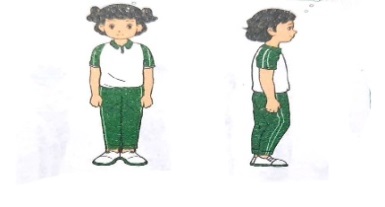 *Luyện tậpTập đồng loạtTập theo tổ nhómTập theo cặp đôiThi đua giữa các tổ* Trò chơi “Số chẵn số lẻ”, “ đứng ngồi theo lệnh”.III.Kết thúc*  Thả lỏng cơ toàn thân. * Nhận xét, đánh giá chung của buổi học.  Hướng dẫn HS Tự ôn ở nhà* Xuống lớp5 – 7’16-18’3-5’4- 5’2x8N2 lần 2 lần 2 lần 1 lần Gv nhận lớp, thăm hỏi sức khỏe học sinh phổ biến nội dung, yêu cầu giờ học- Gv HD học sinh khởi động.- GV hướng dẫn chơiCho HS quan sát tranhGV làm mẫu động tác kết hợp phân tích kĩ thuật động tác.Hô khẩu lệnh và thực hiện động tác mẫu- GV hô - HS tập theo Gv.- Gv  quan sát, sửa sai cho HS.- Y,c Tổ trưởng cho các bạn luyện tập theo khu vực.- GV cho 2 HS quay mặt vào nhau tạo thành từng cặp để tập luyện.- GV tổ chức cho HS thi đua giữa các tổ.- GV nêu tên trò chơi, hướng dẫn cách chơi, tổ chức chơi trò chơi cho HS. - Nhận xét tuyên dương và sử phạt người phạm luật- GV hướng dẫn- Nhận xét kết quả, ý thức, thái độ học của hs.- VN thực hiện lại bài tập: tập hợp hàng dọc, dàn hàng đứng nghiêm, nghỉ cho người thân xem. Đội hình nhận lớp  - Cán sự tập trung lớp, điểm số, báo cáo sĩ số, tình hình lớp cho GV.- Đội hình HS quan sát tranhHS quan sát GV làm mẫu- Đội hình tập luyện đồng loạt. ĐH tập luyện theo tổ          GV           -ĐH tập luyện theo cặp- Từng tổ  lên  thi đua - trình diễn - Chơi theo đội hình hàng ngangHS thực hiện thả lỏng- ĐH kết thúcNội dungLV ĐLV ĐPhương pháp, tổ chức và yêu cầuPhương pháp, tổ chức và yêu cầuNội dungT. gian S. lầnHoạt động GVHoạt động HSI. Phần mở đầuNhận lớpKhởi động- Xoay các khớp cổ tay, cổ chân, vai, hông, gối,...   - Trò chơi “ lộn cầu vồng”II. Phần cơ bản:*Kiến thức*Tập hợp hàng dọc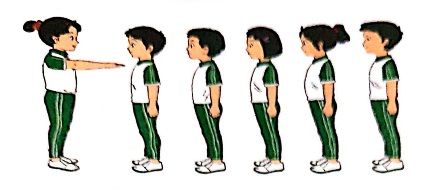 * Luyện tậpTập đồng loạtTập theo tổ nhómTập theo cặp đôiThi đua giữa các tổ* Trò chơi “Số chẵn số lẻ”.III.Kết thúc*  Thả lỏng cơ toàn thân. * Nhận xét, đánh giá chung của buổi học.  Hướng dẫn HS Tự ôn ở nhà* Xuống lớp5 – 7’16-18’3-5’4- 5’2x8N2 lần 2 lần 2 lần 1 lần Gv nhận lớp, thăm hỏi sức khỏe học sinh phổ biến nội dung, yêu cầu giờ học- Gv HD học sinh khởi động.- GV hướng dẫn chơiCho HS quan sát tranhGV làm mẫu động tác kết hợp phân tích kĩ thuật động tác.Hô khẩu lệnh và thực hiện động tác mẫu- GV hô - HS tập theo Gv.- Gv  quan sát, sửa sai cho HS.- Y,c Tổ trưởng cho các bạn luyện tập theo khu vực.- GV cho 2 HS quay mặt vào nhau tạo thành từng cặp để tập luyện.- GV tổ chức cho HS thi đua giữa các tổ.- GV nêu tên trò chơi, hướng dẫn cách chơi, tổ chức chơi trò chơi cho HS. - Nhận xét tuyên dương và sử phạt người phạm luật- GV hướng dẫn- Nhận xét kết quả, ý thức, thái độ học của hs.- VN thực hiện lại bài tập: tập hợp hàng dọc, dàn hàng đứng nghiêm, nghỉ cho người thân xem. Đội hình nhận lớp  - Cán sự tập trung lớp, điểm số, báo cáo sĩ số, tình hình lớp cho GV.- Đội hình HS quan sát tranhHS quan sát GV làm mẫu- Đội hình tập luyện đồng loạt. ĐH tập luyện theo tổ          GV           -ĐH tập luyện theo cặp- Từng tổ  lên  thi đua - trình diễn - Chơi theo đội hình hàng ngangHS thực hiện thả lỏng- ĐH kết thúcNội dungLV ĐLV ĐPhương pháp, tổ chức và yêu cầuPhương pháp, tổ chức và yêu cầuNội dungT. gian S. lầnHoạt động GVHoạt động HSI. Phần mở đầuNhận lớpKhởi động- Xoay các khớp cổ tay, cổ chân, vai, hông, gối,...   - Trò chơi “ lộn cầu vồng”II. Phần cơ bản:*Kiến thức *Dóng hàng dọc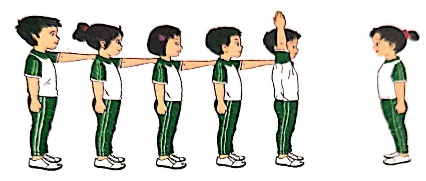 *Điểm số hàng dọc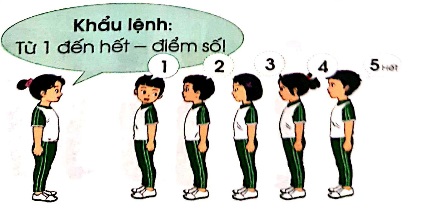 *Luyện tậpTập đồng loạtTập theo tổ nhómTập theo cặp đôiThi đua giữa các tổ* Trò chơi  “ đứng ngồi theo lệnh”.III.Kết thúc*  Thả lỏng cơ toàn thân. * Nhận xét, đánh giá chung của buổi học.  Hướng dẫn HS Tự ôn ở nhà* Xuống lớp5 – 7’16-18’3-5’4- 5’2x8N2 lần 2 lần 2 lần 1 lần Gv nhận lớp, thăm hỏi sức khỏe học sinh phổ biến nội dung, yêu cầu giờ học- Gv HD học sinh khởi động.- GV hướng dẫn chơiCho HS quan sát tranhGV làm mẫu động tác kết hợp phân tích kĩ thuật động tác.Hô khẩu lệnh và thực hiện động tác mẫu- GV hô - HS tập theo Gv.- Gv  quan sát, sửa sai cho HS.- Y,c Tổ trưởng cho các bạn luyện tập theo khu vực.- GV cho 2 HS quay mặt vào nhau tạo thành từng cặp để tập luyện.- GV tổ chức cho HS thi đua giữa các tổ.- GV nêu tên trò chơi, hướng dẫn cách chơi, tổ chức chơi trò chơi cho HS. - Nhận xét tuyên dương và sử phạt người phạm luật- GV hướng dẫn- Nhận xét kết quả, ý thức, thái độ học của hs.- VN thực hiện lại bài tập: tập hợp hàng dọc, dàn hàng đứng nghiêm, nghỉ cho người thân xem. Đội hình nhận lớp  - Cán sự tập trung lớp, điểm số, báo cáo sĩ số, tình hình lớp cho GV.- Đội hình HS quan sát tranhHS quan sát GV làm mẫu- Đội hình tập luyện đồng loạt. ĐH tập luyện theo tổ          GV           -ĐH tập luyện theo cặp- Từng tổ  lên  thi đua - trình diễn - Chơi theo đội hình hàng ngangHS thực hiện thả lỏng- ĐH kết thúcNội dungLV ĐLV ĐPhương pháp, tổ chức và yêu cầuPhương pháp, tổ chức và yêu cầuNội dungT. gianS.lần Hoạt động GVHoạt động HSI. Phần mở đầuNhận lớpKhởi động- Xoay các khớp cổ tay, cổ chân, vai, hông, gối,...   - Trò chơi “ đứng ngồi theo lệnh”II. Phần cơ bản:* Kiến thức.* Tập hợp hàng ngang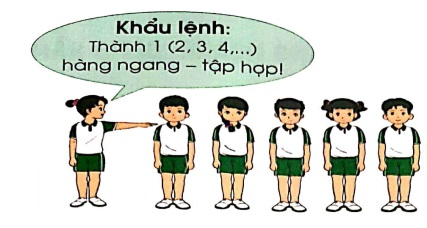 * Dóng hàng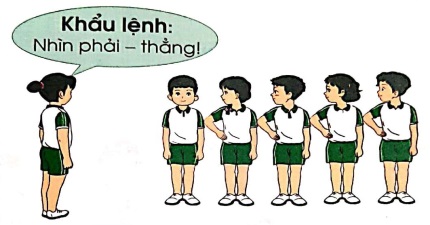 * Điểm số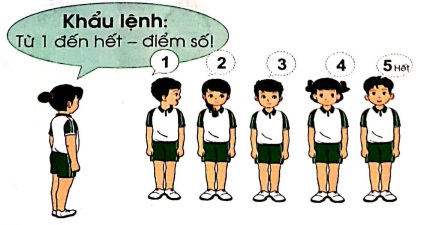 *Luyện tậpTập đồng loạtTập theo tổ nhómThi đua giữa các tổ* Trò chơi “thi xếp hàng nhanh”, “ đứng ngồi theo lệnh”.III.Kết thúc*  Thả lỏng cơ toàn thân. * Nhận xét, đánh giá chung của buổi học.  Hướng dẫn HS Tự ôn ở nhà* Xuống lớp5 – 7’16-18’3-5’4- 5’2 x 8N4 lần 2 lần 1 lần Gv nhận lớp, thăm hỏi sức khỏe học sinh phổ biến nội dung, yêu cầu giờ học- Gv HD học sinh khởi động.- GV hướng dẫn chơiCho HS quan sát tranhGV làm mẫu động tác kết hợp phân tích kĩ thuật động tác.Hô khẩu lệnh và thực hiện động tác mẫu- GV hô - HS tập theo Gv.- Gv  quan sát, sửa sai cho HS.- Y,c Tổ trưởng cho các bạn luyện tập theo khu vực.- GV tổ chức cho HS thi đua giữa các tổ.- GV nêu tên trò chơi, hướng dẫn cách chơi, tổ chức chơi trò chơi cho HS. - Nhận xét tuyên dương và sử phạt người phạm luật- GV hướng dẫn- Nhận xét kết quả, ý thức, thái độ học của hs.- VN ôn bài đã học và chuẩn bị bài sau. Đội hình nhận lớp  - Cán sự tập trung lớp, điểm số, báo cáo sĩ số, tình hình lớp cho GV.- Đội hình HS quan sát tranhHS quan sát GV làm mẫu- Đội hình tập luyện đồng loạt. ĐH tập luyện theo tổ                                                   GV                   - Từng tổ  lên  thi đua - trình diễn HS thực hiện thả lỏng- ĐH kết thúcNội dungLV ĐLV ĐPhương pháp, tổ chức và yêu cầuPhương pháp, tổ chức và yêu cầuNội dungT. gianS.lần Hoạt động GVHoạt động HSI. Phần mở đầuNhận lớpKhởi động- Xoay các khớp cổ tay, cổ chân, vai, hông, gối,...   - Trò chơi “ đứng ngồi theo lệnh”II. Phần cơ bản:* Kiến thức.- Ôn tập hợp hàng ngang, dóng hàng, điểm số.*Luyện tậpTập đồng loạtTập theo tổ nhómThi đua giữa các tổ* Trò chơi “thi xếp hàng nhanh”.III.Kết thúc*  Thả lỏng cơ toàn thân. * Nhận xét, đánh giá chung của buổi học.  Hướng dẫn HS Tự ôn ở nhà* Xuống lớp5 – 7’16-18’3-5’4- 5’2 x 8N4 lần 2 lần 1 lần Gv nhận lớp, thăm hỏi sức khỏe học sinh phổ biến nội dung, yêu cầu giờ học- Gv HD học sinh khởi động.- GV hướng dẫn chơiNhắc lại cách tập hợp hàng ngang, dóng hàng, điểm số.- GV hô - HS tập theo Gv.- Gv  quan sát, sửa sai cho HS.- Y,c Tổ trưởng cho các bạn luyện tập theo khu vực.- GV tổ chức cho HS thi đua giữa các tổ.- GV nêu tên trò chơi, hướng dẫn cách chơi, tổ chức chơi trò chơi cho HS. - Nhận xét tuyên dương và sử phạt người phạm luật- GV hướng dẫn- Nhận xét kết quả, ý thức, thái độ học của hs.- VN ôn bài đã học và chuẩn bị bài sau. Đội hình nhận lớp  - Cán sự tập trung lớp, điểm số, báo cáo sĩ số, tình hình lớp cho GV.- HS nhận nhiệm vụ học tập- Đội hình tập luyện đồng loạt. ĐH tập luyện theo tổ          GV            - Từng tổ  lên  thi đua - trình diễn HS thực hiện thả lỏng- ĐH kết thúcNội dungLV ĐLV ĐPhương pháp, tổ chức và yêu cầuPhương pháp, tổ chức và yêu cầuNội dungT. gianS.lần Hoạt động GVHoạt động HSI. Phần mở đầuNhận lớpKhởi động- Xoay các khớp cổ tay, cổ chân, vai, hông, gối,...   - Trò chơi “ đứng ngồi theo lệnh”II. Phần cơ bản:* Kiến thức.- Ôn tập hợp hàng ngang, dóng hàng, điểm số.*Luyện tậpTập đồng loạtTập theo tổ nhómThi đua giữa các tổ* Trò chơi “thi xếp hàng nhanh”.III.Kết thúc*  Thả lỏng cơ toàn thân. * Nhận xét, đánh giá chung của buổi học.  Hướng dẫn HS Tự ôn ở nhà* Xuống lớp5 – 7’16-18’3-5’4- 5’2 x 8N4 lần 2 lần 1 lần Gv nhận lớp, thăm hỏi sức khỏe học sinh phổ biến nội dung, yêu cầu giờ học- Gv HD học sinh khởi động.- GV hướng dẫn chơiNhắc lại cách tập hợp hàng ngang, dóng hàng, điểm số.- GV hô - HS tập theo Gv.- Gv  quan sát, sửa sai cho HS.- Y,c Tổ trưởng cho các bạn luyện tập theo khu vực.- GV tổ chức cho HS thi đua giữa các tổ.- GV nêu tên trò chơi, hướng dẫn cách chơi, tổ chức chơi trò chơi cho HS. - Nhận xét tuyên dương và sử phạt người phạm luật- GV hướng dẫn- Nhận xét kết quả, ý thức, thái độ học của hs.- VN ôn bài đã học và chuẩn bị bài sau. Đội hình nhận lớp  - Cán sự tập trung lớp, điểm số, báo cáo sĩ số, tình hình lớp cho GV.- HS nhận nhiệm vụ học tập- Đội hình tập luyện đồng loạt. ĐH tập luyện theo tổ          GV      - Từng tổ  lên  thi đua - trình diễn HS thực hiện thả lỏng- ĐH kết thúcNội dungLV ĐLV ĐPhương pháp, tổ chức và yêu cầuPhương pháp, tổ chức và yêu cầuNội dungT. gian S. lầnHoạt động GVHoạt động HSI. Phần mở đầuNhận lớpKhởi động- Xoay các khớp cổ tay, cổ chân, vai, hông, gối,...   - Trò chơi “ nhảy đúng nhảy nhanh”II. Phần cơ bản:Hoạt động 1* Kiến thức.- Dàn hàng ngang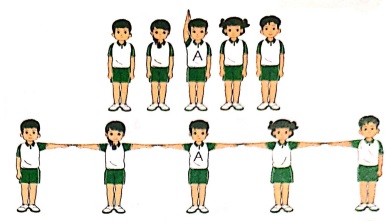 - Dồn hàng ngang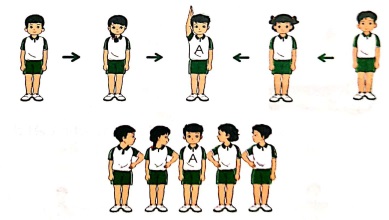 *Luyện tậpTập đồng loạtTập theo tổ nhómThi đua giữa các tổ* Trò chơi “lò cò tiếp sức”, III.Kết thúc*  Thả lỏng cơ toàn thân. * Nhận xét, đánh giá chung của buổi học.  Hướng dẫn HS Tự ôn ở nhà* Xuống lớp5 – 7’16-18’3-5’4- 5’2x8N2 lần 2 lần 2 lần 1 lần Gv nhận lớp, thăm hỏi sức khỏe học sinh phổ biến nội dung, yêu cầu giờ học- Gv HD học sinh khởi động.- GV hướng dẫn chơiCho HS quan sát tranhHô khẩu lệnh và thực hiện động tác mẫuGV làm mẫu động tác kết hợp phân tích kĩ thuật động tác.- GV hô - HS tập theo Gv.- Gv  quan sát, sửa sai cho HS.- Y,c Tổ trưởng cho các bạn luyện tập theo khu vực.- GV tổ chức cho HS thi đua giữa các tổ.- GV nêu tên trò chơi, hướng dẫn cách chơi. - Cho HS chơi thử và chơi chính thức. - Nhận xét tuyên dương và sử phạt người phạm luật- GV hướng dẫn- Nhận xét kết quả, ý thức, thái độ học của hs.- VN ôn bài đã học và chuẩn bị bài sau. Đội hình nhận lớp  - Cán sự tập trung lớp, điểm số, báo cáo sĩ số, tình hình lớp cho GV.- Đội hình HS quan sát tranhHS quan sát GV làm mẫu- Đội hình tập luyện đồng loạt. ĐH tập luyện theo tổ          GV            - Từng tổ  lên  thi đua - trình diễn   ----------  ----------HS thực hiện thả lỏng- ĐH kết thúcNội dungLV ĐLV ĐPhương pháp, tổ chức và yêu cầuPhương pháp, tổ chức và yêu cầuNội dungT. gian S. lầnHoạt động GVHoạt động HSI. Phần mở đầuNhận lớpKhởi động- Xoay các khớp cổ tay, cổ chân, vai, hông, gối,...   - Trò chơi “ nhảy đúng nhảy nhanh”II. Phần cơ bản:*Kiến thứcÔn tập hợp hàng ngang, dóng hàng, điểm số, dàn hàng ngang, dồn hàng ngang.*Luyện tậpTập đồng loạtTập theo tổ nhómThi đua giữa các tổ* Trò chơi “chạy tiếp sức”.III.Kết thúc*  Thả lỏng cơ toàn thân. * Nhận xét, đánh giá chung của buổi học.  Hướng dẫn HS Tự ôn ở nhà* Xuống lớp5 – 7’16-18’3-5’4- 5’2x8N2 lần 2 lần 2 lần 1 lần Gv nhận lớp, thăm hỏi sức khỏe học sinh phổ biến nội dung, yêu cầu giờ học- Gv HD học sinh khởi động.- GV hướng dẫn chơiNhắc lại cách tập hợp hàng ngang, dóng hàng, điểm số, dàn hàng ngang, dồn hàng ngang.- GV hô - HS tập theo Gv.- Gv  quan sát, sửa sai cho HS.- Y,c Tổ trưởng cho các bạn luyện tập theo khu vực.- GV tổ chức cho HS thi đua giữa các tổ.- GV nêu tên trò chơi, hướng dẫn cách chơi. - Cho HS chơi thử và chơi chính thức. - Nhận xét tuyên dương và sử phạt người phạm luật- GV hướng dẫn- Nhận xét kết quả, ý thức, thái độ học của hs.- VN ôn bài đã học và chuẩn bị bài sau. Đội hình nhận lớp  - Cán sự tập trung lớp, điểm số, báo cáo sĩ số, tình hình lớp cho GV.HS nhận nhiệm vụ học tập- Đội hình tập luyện đồng loạt. ĐH tập luyện theo tổ          GV            - Từng tổ  lên  thi đua - trình diễn   ----------  ----------HS thực hiện thả lỏng- ĐH kết thúcNội dungLV ĐLV ĐPhương pháp, tổ chức và yêu cầuPhương pháp, tổ chức và yêu cầuNội dungT. gian S. lầnHoạt động GVHoạt động HSI. Phần mở đầuNhận lớpKhởi động- Xoay các khớp cổ tay, cổ chân, vai, hông, gối,...   - Trò chơi “ nhảy đúng nhảy nhanh”II. Phần cơ bản:*Kiến thứcÔn tập hợp hàng ngang, dóng hàng, điểm số, dàn hàng ngang, dồn hàng ngang.*Luyện tậpTập đồng loạtTập theo tổ nhómThi đua giữa các tổ* Trò chơi “chạy tiếp sức”.III.Kết thúc*  Thả lỏng cơ toàn thân. * Nhận xét, đánh giá chung của buổi học.  Hướng dẫn HS Tự ôn ở nhà* Xuống lớp5 – 7’16-18’3-5’4- 5’2x8N2 lần 2 lần 2 lần 1 lần Gv nhận lớp, thăm hỏi sức khỏe học sinh phổ biến nội dung, yêu cầu giờ học- Gv HD học sinh khởi động.- GV hướng dẫn chơiNhắc lại cách tập hợp hàng ngang, dóng hàng, điểm số, dàn hàng ngang, dồn hàng ngang.- GV hô - HS tập theo Gv.- Gv  quan sát, sửa sai cho HS.- Y,c Tổ trưởng cho các bạn luyện tập theo khu vực.- GV tổ chức cho HS thi đua giữa các tổ.- GV nêu tên trò chơi, hướng dẫn cách chơi. - Cho HS chơi thử và chơi chính thức. - Nhận xét tuyên dương và sử phạt người phạm luật- GV hướng dẫn- Nhận xét kết quả, ý thức, thái độ học của hs.- VN ôn bài đã học và chuẩn bị bài sau. Đội hình nhận lớp  - Cán sự tập trung lớp, điểm số, báo cáo sĩ số, tình hình lớp cho GV.HS nhận nhiệm vụ học tập- Đội hình tập luyện đồng loạt. ĐH tập luyện theo tổ          GV            - Từng tổ  lên  thi đua - trình diễn   ----------  ----------HS thực hiện thả lỏng- ĐH kết thúcNội dungLV ĐLV ĐPhương pháp, tổ chức và yêu cầuPhương pháp, tổ chức và yêu cầuNội dungT. gian S. lầnHoạt động GVHoạt động HSI. Phần mở đầuNhận lớpKhởi động- Xoay các khớp cổ tay, cổ chân, vai, hông, gối,...   - Trò chơi “ chuyển bóng tiếp sức”II. Phần cơ bản:Hoạt động 1- Động tác quay trái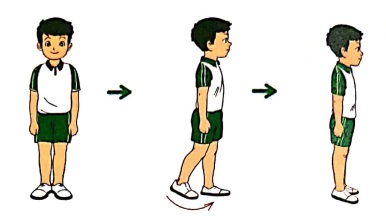 - Động tác quay phải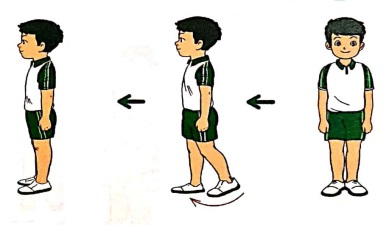 *Luyện tậpTập đồng loạtTập theo tổ nhómTập theo cặp đôiThi đua giữa các tổ* Trò chơi “đứng ngồi theo lệnh”III.Kết thúc*  Thả lỏng cơ toàn thân. * Nhận xét, đánh giá chung của buổi học.  Hướng dẫn HS Tự ôn ở nhà* Xuống lớp5 – 7’16-18’3-5’4- 5’2x8N2 lần 2 lần 2 lần 1 lần Gv nhận lớp, thăm hỏi sức khỏe học sinh phổ biến nội dung, yêu cầu giờ học- Gv HD học sinh khởi động.- GV hướng dẫn chơiCho HS quan sát tranhHô khẩu lệnh và thực hiện động tác mẫuGV làm mẫu động tác kết hợp phân tích kĩ thuật động tác.- GV hô - HS tập theo Gv.- Gv  quan sát, sửa sai cho HS.- Y,c Tổ trưởng cho các bạn luyện tập theo khu vực.- GV tổ chức cho HS thi đua giữa các tổ.- GV nêu tên trò chơi, hướng dẫn cách chơi. - Cho HS chơi thử và chơi chính thức. - Nhận xét tuyên dương và sử phạt người phạm luật- GV hướng dẫn- Nhận xét kết quả, ý thức, thái độ học của hs.- VN ôn bài đã học và chuẩn bị bài sau. Đội hình nhận lớp  - Cán sự tập trung lớp, điểm số, báo cáo sĩ số, tình hình lớp cho GV.- Đội hình HS quan sát tranhHS quan sát GV làm mẫu- Đội hình tập luyện đồng loạt. ĐH tập luyện theo tổ          GV            -ĐH tập luyện theo cặp đôi- Từng tổ  lên  thi đua - trình diễn HS thực hiện thả lỏng- ĐH kết thúcNội dungLV ĐLV ĐPhương pháp, tổ chức và yêu cầuPhương pháp, tổ chức và yêu cầuNội dungT. gian S. lầnHoạt động GVHoạt động HSI. Phần mở đầuNhận lớpKhởi động- Xoay các khớp cổ tay, cổ chân, vai, hông, gối,...   - Trò chơi “ chuyển bóng tiếp sức”II. Phần cơ bản:*Kiến thứcĐộng tác quay sau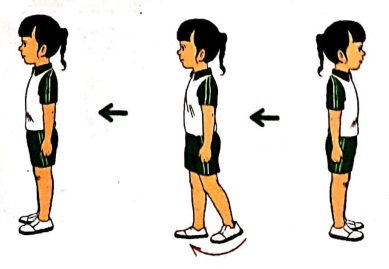 *Luyện tậpTập đồng loạtTập theo tổ nhómTập theo cặp đôiThi đua giữa các tổ* Trò chơi “ số chẵn số lẻ”.III.Kết thúc*  Thả lỏng cơ toàn thân. * Nhận xét, đánh giá chung của buổi học.  Hướng dẫn HS Tự ôn ở nhà* Xuống lớp5 – 7’16-18’3-5’4- 5’2x8N2 lần 2 lần 2 lần 1 lần Gv nhận lớp, thăm hỏi sức khỏe học sinh phổ biến nội dung, yêu cầu giờ học- Gv HD học sinh khởi động.- GV hướng dẫn chơi.- GV hô - HS tập theo Gv.- Gv  quan sát, sửa sai cho HS.- Y,c Tổ trưởng cho các bạn luyện tập theo khu vực.- GV tổ chức cho HS thi đua giữa các tổ.- GV nêu tên trò chơi, hướng dẫn cách chơi. - Cho HS chơi thử và chơi chính thức. - Nhận xét tuyên dương và sử phạt người phạm luật- GV hướng dẫn- Nhận xét kết quả, ý thức, thái độ học của hs.- VN ôn bài đã học và chuẩn bị bài sau. Đội hình nhận lớp  - Cán sự tập trung lớp, điểm số, báo cáo sĩ số, tình hình lớp cho GV.- HS nhận nhiệm vụ học tập- Đội hình tập luyện đồng loạt. ĐH tập luyện theo tổ          GV            -ĐH tập luyện theo cặp đôi- Từng tổ  lên  thi đua - trình diễn HS thực hiện thả lỏng- ĐH kết thúcNội dungLV ĐLV ĐPhương pháp, tổ chức và yêu cầuPhương pháp, tổ chức và yêu cầuNội dungT. gian S. lầnHoạt động GVHoạt động HSI. Phần mở đầuNhận lớpKhởi động- Xoay các khớp cổ tay, cổ chân, vai, hông, gối,...   - Trò chơi “ chuyển bóng tiếp sức”II. Phần cơ bản:*Kiến thứcÔn quay trái, quay phải, quay sau.*Luyện tậpTập đồng loạtTập theo tổ nhómTập theo cặp đôiThi đua giữa các tổ* Trò chơi “đứng ngồi theo lệnh”, III.Kết thúc*  Thả lỏng cơ toàn thân. * Nhận xét, đánh giá chung của buổi học.  Hướng dẫn HS Tự ôn ở nhà* Xuống lớp5 – 7’16-18’3-5’4- 5’2x8N2 lần 2 lần 2 lần 1 lần Gv nhận lớp, thăm hỏi sức khỏe học sinh phổ biến nội dung, yêu cầu giờ học- Gv HD học sinh khởi động.- GV hướng dẫn chơi- GV hô - HS tập theo Gv.- Gv  quan sát, sửa sai cho HS.- Y,c Tổ trưởng cho các bạn luyện tập theo khu vực.- GV tổ chức cho HS thi đua giữa các tổ.- GV nêu tên trò chơi, hướng dẫn cách chơi. - Cho HS chơi thử và chơi chính thức. - Nhận xét tuyên dương và sử phạt người phạm luật- GV hướng dẫn- Nhận xét kết quả, ý thức, thái độ học của hs.- VN ôn bài đã học và chuẩn bị bài sau. Đội hình nhận lớp  - Cán sự tập trung lớp, điểm số, báo cáo sĩ số, tình hình lớp cho GV.- Đội hình HS nhậ nhiệm vụ- Đội hình tập luyện đồng loạt. ĐH tập luyện theo tổ          GV            -ĐH tập luyện theo cặp đôi- Từng tổ  lên  thi đua - trình diễn HS thực hiện thả lỏng- ĐH kết thúcNội dungLV ĐLV ĐPhương pháp, tổ chức và yêu cầuPhương pháp, tổ chức và yêu cầuNội dungT. gian S. lầnHoạt động GVHoạt động HSI. Phần mở đầuNhận lớpKhởi động- Xoay các khớp cổ tay, cổ chân, vai, hông, gối,...   - Trò chơi “ chuyển bóng tiếp sức”II. Phần cơ bản:*Kiến thứcÔn quay trái, quay phải, quay sau.*Luyện tậpTập đồng loạtTập theo tổ nhómTập theo cặp đôiThi đua giữa các tổ* Trò chơi “đứng ngồi theo lệnh”, III.Kết thúc*  Thả lỏng cơ toàn thân. * Nhận xét, đánh giá chung của buổi học.  Hướng dẫn HS Tự ôn ở nhà* Xuống lớp5 – 7’16-18’3-5’4- 5’2x8N2 lần 2 lần 2 lần 1 lần Gv nhận lớp, thăm hỏi sức khỏe học sinh phổ biến nội dung, yêu cầu giờ học- Gv HD học sinh khởi động.- GV hướng dẫn chơi- GV hô - HS tập theo Gv.- Gv  quan sát, sửa sai cho HS.- Y,c Tổ trưởng cho các bạn luyện tập theo khu vực.- GV tổ chức cho HS thi đua giữa các tổ.- GV nêu tên trò chơi, hướng dẫn cách chơi. - Cho HS chơi thử và chơi chính thức. - Nhận xét tuyên dương và sử phạt người phạm luật- GV hướng dẫn- Nhận xét kết quả, ý thức, thái độ học của hs.- VN ôn bài đã học và chuẩn bị bài sau. Đội hình nhận lớp  - Cán sự tập trung lớp, điểm số, báo cáo sĩ số, tình hình lớp cho GV.- Đội hình HS nhậ nhiệm vụ- Đội hình tập luyện đồng loạt. ĐH tập luyện theo tổ          GV            -ĐH tập luyện theo cặp đôi- Từng tổ  lên  thi đua - trình diễn HS thực hiện thả lỏng- ĐH kết thúcNội dungLV ĐLV ĐPhương pháp, tổ chức và yêu cầuPhương pháp, tổ chức và yêu cầuNội dungT. gian S. lầnHoạt động GVHoạt động HSI. Phần mở đầuNhận lớpKhởi động- Xoay các khớp cổ tay, cổ chân, vai, hông, gối,...   - Trò chơi “ chuyển bóng tiếp sức”II. Phần cơ bản:*Kiến thứcÔn quay trái, quay phải, quay sau.*Luyện tậpTập đồng loạtTập theo tổ nhómTập theo cặp đôiThi đua giữa các tổ* Trò chơi “đứng ngồi theo lệnh”, III.Kết thúc*  Thả lỏng cơ toàn thân. * Nhận xét, đánh giá chung của buổi học.  Hướng dẫn HS Tự ôn ở nhà* Xuống lớp5 – 7’16-18’3-5’4- 5’2x8N2 lần 2 lần 2 lần 1 lần Gv nhận lớp, thăm hỏi sức khỏe học sinh phổ biến nội dung, yêu cầu giờ học- Gv HD học sinh khởi động.- GV hướng dẫn chơi- GV hô - HS tập theo Gv.- Gv  quan sát, sửa sai cho HS.- Y,c Tổ trưởng cho các bạn luyện tập theo khu vực.- GV tổ chức cho HS thi đua giữa các tổ.- GV nêu tên trò chơi, hướng dẫn cách chơi. - Cho HS chơi thử và chơi chính thức. - Nhận xét tuyên dương và sử phạt người phạm luật- GV hướng dẫn- Nhận xét kết quả, ý thức, thái độ học của hs.- VN ôn bài đã học và chuẩn bị bài sau. Đội hình nhận lớp  - Cán sự tập trung lớp, điểm số, báo cáo sĩ số, tình hình lớp cho GV.- Đội hình HS nhậ nhiệm vụ- Đội hình tập luyện đồng loạt. ĐH tập luyện theo tổ          GV            -ĐH tập luyện theo cặp đôi- Từng tổ  lên  thi đua - trình diễn HS thực hiện thả lỏng- ĐH kết thúcNội dungLV ĐLV ĐPhương pháp, tổ chức và yêu cầuPhương pháp, tổ chức và yêu cầuNội dungT. gian S. lầnHoạt động GVHoạt động HSI. Phần mở đầuNhận lớpKhởi động- Xoay các khớp cổ tay, cổ chân, vai, hông, gối,...   - Trò chơi “đứng ngồi theo lệnh”II. Phần cơ bản:* Kiến thức.- Động tác vươn thở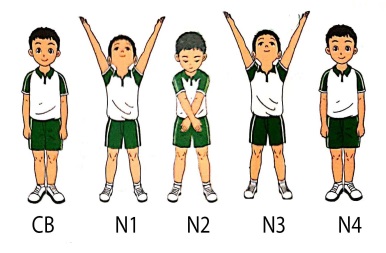 Nhịp 5,6,7,8 thực hiện như nhịp 1,2,3,4 nhưng bước chân phải sang ngang*Luyện tậpTập đồng loạtTập theo tổ nhómTập theo cặp đôiThi đua giữa các tổ* Trò chơi “Lò cò tiếp sức”.III.Kết thúc*  Thả lỏng cơ toàn thân. * Nhận xét, đánh giá chung của buổi học.  Hướng dẫn HS Tự ôn ở nhà* Xuống lớp5 – 7’16-18’3-5’4- 5’2x8N2 lần 2 lần 2 lần 1 lần Gv nhận lớp, thăm hỏi sức khỏe học sinh phổ biến nội dung, yêu cầu giờ học- Gv HD học sinh khởi động.- GV hướng dẫn chơiCho HS quan sát tranhHô khẩu lệnh và thực hiện động tác mẫuGV làm mẫu động tác kết hợp phân tích kĩ thuật động tác.- GV hô - HS tập theo Gv.- Gv  quan sát, sửa sai cho HS.- Y,c Tổ trưởng cho các bạn luyện tập theo khu vực.- GV tổ chức cho HS thi đua giữa các tổ.- GV nêu tên trò chơi, hướng dẫn cách chơi. - Cho HS chơi thử và chơi chính thức. - Nhận xét tuyên dương và sử phạt người phạm luật- GV hướng dẫn- Nhận xét kết quả, ý thức, thái độ học của hs.- VN ôn động tác vươn thở và chuẩn bị bài sau. Đội hình nhận lớp  - Cán sự tập trung lớp, điểm số, báo cáo sĩ số, tình hình lớp cho GV.- Đội hình HS quan sát tranhHS quan sát GV làm mẫu- Đội hình tập luyện đồng loạt. ĐH tập luyện theo tổ          GV            -ĐH tập luyện theo cặp đôi- Từng tổ  lên  thi đua - trình diễn   ----------  ----------HS thực hiện thả lỏng- ĐH kết thúcNội dungLV ĐLV ĐPhương pháp, tổ chức và yêu cầuPhương pháp, tổ chức và yêu cầuNội dungT. gian S. lầnHoạt động GVHoạt động HSI. Phần mở đầuNhận lớpKhởi động- Xoay các khớp cổ tay, cổ chân, vai, hông, gối,...   - Trò chơi “đứng ngồi theo lệnh”II. Phần cơ bản:* Ôn động tác: vươn thở.* Kiến thức.- Động tác tay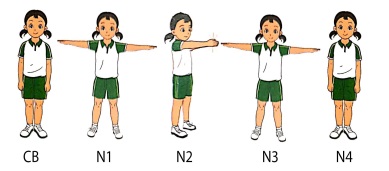 Nhịp 5,6,7,8 thực hiện như nhịp 1,2,3,4 nhưng bước chân phải sang ngang*Luyện tậpTập đồng loạtTập theo tổ nhómTập theo cặp đôiThi đua giữa các tổ* Trò chơi “Kéo cưa lừa xẻ”.III.Kết thúc*  Thả lỏng cơ toàn thân. * Nhận xét, đánh giá chung của buổi học.  Hướng dẫn HS Tự ôn ở nhà* Xuống lớp5 – 7’16-18’3-5’4- 5’2x8N2 lần 2 lần 2 lần 1 lần Gv nhận lớp, thăm hỏi sức khỏe học sinh phổ biến nội dung, yêu cầu giờ học- Gv HD học sinh khởi động.- GV hướng dẫn chơiCho HS quan sát tranhHô khẩu lệnh và thực hiện động tác mẫuGV làm mẫu động tác kết hợp phân tích kĩ thuật động tác.- GV hô - HS tập theo Gv.- Gv  quan sát, sửa sai cho HS.- Y,c Tổ trưởng cho các bạn luyện tập theo khu vực.- GV tổ chức cho HS thi đua giữa các tổ.- GV nêu tên trò chơi, hướng dẫn cách chơi. - Cho HS chơi thử và chơi chính thức. - Nhận xét tuyên dương và sử phạt người phạm luật- GV hướng dẫn- Nhận xét kết quả, ý thức, thái độ học của hs.- VN ôn các động tác đã học và chuẩn bị bài sau. Đội hình nhận lớp  - Cán sự tập trung lớp, điểm số, báo cáo sĩ số, tình hình lớp cho GV- Đội hình HS quan sát tranhHS quan sát GV làm mẫu- Đội hình tập luyện đồng loạt. ĐH tập luyện theo tổ          GV            -ĐH tập luyện theo cặp đôi- Từng tổ  lên  thi đua - trình diễn HS thực hiện thả lỏng- ĐH kết thúcNội dungLV ĐLV ĐPhương pháp, tổ chức và yêu cầuPhương pháp, tổ chức và yêu cầuNội dungT. gian S. lầnHoạt động GVHoạt động HSI. Phần mở đầuNhận lớpKhởi động- Xoay các khớp cổ tay, cổ chân, vai, hông, gối,...   - Trò chơi “Rồng rắn lên mây”II. Phần cơ bản:* Ôn động tác: vươn thở, tay.* Kiến thức.- Động tác chân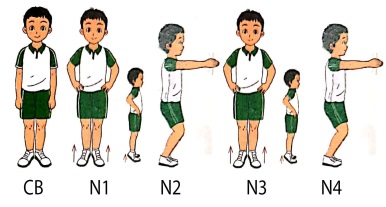 Nhịp 5,6,7,8 thực hiện như nhịp 1,2,3,4.*Luyện tậpTập đồng loạtTập theo tổ nhómTập theo cặp đôiThi đua giữa các tổ* Trò chơi “chuyền nhanh, nhảy nhanh”.III.Kết thúc*  Thả lỏng cơ toàn thân. * Nhận xét, đánh giá chung của buổi học.  Hướng dẫn HS Tự ôn ở nhà* Xuống lớp5 – 7’16-18’3-5’4- 5’2x8N2 lần 2 lần 2 lần 1 lần Gv nhận lớp, thăm hỏi sức khỏe học sinh phổ biến nội dung, yêu cầu giờ học- Gv HD học sinh khởi động.- GV hướng dẫn chơiCho HS quan sát tranhHô khẩu lệnh và thực hiện động tác mẫuGV làm mẫu động tác kết hợp phân tích kĩ thuật động tác.- GV hô - HS tập theo Gv.- Gv  quan sát, sửa sai cho HS.- Y,c Tổ trưởng cho các bạn luyện tập theo khu vực.- GV tổ chức cho HS thi đua giữa các tổ.- GV nêu tên trò chơi, hướng dẫn cách chơi. - Cho HS chơi thử và chơi chính thức. - Nhận xét tuyên dương và sử phạt người phạm luật- GV hướng dẫn- Nhận xét kết quả, ý thức, thái độ học của hs.- VN ôn các động tác đã học và chuẩn bị bài sau. Đội hình nhận lớp  - Cán sự tập trung lớp, điểm số, báo cáo sĩ số, tình hình lớp cho GV.- Đội hình HS quan sát tranhHS quan sát GV làm mẫu- Đội hình tập luyện đồng loạt. ĐH tập luyện theo tổ          GV            -ĐH tập luyện theo cặp đôi- Từng tổ  lên  thi đua - trình diễn HS thực hiện thả lỏng- ĐH kết thúcNội dungLV ĐLV ĐPhương pháp, tổ chức và yêu cầuPhương pháp, tổ chức và yêu cầuNội dungT. gian S. lầnHoạt động GVHoạt động HSI. Phần mở đầuNhận lớpKhởi động- Xoay các khớp cổ tay, cổ chân, vai, hông, gối,...   - Trò chơi “đứng ngồi theo lệnh”II. Phần cơ bản:* Ôn động tác: vươn thở, tay, chân.* Kiến thức.- Động tác vặn mình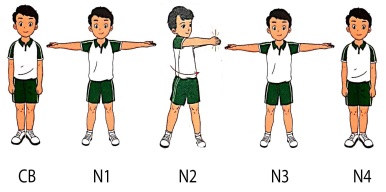 Nhịp 5,6,7,8 thực hiện như nhịp 1,2,3,4 nhưng bước chân phải sang ngang*Luyện tậpTập đồng loạtTập theo tổ nhómTập theo cặp đôiThi đua giữa các tổ* Trò chơi “Lò cò tiếp sức”.III.Kết thúc*  Thả lỏng cơ toàn thân. * Nhận xét, đánh giá chung của buổi học.  Hướng dẫn HS Tự ôn ở nhà* Xuống lớp5 – 7’16-18’3-5’4- 5’2x8N2 lần 2 lần 2 lần 1 lần Gv nhận lớp, thăm hỏi sức khỏe học sinh phổ biến nội dung, yêu cầu giờ học- Gv HD học sinh khởi động.- GV hướng dẫn chơiCho HS quan sát tranhHô khẩu lệnh và thực hiện động tác mẫuGV làm mẫu động tác kết hợp phân tích kĩ thuật động tác.- GV hô - HS tập theo Gv.- Gv  quan sát, sửa sai cho HS.- Y,c Tổ trưởng cho các bạn luyện tập theo khu vực.- GV tổ chức cho HS thi đua giữa các tổ.- GV nêu tên trò chơi, hướng dẫn cách chơi. - Cho HS chơi thử và chơi chính thức. - Nhận xét tuyên dương và sử phạt người phạm luật- GV hướng dẫn- Nhận xét kết quả, ý thức, thái độ học của hs.- VN ôn các động tác đã học và chuẩn bị bài sau. Đội hình nhận lớp  - Cán sự tập trung lớp, điểm số, báo cáo sĩ số, tình hình lớp cho GV.- Đội hình HS quan sát tranhHS quan sát GV làm mẫu- Đội hình tập luyện đồng loạt. ĐH tập luyện theo tổ          GV            -ĐH tập luyện theo cặp đôi- Từng tổ  lên  thi đua - trình diễn   ----------  ----------HS thực hiện thả lỏng- ĐH kết thúcNội dungLV ĐLV ĐPhương pháp, tổ chức và yêu cầuPhương pháp, tổ chức và yêu cầuNội dungT. gian S. lầnHoạt động GVHoạt động HSI. Phần mở đầuNhận lớpKhởi động- Xoay các khớp cổ tay, cổ chân, vai, hông, gối,...   - Trò chơi “mèo đuổi chuột”II. Phần cơ bản:* Ôn động tác: vươn thở, tay, chân, vặn mình.* Kiến thức.- Động tác lưng bụng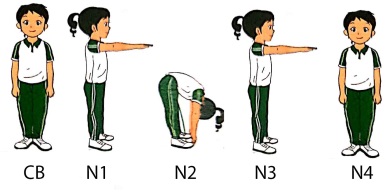 Nhịp 5,6,7,8 thực hiện như nhịp 1,2,3,4 nhưng bước chân phải sang ngang*Luyện tậpTập đồng loạtTập theo tổ nhómTập theo cặp đôiThi đua giữa các tổ* Trò chơi “qua cầu tiếp sức”.III.Kết thúc*  Thả lỏng cơ toàn thân. * Nhận xét, đánh giá chung của buổi học.  Hướng dẫn HS Tự ôn ở nhà* Xuống lớp5 – 7’16-18’3-5’4- 5’2x8N2 lần 2 lần 2 lần 1 lần Gv nhận lớp, thăm hỏi sức khỏe học sinh phổ biến nội dung, yêu cầu giờ học- Gv HD học sinh khởi động.- GV hướng dẫn chơiCho HS quan sát tranhHô khẩu lệnh và thực hiện động tác mẫuGV làm mẫu động tác kết hợp phân tích kĩ thuật động tác.- GV hô - HS tập theo Gv.- Gv  quan sát, sửa sai cho HS.- Y,c Tổ trưởng cho các bạn luyện tập theo khu vực.- GV tổ chức cho HS thi đua giữa các tổ.- GV nêu tên trò chơi, hướng dẫn cách chơi. - Cho HS chơi thử và chơi chính thức. - Nhận xét tuyên dương và sử phạt người phạm luật- GV hướng dẫn- Nhận xét kết quả, ý thức, thái độ học của hs.- VN ôn các động tác đã học và chuẩn bị bài sau. Đội hình nhận lớp  - Cán sự tập trung lớp, điểm số, báo cáo sĩ số, tình hình lớp cho GV.HS quan sát GV làm mẫu- Đội hình tập luyện đồng loạt. ĐH tập luyện theo tổ          GV            -ĐH tập luyện theo cặp đôi- Từng tổ  lên  thi đua - trình diễn   ----------  ----------HS thực hiện thả lỏng- ĐH kết thúcNội dungLV ĐLV ĐPhương pháp, tổ chức và yêu cầuPhương pháp, tổ chức và yêu cầuNội dungT. gian S. lầnHoạt động GVHoạt động HSI. Phần mở đầuNhận lớpKhởi động- Xoay các khớp cổ tay, cổ chân, vai, hông, gối,...   - Trò chơi “bịt mắt bắt dê”II. Phần cơ bản:* Ôn động tác: vươn thở, tay, chân, vặn mình, lưng bụng.* Kiến thức.- Động tác phối hợp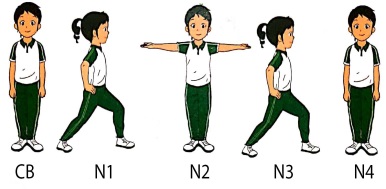 Nhịp 5,6,7,8 thực hiện như nhịp 1,2,3,4 nhưng bước chân phải lên trước.*Luyện tậpTập đồng loạtTập theo tổ nhómTập theo cặp đôiThi đua giữa các tổ* Trò chơi “qua cầu tiếp sức”.III.Kết thúc*  Thả lỏng cơ toàn thân. * Nhận xét, đánh giá chung của buổi học.  Hướng dẫn HS Tự ôn ở nhà* Xuống lớp5 – 7’16-18’3-5’4- 5’2x8N2 lần 2 lần 2 lần 1 lần Gv nhận lớp, thăm hỏi sức khỏe học sinh phổ biến nội dung, yêu cầu giờ học- Gv HD học sinh khởi động.- GV hướng dẫn chơiCho HS quan sát tranhHô khẩu lệnh và thực hiện động tác mẫuGV làm mẫu động tác kết hợp phân tích kĩ thuật động tác.- GV hô - HS tập theo Gv.- Gv  quan sát, sửa sai cho HS.- Y,c Tổ trưởng cho các bạn luyện tập theo khu vực.- GV tổ chức cho HS thi đua giữa các tổ.- GV nêu tên trò chơi, hướng dẫn cách chơi. - Cho HS chơi thử và chơi chính thức. - Nhận xét tuyên dương và sử phạt người phạm luật- GV hướng dẫn- Nhận xét kết quả, ý thức, thái độ học của hs.- VN ôn các động tác đã học và chuẩn bị bài sau. Đội hình nhận lớp  - Cán sự tập trung lớp, điểm số, báo cáo sĩ số, tình hình lớp cho GV.- Đội hình HS quan sát tranhHS quan sát GV làm mẫu- Đội hình tập luyện đồng loạt. ĐH tập luyện theo tổ          GV            -ĐH tập luyện theo cặp đôi- Từng tổ  lên  thi đua - trình diễn   ------------  ------------HS thực hiện thả lỏng- ĐH kết thúcNội dungLV ĐLV ĐPhương pháp, tổ chức và yêu cầuPhương pháp, tổ chức và yêu cầuNội dungT. gian S. lầnHoạt động GVHoạt động HSI. Phần mở đầuNhận lớpKhởi động- Xoay các khớp cổ tay, cổ chân, vai, hông, gối,...   - Trò chơi “bịt mắt bắt dê”II. Phần cơ bản:* Ôn động tác: vươn thở, tay, chân, vặn mình, lưng bụng, phối hợp.* Kiến thức.- Động tác điều hòa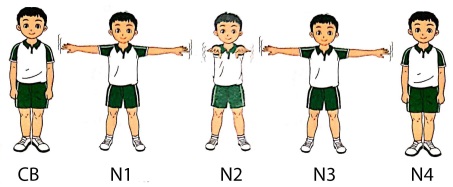 Nhịp 5,6,7,8 thực hiện như nhịp 1,2,3,4 nhưng bước chân phải sang ngang.*Luyện tậpTập đồng loạtTập theo tổ nhómTập theo cặp đôiThi đua giữa các tổ* Trò chơi “qua cầu tiếp sức”.III.Kết thúc*  Thả lỏng cơ toàn thân. * Nhận xét, đánh giá chung của buổi học.  Hướng dẫn HS Tự ôn ở nhà* Xuống lớp5 – 7’16-18’3-5’4- 5’2x8N2 lần 2 lần 2 lần 1 lần Gv nhận lớp, thăm hỏi sức khỏe học sinh phổ biến nội dung, yêu cầu giờ học- Gv HD học sinh khởi động.- GV hướng dẫn chơiCho HS quan sát tranhHô khẩu lệnh và thực hiện động tác mẫuGV làm mẫu động tác kết hợp phân tích kĩ thuật động tác.- GV hô - HS tập theo Gv.- Gv  quan sát, sửa sai cho HS.- Y,c Tổ trưởng cho các bạn luyện tập theo khu vực.- GV tổ chức cho HS thi đua giữa các tổ.- GV nêu tên trò chơi, hướng dẫn cách chơi. - Cho HS chơi thử và chơi chính thức. - Nhận xét tuyên dương và sử phạt người phạm luật- GV hướng dẫn- Nhận xét kết quả, ý thức, thái độ học của hs.- VN ôn các động tác đã học và chuẩn bị bài sau. Đội hình nhận lớp  - Cán sự tập trung lớp, điểm số, báo cáo sĩ số, tình hình lớp cho GV.- Đội hình HS quan sát tranhHS quan sát GV làm mẫu- Đội hình tập luyện đồng loạt. ĐH tập luyện theo tổ          GV            -ĐH tập luyện theo cặp đôi- Từng tổ  lên  thi đua - trình diễn   ------------  ------------HS thực hiện thả lỏng- ĐH kết thúcNội dungLV ĐLV ĐPhương pháp, tổ chức và yêu cầuPhương pháp, tổ chức và yêu cầuNội dungT. gian S. lầnHoạt động GVHoạt động HSI. Phần mở đầuNhận lớpKhởi động- Xoay các khớp cổ tay, cổ chân, vai, hông, gối,...   - Trò chơi “đứng ngồi theo lệnh”II. Phần cơ bản:* Kiến thức.- Tư thế cúi đầu, ngửa đầu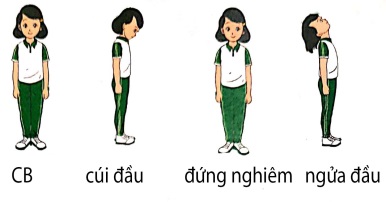 - Tư thế nghiêng đầu sang trái, nghiêng đầu sang phải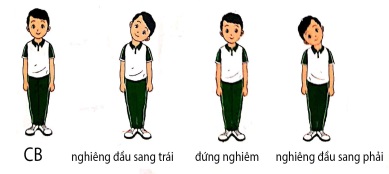 *Luyện tậpTập đồng loạtTập theo tổ nhómTập theo cặp đôiThi đua giữa các tổ* Trò chơi “mèo đuổi chuột”.III.Kết thúc*  Thả lỏng cơ toàn thân. * Nhận xét, đánh giá chung của buổi học. Hướng dẫn HS Tự ôn ở nhà* Xuống lớp5 – 7’16-18’3-5’4- 5’2x8N2 lần 2 lần 2 lần 1 lần Gv nhận lớp, thăm hỏi sức khỏe học sinh phổ biến nội dung, yêu cầu giờ học- Gv HD học sinh khởi động.- GV hướng dẫn chơiCho HS quan sát tranhHô khẩu lệnh và thực hiện động tác mẫuGV làm mẫu động tác kết hợp phân tích kĩ thuật động tác.- GV hô - HS tập theo Gv.- Gv  quan sát, sửa sai cho HS.- Y,c Tổ trưởng cho các bạn luyện tập theo khu vực.- GV tổ chức cho HS thi đua giữa các tổ.- GV nêu tên trò chơi, hướng dẫn cách chơi. - Cho HS chơi thử và chơi chính thức. - Nhận xét tuyên dương và sử phạt người phạm luật- GV hướng dẫn- Nhận xét kết quả, ý thức, thái độ học của hs.- VN ôn các động tác đã học và chuẩn bị bài sau. Đội hình nhận lớp  - Cán sự tập trung lớp, điểm số, báo cáo sĩ số, tình hình lớp cho GV.- Đội hình HS quan sát tranhHS quan sát GV làm mẫu- Đội hình tập luyện đồng loạt. ĐH tập luyện theo tổ          GV            -ĐH tập luyện theo cặp đôi- Từng tổ  lên  thi đua - trình diễn HS thực hiện thả lỏng- ĐH kết thúcNội dungLV ĐLV ĐPhương pháp, tổ chức và yêu cầuPhương pháp, tổ chức và yêu cầuNội dungT. gian S. lầnHoạt động GVHoạt động HSI. Phần mở đầuNhận lớpKhởi động- Xoay các khớp cổ tay, cổ chân, vai, hông, gối,...   - Trò chơi “đứng ngồi theo lệnh”II. Phần cơ bản:*Kiến thứcÔn tư thế cúi đầu, ngửa đầu, nghiêng đầu sang trái, nghiêng đầu sang phải.*Luyện tậpTập đồng loạtTập theo tổ nhómTập theo cặp đôiThi đua giữa các tổ* Trò chơi “bịt mắt bắt dê”.III.Kết thúc*  Thả lỏng cơ toàn thân. * Nhận xét, đánh giá chung của buổi học. Hướng dẫn HS Tự ôn ở nhà* Xuống lớp5 – 7’16-18’3-5’4- 5’2x8N2 lần 2 lần 2 lần 1 lần Gv nhận lớp, thăm hỏi sức khỏe học sinh phổ biến nội dung, yêu cầu giờ học- Gv HD học sinh khởi động.- GV hướng dẫn chơi- Nhắc lại cách thực hiện các tư thế cúi đầu, ngửa đầu, nghiêng đầu sang trái, nghiêng đầu sang phải.- GV hô - HS tập theo Gv.- Gv  quan sát, sửa sai cho HS.- Y,c Tổ trưởng cho các bạn luyện tập theo khu vực.- GV tổ chức cho HS thi đua giữa các tổ.- GV nêu tên trò chơi, hướng dẫn cách chơi. - Cho HS chơi thử và chơi chính thức. - Nhận xét tuyên dương và sử phạt người phạm luật- GV hướng dẫn- Nhận xét kết quả, ý thức, thái độ học của hs.- VN ôn các động tác đã học và chuẩn bị bài sau. Đội hình nhận lớp  - Cán sự tập trung lớp, điểm số, báo cáo sĩ số, tình hình lớp cho GV.- Đội hình HS nhận NV- Đội hình tập luyện đồng loạt. ĐH tập luyện theo tổ          GV            -ĐH tập luyện theo cặp đôi- Từng tổ  lên  thi đua - trình diễn HS thực hiện thả lỏng- ĐH kết thúcNội dungLV ĐLV ĐPhương pháp, tổ chức và yêu cầuPhương pháp, tổ chức và yêu cầuNội dungT. gian S. lầnHoạt động GVHoạt động HSI. Phần mở đầuNhận lớpKhởi động- Xoay các khớp cổ tay, cổ chân, vai, hông, gối,...   - Trò chơi “đứng ngồi theo lệnh”II. Phần cơ bản:*Kiến thứcÔn tư thế cúi đầu, ngửa đầu, nghiêng đầu sang trái, nghiêng đầu sang phải.*Luyện tậpTập đồng loạtTập theo tổ nhómTập theo cặp đôiThi đua giữa các tổ* Trò chơi “bịt mắt bắt dê”.III.Kết thúc*  Thả lỏng cơ toàn thân. * Nhận xét, đánh giá chung của buổi học. Hướng dẫn HS Tự ôn ở nhà* Xuống lớp5 – 7’16-18’3-5’4- 5’2x8N2 lần 2 lần 2 lần 1 lần Gv nhận lớp, thăm hỏi sức khỏe học sinh phổ biến nội dung, yêu cầu giờ học- Gv HD học sinh khởi động.- GV hướng dẫn chơi- Nhắc lại cách thực hiện các tư thế cúi đầu, ngửa đầu, nghiêng đầu sang trái, nghiêng đầu sang phải.- GV hô - HS tập theo Gv.- Gv  quan sát, sửa sai cho HS.- Y,c Tổ trưởng cho các bạn luyện tập theo khu vực.- GV tổ chức cho HS thi đua giữa các tổ.- GV nêu tên trò chơi, hướng dẫn cách chơi. - Cho HS chơi thử và chơi chính thức. - Nhận xét tuyên dương và sử phạt người phạm luật- GV hướng dẫn- Nhận xét kết quả, ý thức, thái độ học của hs.- VN ôn các động tác đã học và chuẩn bị bài sau. Đội hình nhận lớp  - Cán sự tập trung lớp, điểm số, báo cáo sĩ số, tình hình lớp cho GV.- Đội hình HS nhận NV- Đội hình tập luyện đồng loạt. ĐH tập luyện theo tổ          GV            -ĐH tập luyện theo cặp đôi- Từng tổ  lên  thi đua - trình diễn HS thực hiện thả lỏng- ĐH kết thúcNội dungLV ĐLV ĐPhương pháp, tổ chức và yêu cầuPhương pháp, tổ chức và yêu cầuNội dungT. gian S. lầnHoạt động GVHoạt động HSI. Phần mở đầuNhận lớpKhởi động- Xoay các khớp cổ tay, cổ chân, vai, hông, gối,...   - Trò chơi “đứng ngồi theo lệnh”II. Phần cơ bản:*Kiến thứcÔn tư thế cúi đầu, ngửa đầu, nghiêng đầu sang trái, nghiêng đầu sang phải.*Luyện tậpTập đồng loạtTập theo tổ nhómTập theo cặp đôiThi đua giữa các tổ* Trò chơi “mèo đuổi chuột”.III.Kết thúc*  Thả lỏng cơ toàn thân. * Nhận xét, đánh giá chung của buổi học. Hướng dẫn HS Tự ôn ở nhà* Xuống lớp5 – 7’16-18’3-5’4- 5’2x8N2 lần 2 lần 2 lần 1 lần Gv nhận lớp, thăm hỏi sức khỏe học sinh phổ biến nội dung, yêu cầu giờ học- Gv HD học sinh khởi động.- GV hướng dẫn chơi- Nhắc lại cách thực hiện các tư thế cúi đầu, ngửa đầu, nghiêng đầu sang trái, nghiêng đầu sang phải.- GV hô - HS tập theo Gv.- Gv  quan sát, sửa sai cho HS.- Y,c Tổ trưởng cho các bạn luyện tập theo khu vực.- GV tổ chức cho HS thi đua giữa các tổ.- GV nêu tên trò chơi, hướng dẫn cách chơi. - Cho HS chơi thử và chơi chính thức. - Nhận xét tuyên dương và sử phạt người phạm luật- GV hướng dẫn- Nhận xét kết quả, ý thức, thái độ học của hs.- VN ôn các động tác đã học và chuẩn bị bài sau. Đội hình nhận lớp  - Cán sự tập trung lớp, điểm số, báo cáo sĩ số, tình hình lớp cho GV.- Đội hình HS nhận NV- Đội hình tập luyện đồng loạt. ĐH tập luyện theo tổ          GV            -ĐH tập luyện theo cặp đôi- Từng tổ  lên  thi đua - trình diễn HS thực hiện thả lỏng- ĐH kết thúcNội dungLV ĐLV ĐPhương pháp, tổ chức và yêu cầuPhương pháp, tổ chức và yêu cầuNội dungT. gian S. lầnHoạt động GVHoạt động HSI. Phần mở đầuNhận lớpKhởi động- Xoay các khớp cổ tay, cổ chân, vai, hông, gối,...   - Trò chơi “đứng ngồi theo lệnh”II. Phần cơ bản:*Kiến thứcÔn tư thế cúi đầu, ngửa đầu, nghiêng đầu sang trái, nghiêng đầu sang phải.*Luyện tậpTập đồng loạtTập theo tổ nhómTập theo cặp đôiThi đua giữa các tổ* Trò chơi “bịt mắt bắt dê”.III.Kết thúc*  Thả lỏng cơ toàn thân. * Nhận xét, đánh giá chung của buổi học. Hướng dẫn HS Tự ôn ở nhà* Xuống lớp5 – 7’16-18’3-5’4- 5’2x8N2 lần 2 lần 2 lần 1 lần Gv nhận lớp, thăm hỏi sức khỏe học sinh phổ biến nội dung, yêu cầu giờ học- Gv HD học sinh khởi động.- GV hướng dẫn chơi- Nhắc lại cách thực hiện các tư thế cúi đầu, ngửa đầu, nghiêng đầu sang trái, nghiêng đầu sang phải.- GV hô - HS tập theo Gv.- Gv  quan sát, sửa sai cho HS.- Y,c Tổ trưởng cho các bạn luyện tập theo khu vực.- GV tổ chức cho HS thi đua giữa các tổ.- GV nêu tên trò chơi, hướng dẫn cách chơi. - Cho HS chơi thử và chơi chính thức. - Nhận xét tuyên dương và sử phạt người phạm luật- GV hướng dẫn- Nhận xét kết quả, ý thức, thái độ học của hs.- VN ôn các động tác đã học và chuẩn bị bài sau. Đội hình nhận lớp  - Cán sự tập trung lớp, điểm số, báo cáo sĩ số, tình hình lớp cho GV.- Đội hình HS nhận NV- Đội hình tập luyện đồng loạt. ĐH tập luyện theo tổ          GV            -ĐH tập luyện theo cặp đôi- Từng tổ  lên  thi đua - trình diễn HS thực hiện thả lỏng- ĐH kết thúcNội dungLV ĐLV ĐPhương pháp, tổ chức và yêu cầuPhương pháp, tổ chức và yêu cầuNội dungT. gian S. lầnHoạt động GVHoạt động HSI. Phần mở đầuNhận lớpKhởi động- Xoay các khớp cổ tay, cổ chân, vai, hông, gối,...   - Trò chơi “đứng ngồi theo lệnh”II. Phần cơ bản:*Kiến thứcÔn tư thế cúi đầu, ngửa đầu, nghiêng đầu sang trái, nghiêng đầu sang phải.*Luyện tậpTập đồng loạtTập theo tổ nhómTập theo cặp đôiThi đua giữa các tổ* Trò chơi “kết bạn”.III.Kết thúc*  Thả lỏng cơ toàn thân. * Nhận xét, đánh giá chung của buổi học. Hướng dẫn HS Tự ôn ở nhà* Xuống lớp5 – 7’16-18’3-5’4- 5’2x8N2 lần 2 lần 2 lần 1 lần Gv nhận lớp, thăm hỏi sức khỏe học sinh phổ biến nội dung, yêu cầu giờ học- Gv HD học sinh khởi động.- GV hướng dẫn chơi- Nhắc lại cách thực hiện các tư thế cúi đầu, ngửa đầu, nghiêng đầu sang trái, nghiêng đầu sang phải.- GV hô - HS tập theo Gv.- Gv  quan sát, sửa sai cho HS.- Y,c Tổ trưởng cho các bạn luyện tập theo khu vực.- GV tổ chức cho HS thi đua giữa các tổ.- GV nêu tên trò chơi, hướng dẫn cách chơi. - Cho HS chơi thử và chơi chính thức. - Nhận xét tuyên dương và sử phạt người phạm luật- GV hướng dẫn- Nhận xét kết quả, ý thức, thái độ học của hs.- VN ôn các động tác đã học và chuẩn bị bài sau. Đội hình nhận lớp  - Cán sự tập trung lớp, điểm số, báo cáo sĩ số, tình hình lớp cho GV.- Đội hình HS nhận NV- Đội hình tập luyện đồng loạt. ĐH tập luyện theo tổ          GV            -ĐH tập luyện theo cặp đôi- Từng tổ  lên  thi đua - trình diễn HS thực hiện thả lỏng- ĐH kết thúcNội dungLV ĐLV ĐPhương pháp, tổ chức và yêu cầuPhương pháp, tổ chức và yêu cầuNội dungT. gian S. lầnHoạt động GVHoạt động HSI. Phần mở đầuNhận lớpKhởi động- Xoay các khớp cổ tay, cổ chân, vai, hông, gối,...   - Trò chơi “nhảy đúng nhảy nhanh”II. Phần cơ bản:Hoạt động 1* Kiến thức.- Tư thế tay chếch sau, tay đưa ra trước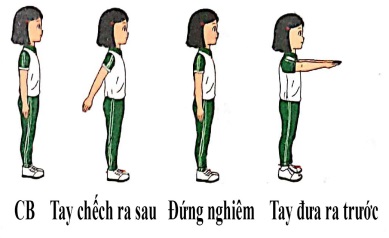 - Tư thế tay dang ngang bàn tay ngửa, tay dang ngang bàn tay úp.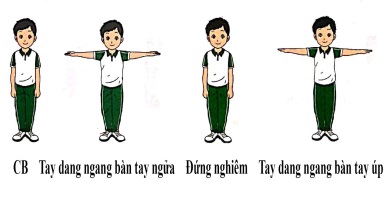 - Tư tay chếch cao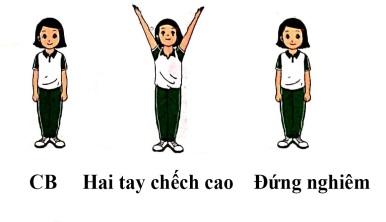 *Luyện tậpTập đồng loạtTập theo tổ nhómTập theo cặp đôiThi đua giữa các tổ* Trò chơi “Giành cờ chiến thắng”.III.Kết thúc*  Thả lỏng cơ toàn thân. * Nhận xét, đánh giá chung của buổi học.  Hướng dẫn HS Tự ôn ở nhà* Xuống lớp5 – 7’16-18’3-5’4- 5’2x8N2 lần 2 lần 2 lần 1 lần Gv nhận lớp, thăm hỏi sức khỏe học sinh phổ biến nội dung, yêu cầu giờ học- Gv HD học sinh khởi động.- GV hướng dẫn chơiCho HS quan sát tranhHô khẩu lệnh và thực hiện động tác mẫuGV làm mẫu động tác kết hợp phân tích kĩ thuật động tác.- GV hô - HS tập theo Gv.- Gv  quan sát, sửa sai cho HS.- Y,c Tổ trưởng cho các bạn luyện tập theo khu vực.- GV tổ chức cho HS thi đua giữa các tổ.- GV nêu tên trò chơi, hướng dẫn cách chơi. - Cho HS chơi thử và chơi chính thức. - Nhận xét tuyên dương và sử phạt người phạm luật- GV hướng dẫn- Nhận xét kết quả, ý thức, thái độ học của hs.- VN ôn các động tác đã học và chuẩn bị bài sau. Đội hình nhận lớp  - Cán sự tập trung lớp, điểm số, báo cáo sĩ số, tình hình lớp cho GV.- Đội hình HS quan sát tranhHS quan sát GV làm mẫu- Đội hình tập luyện đồng loạt. ĐH tập luyện theo tổ          GV            -ĐH tập luyện theo cặp đôi- Từng tổ  lên  thi đua - trình diễn   ----------  ----------HS thực hiện thả lỏng- ĐH kết thúcNội dungLV ĐLV ĐPhương pháp, tổ chức và yêu cầuPhương pháp, tổ chức và yêu cầuNội dungT. gian S. lầnHoạt động GVHoạt động HSI. Phần mở đầuNhận lớpKhởi động- Xoay các khớp cổ tay, cổ chân, vai, hông, gối,...   - Trò chơi “nhảy đúng nhảy nhanh”II. Phần cơ bản:* Kiến thức.Ôn tư thế tay chếch sau; tay đưa ra trước; hai tay dang ngang bàn tay ngửa; hai tay dang ngang bàn tay úp; tay chếch cao.*Luyện tậpTập đồng loạtTập theo tổ nhómTập theo cặp đôiThi đua giữa các tổ* Trò chơi “Giành cờ chiến thắng”.III.Kết thúc*  Thả lỏng cơ toàn thân. * Nhận xét, đánh giá chung của buổi học.  Hướng dẫn HS Tự ôn ở nhà* Xuống lớp5 – 7’16-18’3-5’4- 5’2x8N2 lần 2 lần 2 lần 1 lần Gv nhận lớp, thăm hỏi sức khỏe học sinh phổ biến nội dung, yêu cầu giờ học- Gv HD học sinh khởi động.- GV hướng dẫn chơiNhắc lại cách thực hiện các tư thế tay chếch sau; tay đưa ra trước; hai tay dang ngang bàn tay ngửa; hai tay dang ngang bàn tay úp; tay chếch cao.- GV hô - HS tập theo Gv.- Gv  quan sát, sửa sai cho HS.- Y,c Tổ trưởng cho các bạn luyện tập theo khu vực.- GV tổ chức cho HS thi đua giữa các tổ.- GV nêu tên trò chơi, hướng dẫn cách chơi. - Cho HS chơi thử và chơi chính thức. - Nhận xét tuyên dương và sử phạt người phạm luật- GV hướng dẫn- Nhận xét kết quả, ý thức, thái độ học của hs.- VN ôn các động tác đã học và chuẩn bị bài sau. Đội hình nhận lớp  - Cán sự tập trung lớp, điểm số, báo cáo sĩ số, tình hình lớp cho GV.- Đội hình HS nhận NVHS quan sát GV làm mẫu- Đội hình tập luyện đồng loạt. ĐH tập luyện theo tổ          GV            -ĐH tập luyện theo cặp đôi- Từng tổ  lên  thi đua - trình diễn   ----------  ----------HS thực hiện thả lỏng- ĐH kết thúcNội dungLV ĐLV ĐPhương pháp, tổ chức và yêu cầuPhương pháp, tổ chức và yêu cầuNội dungT. gian S. lầnHoạt động GVHoạt động HSI. Phần mở đầuNhận lớpKhởi động- Xoay các khớp cổ tay, cổ chân, vai, hông, gối,...   - Trò chơi “nhảy đúng nhảy nhanh”II. Phần cơ bản:* Kiến thức.Ôn tư thế tay chếch sau; tay đưa ra trước; hai tay dang ngang bàn tay ngửa; hai tay dang ngang bàn tay úp; tay chếch cao.*Luyện tậpTập đồng loạtTập theo tổ nhómTập theo cặp đôiThi đua giữa các tổ* Trò chơi “lò có tiếp sức”.III.Kết thúc*  Thả lỏng cơ toàn thân. * Nhận xét, đánh giá chung của buổi học.  Hướng dẫn HS Tự ôn ở nhà* Xuống lớp5 – 7’16-18’3-5’4- 5’2x8N2 lần 2 lần 2 lần 1 lần Gv nhận lớp, thăm hỏi sức khỏe học sinh phổ biến nội dung, yêu cầu giờ học- Gv HD học sinh khởi động.- GV hướng dẫn chơiNhắc lại cách thực hiện các tư thế tay chếch sau; tay đưa ra trước; hai tay dang ngang bàn tay ngửa; hai tay dang ngang bàn tay úp; tay chếch cao.- GV hô - HS tập theo Gv.- Gv  quan sát, sửa sai cho HS.- Y,c Tổ trưởng cho các bạn luyện tập theo khu vực.- GV tổ chức cho HS thi đua giữa các tổ.- GV nêu tên trò chơi, hướng dẫn cách chơi. - Cho HS chơi thử và chơi chính thức. - Nhận xét tuyên dương và sử phạt người phạm luật- GV hướng dẫn- Nhận xét kết quả, ý thức, thái độ học của hs.- VN ôn các động tác đã học và chuẩn bị bài sau. Đội hình nhận lớp  - Cán sự tập trung lớp, điểm số, báo cáo sĩ số, tình hình lớp cho GV.- Đội hình HS nhận NVHS quan sát GV làm mẫu- Đội hình tập luyện đồng loạt. ĐH tập luyện theo tổ          GV            -ĐH tập luyện theo cặp đôi- Từng tổ  lên  thi đua - trình diễn   ----------  ----------HS thực hiện thả lỏng- ĐH kết thúcNội dungLV ĐLV ĐPhương pháp, tổ chức và yêu cầuPhương pháp, tổ chức và yêu cầuNội dungT. gian S. lầnHoạt động GVHoạt động HSI. Phần mở đầuNhận lớpKhởi động- Xoay các khớp cổ tay, cổ chân, vai, hông, gối,...   - Trò chơi “nhảy đúng nhảy nhanh”II. Phần cơ bản:* Kiến thức.Ôn tư thế tay chếch sau; tay đưa ra trước; hai tay dang ngang bàn tay ngửa; hai tay dang ngang bàn tay úp; tay chếch cao.*Luyện tậpTập đồng loạtTập theo tổ nhómTập theo cặp đôiThi đua giữa các tổ* Trò chơi “chạy tiếp sức”.III.Kết thúc*  Thả lỏng cơ toàn thân. * Nhận xét, đánh giá chung của buổi học.  Hướng dẫn HS Tự ôn ở nhà* Xuống lớp5 – 7’16-18’3-5’4- 5’2x8N2 lần 2 lần 2 lần 1 lần Gv nhận lớp, thăm hỏi sức khỏe học sinh phổ biến nội dung, yêu cầu giờ học- Gv HD học sinh khởi động.- GV hướng dẫn chơiNhắc lại cách thực hiện các tư thế tay chếch sau; tay đưa ra trước; hai tay dang ngang bàn tay ngửa; hai tay dang ngang bàn tay úp; tay chếch cao.- GV hô - HS tập theo Gv.- Gv  quan sát, sửa sai cho HS.- Y,c Tổ trưởng cho các bạn luyện tập theo khu vực.- GV tổ chức cho HS thi đua giữa các tổ.- GV nêu tên trò chơi, hướng dẫn cách chơi. - Cho HS chơi thử và chơi chính thức. - Nhận xét tuyên dương và sử phạt người phạm luật- GV hướng dẫn- Nhận xét kết quả, ý thức, thái độ học của hs.- VN ôn các động tác đã học và chuẩn bị bài sau. Đội hình nhận lớp  - Cán sự tập trung lớp, điểm số, báo cáo sĩ số, tình hình lớp cho GV.- Đội hình HS nhận NVHS quan sát GV làm mẫu- Đội hình tập luyện đồng loạt. ĐH tập luyện theo tổ          GV            -ĐH tập luyện theo cặp đôi- Từng tổ  lên  thi đua - trình diễn   ----------  ----------HS thực hiện thả lỏng- ĐH kết thúcNội dungLV ĐLV ĐPhương pháp, tổ chức và yêu cầuPhương pháp, tổ chức và yêu cầuNội dungT. gian S. lầnHoạt động GVHoạt động HSI. Phần mở đầuNhận lớpKhởi động- Xoay các khớp cổ tay, cổ chân, vai, hông, gối,...   - Trò chơi “nhảy đúng nhảy nhanh”II. Phần cơ bản:* Kiến thức.Ôn tư thế tay chếch sau; tay đưa ra trước; hai tay dang ngang bàn tay ngửa; hai tay dang ngang bàn tay úp; tay chếch cao.*Luyện tậpTập đồng loạtTập theo tổ nhómTập theo cặp đôiThi đua giữa các tổ* Trò chơi “Giành cờ chiến thắng”.III.Kết thúc*  Thả lỏng cơ toàn thân. * Nhận xét, đánh giá chung của buổi học.  Hướng dẫn HS Tự ôn ở nhà* Xuống lớp5 – 7’16-18’3-5’4- 5’2x8N2 lần 2 lần 2 lần 1 lần Gv nhận lớp, thăm hỏi sức khỏe học sinh phổ biến nội dung, yêu cầu giờ học- Gv HD học sinh khởi động.- GV hướng dẫn chơiNhắc lại cách thực hiện các tư thế tay chếch sau; tay đưa ra trước; hai tay dang ngang bàn tay ngửa; hai tay dang ngang bàn tay úp; tay chếch cao.- GV hô - HS tập theo Gv.- Gv  quan sát, sửa sai cho HS.- Y,c Tổ trưởng cho các bạn luyện tập theo khu vực.- GV tổ chức cho HS thi đua giữa các tổ.- GV nêu tên trò chơi, hướng dẫn cách chơi. - Cho HS chơi thử và chơi chính thức. - Nhận xét tuyên dương và sử phạt người phạm luật- GV hướng dẫn- Nhận xét kết quả, ý thức, thái độ học của hs.- VN ôn các động tác đã học và chuẩn bị bài sau. Đội hình nhận lớp  - Cán sự tập trung lớp, điểm số, báo cáo sĩ số, tình hình lớp cho GV.- Đội hình HS nhận NVHS quan sát GV làm mẫu- Đội hình tập luyện đồng loạt. ĐH tập luyện theo tổ          GV            -ĐH tập luyện theo cặp đôi- Từng tổ  lên  thi đua - trình diễn   ----------  ----------HS thực hiện thả lỏng- ĐH kết thúcNội dungLV ĐLV ĐPhương pháp, tổ chức và yêu cầuPhương pháp, tổ chức và yêu cầuNội dungT. gian S. lầnHoạt động GVHoạt động HSI. Phần mở đầuNhận lớpKhởi động- Xoay các khớp cổ tay, cổ chân, vai, hông, gối,...   - Trò chơi “nhảy đúng nhảy nhanh”II. Phần cơ bản:* Kiến thức.Ôn tư thế tay chếch sau; tay đưa ra trước; hai tay dang ngang bàn tay ngửa; hai tay dang ngang bàn tay úp; tay chếch cao.*Luyện tậpTập đồng loạtTập theo tổ nhómTập theo cặp đôiThi đua giữa các tổ* Trò chơi “chạy tiếp sức”.III.Kết thúc*  Thả lỏng cơ toàn thân. * Nhận xét, đánh giá chung của buổi học.  Hướng dẫn HS Tự ôn ở nhà* Xuống lớp5 – 7’16-18’3-5’4- 5’2x8N2 lần 2 lần 2 lần 1 lần Gv nhận lớp, thăm hỏi sức khỏe học sinh phổ biến nội dung, yêu cầu giờ học- Gv HD học sinh khởi động.- GV hướng dẫn chơiNhắc lại cách thực hiện các tư thế tay chếch sau; tay đưa ra trước; hai tay dang ngang bàn tay ngửa; hai tay dang ngang bàn tay úp; tay chếch cao.- GV hô - HS tập theo Gv.- Gv  quan sát, sửa sai cho HS.- Y,c Tổ trưởng cho các bạn luyện tập theo khu vực.- GV tổ chức cho HS thi đua giữa các tổ.- GV nêu tên trò chơi, hướng dẫn cách chơi. - Cho HS chơi thử và chơi chính thức. - Nhận xét tuyên dương và sử phạt người phạm luật- GV hướng dẫn- Nhận xét kết quả, ý thức, thái độ học của hs.- VN ôn các động tác đã học và chuẩn bị bài sau. Đội hình nhận lớp  - Cán sự tập trung lớp, điểm số, báo cáo sĩ số, tình hình lớp cho GV.- Đội hình HS nhận NVHS quan sát GV làm mẫu- Đội hình tập luyện đồng loạt. ĐH tập luyện theo tổ          GV            -ĐH tập luyện theo cặp đôi- Từng tổ  lên  thi đua - trình diễn   ----------  ----------HS thực hiện thả lỏng- ĐH kết thúcNội dungLV ĐLV ĐPhương pháp, tổ chức và yêu cầuPhương pháp, tổ chức và yêu cầuNội dungT. gian S. lầnHoạt động GVHoạt động HSI. Phần mở đầuNhận lớpKhởi động- Xoay các khớp cổ tay, cổ chân, vai, hông, gối,...   - Trò chơi “đứng ngồi theo lệnh”II. Phần cơ bản:Hoạt động 1* Kiến thức.- Tư thế đứng kiễng gót hai tay chống hông.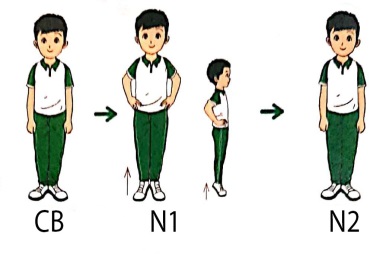 Tư thế đứng đưa một chân ra trước, hai tay chống hông.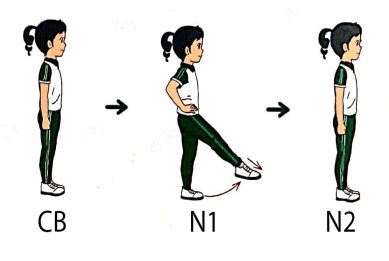 Tư thế đứng đưa một chân sang ngang, hai tay chống hông.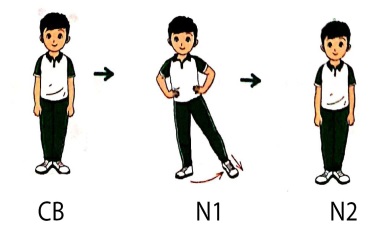 *Luyện tậpTập đồng loạtTập theo tổ nhómTập theo cặp đôiThi đua giữa các tổ* Trò chơi “Nhảy đúng nhảy nhanh”.III.Kết thúc*  Thả lỏng cơ toàn thân. * Nhận xét, đánh giá chung của buổi học.  Hướng dẫn HS Tự ôn ở nhà* Xuống lớp5 – 7’16-18’3-5’4- 5’2x8N2 lần 2 lần 2 lần 1 lần Gv nhận lớp, thăm hỏi sức khỏe học sinh phổ biến nội dung, yêu cầu giờ học- Gv HD học sinh khởi động.- GV hướng dẫn chơiCho HS quan sát tranhHô khẩu lệnh và thực hiện động tác mẫuGV làm mẫu động tác kết hợp phân tích kĩ thuật động tác.- GV hô - HS tập theo Gv.- Gv  quan sát, sửa sai cho HS.- Y,c Tổ trưởng cho các bạn luyện tập theo khu vực.- GV tổ chức cho HS thi đua giữa các tổ.- GV nêu tên trò chơi, hướng dẫn cách chơi. - Cho HS chơi thử và chơi chính thức. - Nhận xét tuyên dương và sử phạt người phạm luật- GV hướng dẫn- Nhận xét kết quả, ý thức, thái độ học của hs.- VN ôn các động tác đã học và chuẩn bị bài sau. Đội hình nhận lớp  - Cán sự tập trung lớp, điểm số, báo cáo sĩ số, tình hình lớp cho GV.- Đội hình HS quan sát tranhHS quan sát GV làm mẫu- Đội hình tập luyện đồng loạt. ĐH tập luyện theo tổ          GV            -ĐH tập luyện theo cặp đôi- Từng tổ  lên  thi đuaHS thực hiện thả lỏng- ĐH kết thúcNội dungLV ĐLV ĐPhương pháp, tổ chức và yêu cầuPhương pháp, tổ chức và yêu cầuNội dungT. gian S. lầnHoạt động GVHoạt động HSI. Phần mở đầuNhận lớpKhởi động- Xoay các khớp cổ tay, cổ chân, vai, hông, gối,...   - Trò chơi “đứng ngồi theo lệnh”II. Phần cơ bản:* Kiến thức.Ôn tư thế đứng kiễng gót hai tay chống hông, đứng đưa một chân ra trước hai tay chống hông, đứng đưa một chân sang ngang hai tay chống hông.*Luyện tậpTập đồng loạtTập theo tổ nhómTập theo cặp đôiThi đua giữa các tổ* Trò chơi “Nhảy đúng nhảy nhanh”.*Luyện tậpIII.Kết thúc*  Thả lỏng cơ toàn thân. * Nhận xét, đánh giá chung của buổi học.  Hướng dẫn HS Tự ôn ở nhà* Xuống lớp5 – 7’16-18’3-5’4- 5’2x8N2 lần 2 lần 2 lần 1 lần Gv nhận lớp, thăm hỏi sức khỏe học sinh phổ biến nội dung, yêu cầu giờ học- Gv HD học sinh khởi động.- GV hướng dẫn chơiNhắc lại cách thực hiện các tư thế đứng kiễng gót hai tay chống hông, đứng đưa một chân ra trước hai tay chống hông, đứng đưa một chân sang ngang hai tay chống hông.- GV hô - HS tập theo Gv.- Gv  quan sát, sửa sai cho HS.- Y,c Tổ trưởng cho các bạn luyện tập theo khu vực.- GV tổ chức cho HS thi đua giữa các tổ.- GV nêu tên trò chơi, hướng dẫn cách chơi. - Cho HS chơi thử và chơi chính thức. - Nhận xét tuyên dương và sử phạt người phạm luật- GV hướng dẫn- Nhận xét kết quả, ý thức, thái độ học của hs.- VN ôn các động tác đã học và chuẩn bị bài sau. Đội hình nhận lớp  - Cán sự tập trung lớp, điểm số, báo cáo sĩ số, tình hình lớp cho GV.- Đội hình HS nhận nhiệm vụHS quan sát GV làm mẫu- Đội hình tập luyện đồng loạt. ĐH tập luyện theo tổ          GV            -ĐH tập luyện theo cặp đôi- Từng tổ  lên  thi đuaHS thực hiện thả lỏng- ĐH kết thúcNội dungLV ĐLV ĐPhương pháp, tổ chức và yêu cầuPhương pháp, tổ chức và yêu cầuNội dungT. gian S. lầnHoạt động GVHoạt động HSI. Phần mở đầuNhận lớpKhởi động- Xoay các khớp cổ tay, cổ chân, vai, hông, gối,...   - Trò chơi “đứng ngồi theo lệnh”II. Phần cơ bản:* Kiến thức.Ôn tư thế đứng kiễng gót hai tay chống hông, đứng đưa một chân ra trước hai tay chống hông, đứng đưa một chân sang ngang hai tay chống hông.*Luyện tậpTập đồng loạtTập theo tổ nhómTập theo cặp đôiThi đua giữa các tổ* Trò chơi “Nhảy đúng nhảy nhanh”.*Luyện tậpIII.Kết thúc*  Thả lỏng cơ toàn thân. * Nhận xét, đánh giá chung của buổi học.  Hướng dẫn HS Tự ôn ở nhà* Xuống lớp5 – 7’16-18’3-5’4- 5’2x8N2 lần 2 lần 2 lần 1 lần Gv nhận lớp, thăm hỏi sức khỏe học sinh phổ biến nội dung, yêu cầu giờ học- Gv HD học sinh khởi động.- GV hướng dẫn chơiNhắc lại cách thực hiện các tư thế đứng kiễng gót hai tay chống hông, đứng đưa một chân ra trước hai tay chống hông, đứng đưa một chân sang ngang hai tay chống hông.- GV hô - HS tập theo Gv.- Gv  quan sát, sửa sai cho HS.- Y,c Tổ trưởng cho các bạn luyện tập theo khu vực.- GV tổ chức cho HS thi đua giữa các tổ.- GV nêu tên trò chơi, hướng dẫn cách chơi. - Cho HS chơi thử và chơi chính thức. - Nhận xét tuyên dương và sử phạt người phạm luật- GV hướng dẫn- Nhận xét kết quả, ý thức, thái độ học của hs.- VN ôn các động tác đã học và chuẩn bị bài sau. Đội hình nhận lớp  - Cán sự tập trung lớp, điểm số, báo cáo sĩ số, tình hình lớp cho GV.- Đội hình HS nhận nhiệm vụHS quan sát GV làm mẫu- Đội hình tập luyện đồng loạt. ĐH tập luyện theo tổ          GV            -ĐH tập luyện theo cặp đôi- Từng tổ  lên  thi đuaHS thực hiện thả lỏng- ĐH kết thúcNội dungLV ĐLV ĐPhương pháp, tổ chức và yêu cầuPhương pháp, tổ chức và yêu cầuNội dungT. gian S. lầnHoạt động GVHoạt động HSI. Phần mở đầuNhận lớpKhởi động- Xoay các khớp cổ tay, cổ chân, vai, hông, gối,...   - Trò chơi “đứng ngồi theo lệnh”II. Phần cơ bản:* Kiến thức.Ôn tư thế đứng kiễng gót hai tay chống hông, đứng đưa một chân ra trước hai tay chống hông, đứng đưa một chân sang ngang hai tay chống hông.*Luyện tậpTập đồng loạtTập theo tổ nhómTập theo cặp đôiThi đua giữa các tổ* Trò chơi “Nhảy đúng nhảy nhanh”.*Luyện tậpIII.Kết thúc*  Thả lỏng cơ toàn thân. * Nhận xét, đánh giá chung của buổi học.  Hướng dẫn HS Tự ôn ở nhà* Xuống lớp5 – 7’16-18’3-5’4- 5’2x8N2 lần 2 lần 2 lần 1 lần Gv nhận lớp, thăm hỏi sức khỏe học sinh phổ biến nội dung, yêu cầu giờ học- Gv HD học sinh khởi động.- GV hướng dẫn chơiNhắc lại cách thực hiện các tư thế đứng kiễng gót hai tay chống hông, đứng đưa một chân ra trước hai tay chống hông, đứng đưa một chân sang ngang hai tay chống hông.- GV hô - HS tập theo Gv.- Gv  quan sát, sửa sai cho HS.- Y,c Tổ trưởng cho các bạn luyện tập theo khu vực.- GV tổ chức cho HS thi đua giữa các tổ.- GV nêu tên trò chơi, hướng dẫn cách chơi. - Cho HS chơi thử và chơi chính thức. - Nhận xét tuyên dương và sử phạt người phạm luật- GV hướng dẫn- Nhận xét kết quả, ý thức, thái độ học của hs.- VN ôn các động tác đã học và chuẩn bị bài sau. Đội hình nhận lớp  - Cán sự tập trung lớp, điểm số, báo cáo sĩ số, tình hình lớp cho GV.- Đội hình HS nhận nhiệm vụHS quan sát GV làm mẫu- Đội hình tập luyện đồng loạt. ĐH tập luyện theo tổ          GV            -ĐH tập luyện theo cặp đôi- Từng tổ  lên  thi đuaHS thực hiện thả lỏng- ĐH kết thúcNội dungLV ĐLV ĐPhương pháp, tổ chức và yêu cầuPhương pháp, tổ chức và yêu cầuNội dungT. gian S. lầnHoạt động GVHoạt động HSI. Phần mở đầuNhận lớpKhởi động- Xoay các khớp cổ tay, cổ chân, vai, hông, gối,...   - Trò chơi “đứng ngồi theo lệnh”II. Phần cơ bản:* Kiến thức.Ôn tư thế đứng kiễng gót hai tay chống hông, đứng đưa một chân ra trước hai tay chống hông, đứng đưa một chân sang ngang hai tay chống hông.*Luyện tậpTập đồng loạtTập theo tổ nhómTập theo cặp đôiThi đua giữa các tổ* Trò chơi “Nhảy đúng nhảy nhanh”.*Luyện tậpIII.Kết thúc*  Thả lỏng cơ toàn thân. * Nhận xét, đánh giá chung của buổi học.  Hướng dẫn HS Tự ôn ở nhà* Xuống lớp5 – 7’16-18’3-5’4- 5’2x8N2 lần 2 lần 2 lần 1 lần Gv nhận lớp, thăm hỏi sức khỏe học sinh phổ biến nội dung, yêu cầu giờ học- Gv HD học sinh khởi động.- GV hướng dẫn chơiNhắc lại cách thực hiện các tư thế đứng kiễng gót hai tay chống hông, đứng đưa một chân ra trước hai tay chống hông, đứng đưa một chân sang ngang hai tay chống hông.- GV hô - HS tập theo Gv.- Gv  quan sát, sửa sai cho HS.- Y,c Tổ trưởng cho các bạn luyện tập theo khu vực.- GV tổ chức cho HS thi đua giữa các tổ.- GV nêu tên trò chơi, hướng dẫn cách chơi. - Cho HS chơi thử và chơi chính thức. - Nhận xét tuyên dương và sử phạt người phạm luật- GV hướng dẫn- Nhận xét kết quả, ý thức, thái độ học của hs.- VN ôn các động tác đã học và chuẩn bị bài sau. Đội hình nhận lớp  - Cán sự tập trung lớp, điểm số, báo cáo sĩ số, tình hình lớp cho GV.- Đội hình HS nhận nhiệm vụHS quan sát GV làm mẫu- Đội hình tập luyện đồng loạt. ĐH tập luyện theo tổ          GV            -ĐH tập luyện theo cặp đôi- Từng tổ  lên  thi đuaHS thực hiện thả lỏng- ĐH kết thúcNội dungLV ĐLV ĐPhương pháp, tổ chức và yêu cầuPhương pháp, tổ chức và yêu cầuNội dungT. gian S. lầnHoạt động GVHoạt động HSI. Phần mở đầuNhận lớpKhởi động- Xoay các khớp cổ tay, cổ chân, vai, hông, gối,...   - Trò chơi “đứng ngồi theo lệnh”II. Phần cơ bản:* Kiến thức.Ôn tư thế đứng kiễng gót hai tay chống hông, đứng đưa một chân ra trước hai tay chống hông, đứng đưa một chân sang ngang hai tay chống hông.*Luyện tậpTập đồng loạtTập theo tổ nhómTập theo cặp đôiThi đua giữa các tổ* Trò chơi “Nhảy đúng nhảy nhanh”.*Luyện tậpIII.Kết thúc*  Thả lỏng cơ toàn thân. * Nhận xét, đánh giá chung của buổi học.  Hướng dẫn HS Tự ôn ở nhà* Xuống lớp5 – 7’16-18’3-5’4- 5’2x8N2 lần 2 lần 2 lần 1 lần Gv nhận lớp, thăm hỏi sức khỏe học sinh phổ biến nội dung, yêu cầu giờ học- Gv HD học sinh khởi động.- GV hướng dẫn chơiNhắc lại cách thực hiện các tư thế đứng kiễng gót hai tay chống hông, đứng đưa một chân ra trước hai tay chống hông, đứng đưa một chân sang ngang hai tay chống hông.- GV hô - HS tập theo Gv.- Gv  quan sát, sửa sai cho HS.- Y,c Tổ trưởng cho các bạn luyện tập theo khu vực.- GV tổ chức cho HS thi đua giữa các tổ.- GV nêu tên trò chơi, hướng dẫn cách chơi. - Cho HS chơi thử và chơi chính thức. - Nhận xét tuyên dương và sử phạt người phạm luật- GV hướng dẫn- Nhận xét kết quả, ý thức, thái độ học của hs.- VN ôn các động tác đã học và chuẩn bị bài sau. Đội hình nhận lớp  - Cán sự tập trung lớp, điểm số, báo cáo sĩ số, tình hình lớp cho GV.- Đội hình HS nhận nhiệm vụHS quan sát GV làm mẫu- Đội hình tập luyện đồng loạt. ĐH tập luyện theo tổ          GV            -ĐH tập luyện theo cặp đôi- Từng tổ  lên  thi đuaHS thực hiện thả lỏng- ĐH kết thúcNội dungLV ĐLV ĐPhương pháp, tổ chức và yêu cầuPhương pháp, tổ chức và yêu cầuNội dungT. gian S. lầnHoạt động GVHoạt động HSI. Phần mở đầuNhận lớpKhởi động- Xoay các khớp cổ tay, cổ chân, vai, hông, gối,...   - Trò chơi “tìm người chỉ huy”II. Phần cơ bản:Hoạt động 1* Kiến thức.- động tác bật nhảy về trước.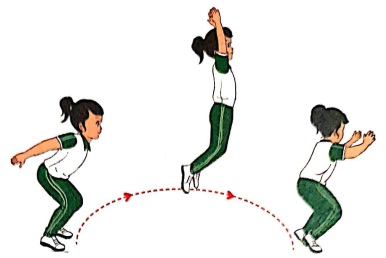 - Động tác bật cao, tay với vật chuẩn.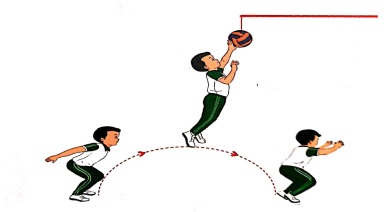 *Luyện tậpTập đồng loạtTập theo tổ nhómTập theo cặp đôiThi đua giữa các tổ* Trò chơi “mèo duổi chuột”.III.Kết thúc*  Thả lỏng cơ toàn thân. * Nhận xét, đánh giá chung của buổi học.  Hướng dẫn HS Tự ôn ở nhà* Xuống lớp5 – 7’16-18’3-5’4- 5’2x8N2 lần 2 lần 2 lần 1 lần Gv nhận lớp, thăm hỏi sức khỏe học sinh phổ biến nội dung, yêu cầu giờ học- Gv HD học sinh khởi động.- GV hướng dẫn chơiCho HS quan sát tranhHô khẩu lệnh và thực hiện động tác mẫuGV làm mẫu động tác kết hợp phân tích kĩ thuật động tác.- GV hô - HS tập theo Gv.- Gv  quan sát, sửa sai cho HS.- Y,c Tổ trưởng cho các bạn luyện tập theo khu vực.- GV tổ chức cho HS thi đua giữa các tổ.- GV nêu tên trò chơi, hướng dẫn cách chơi. - Cho HS chơi thử và chơi chính thức. - Nhận xét tuyên dương và sử phạt người phạm luật- GV hướng dẫn- Nhận xét kết quả, ý thức, thái độ học của hs.- VN ôn các động tác đã học và chuẩn bị bài sau. Đội hình nhận lớp  - Cán sự tập trung lớp, điểm số, báo cáo sĩ số, tình hình lớp cho GV.- Đội hình HS quan sát tranhHS quan sát GV làm mẫu- Đội hình tập luyện đồng loạt. ĐH tập luyện theo tổ          GV            -ĐH tập luyện theo cặp đôi- Từng tổ  lên  thi đuaHS thực hiện thả lỏng- ĐH kết thúcNội dungLV ĐLV ĐPhương pháp, tổ chức và yêu cầuPhương pháp, tổ chức và yêu cầuNội dungT. gian S. lầnHoạt động GVHoạt động HSI. Phần mở đầuNhận lớpKhởi động- Xoay các khớp cổ tay, cổ chân, vai, hông, gối,...   - Trò chơi “tìm người chỉ huy”II. Phần cơ bản:* Kiến thức.Ôn động tác bật nhảy về trước và động tác bật cao, tay với vật chuẩn.*Luyện tậpTập đồng loạtTập theo tổ nhómTập theo cặp đôiThi đua giữa các tổ* Trò chơi “bịt mắt bắt dê”.III.Kết thúc*  Thả lỏng cơ toàn thân. * Nhận xét, đánh giá chung của buổi học.  Hướng dẫn HS Tự ôn ở nhà* Xuống lớp5 – 7’16-18’3-5’4- 5’2x8N2 lần 2 lần 2 lần 1 lần Gv nhận lớp, thăm hỏi sức khỏe học sinh phổ biến nội dung, yêu cầu giờ học- Gv HD học sinh khởi động.- GV hướng dẫn chơiNhắc lại cách thực hiện động tác bật cao, tay với vật chuẩn- GV hô - HS tập theo Gv.- Gv  quan sát, sửa sai cho HS.- Y,c Tổ trưởng cho các bạn luyện tập theo khu vực.- GV tổ chức cho HS thi đua giữa các tổ.- GV nêu tên trò chơi, hướng dẫn cách chơi. - Cho HS chơi thử và chơi chính thức. - Nhận xét tuyên dương và sử phạt người phạm luật- GV hướng dẫn- Nhận xét kết quả, ý thức, thái độ học của hs.- VN ôn các động tác đã học và chuẩn bị bài sau. Đội hình nhận lớp  - Cán sự tập trung lớp, điểm số, báo cáo sĩ số, tình hình lớp cho GV.HS quan sát GV làm mẫu- Đội hình tập luyện đồng loạt. ĐH tập luyện theo tổ          GV            -ĐH tập luyện theo cặp đôi- Từng tổ  lên  thi đuaHS thực hiện thả lỏng- ĐH kết thúcNội dungLV ĐLV ĐPhương pháp, tổ chức và yêu cầuPhương pháp, tổ chức và yêu cầuNội dungT. gian S. lầnHoạt động GVHoạt động HSI. Phần mở đầuNhận lớpKhởi động- Xoay các khớp cổ tay, cổ chân, vai, hông, gối,...   - Trò chơi “tìm người chỉ huy”II. Phần cơ bản:* Kiến thức.Ôn động tác bật nhảy về trước và động tác bật cao, tay với vật chuẩn.*Luyện tậpTập đồng loạtTập theo tổ nhómTập theo cặp đôiThi đua giữa các tổ* Trò chơi “bịt mắt bắt dê”.III.Kết thúc*  Thả lỏng cơ toàn thân. * Nhận xét, đánh giá chung của buổi học.  Hướng dẫn HS Tự ôn ở nhà* Xuống lớp5 – 7’16-18’3-5’4- 5’2x8N2 lần 2 lần 2 lần 1 lần Gv nhận lớp, thăm hỏi sức khỏe học sinh phổ biến nội dung, yêu cầu giờ học- Gv HD học sinh khởi động.- GV hướng dẫn chơiNhắc lại cách thực hiện động tác bật cao, tay với vật chuẩn- GV hô - HS tập theo Gv.- Gv  quan sát, sửa sai cho HS.- Y,c Tổ trưởng cho các bạn luyện tập theo khu vực.- GV tổ chức cho HS thi đua giữa các tổ.- GV nêu tên trò chơi, hướng dẫn cách chơi. - Cho HS chơi thử và chơi chính thức. - Nhận xét tuyên dương và sử phạt người phạm luật- GV hướng dẫn- Nhận xét kết quả, ý thức, thái độ học của hs.- VN ôn các động tác đã học và chuẩn bị bài sau. Đội hình nhận lớp  - Cán sự tập trung lớp, điểm số, báo cáo sĩ số, tình hình lớp cho GV.HS quan sát GV làm mẫu- Đội hình tập luyện đồng loạt. ĐH tập luyện theo tổ          GV            -ĐH tập luyện theo cặp đôi- Từng tổ  lên  thi đuaHS thực hiện thả lỏng- ĐH kết thúcNội dungLV ĐLV ĐPhương pháp, tổ chức và yêu cầuPhương pháp, tổ chức và yêu cầuNội dungT. gian S. lầnHoạt động GVHoạt động HSI. Phần mở đầuNhận lớpKhởi động- Xoay các khớp cổ tay, cổ chân, vai, hông, gối,...   - Trò chơi “tìm người chỉ huy”II. Phần cơ bản:* Kiến thức.Ôn động tác bật nhảy về trước và động tác bật cao, tay với vật chuẩn.*Luyện tậpTập đồng loạtTập theo tổ nhómTập theo cặp đôiThi đua giữa các tổ* Trò chơi “kết bạn”.III.Kết thúc*  Thả lỏng cơ toàn thân. * Nhận xét, đánh giá chung của buổi học.  Hướng dẫn HS Tự ôn ở nhà* Xuống lớp5 – 7’16-18’3-5’4- 5’2x8N2 lần 2 lần 2 lần 1 lần Gv nhận lớp, thăm hỏi sức khỏe học sinh phổ biến nội dung, yêu cầu giờ học- Gv HD học sinh khởi động.- GV hướng dẫn chơiNhắc lại cách thực hiện động tác bật cao, tay với vật chuẩn- GV hô - HS tập theo Gv.- Gv  quan sát, sửa sai cho HS.- Y,c Tổ trưởng cho các bạn luyện tập theo khu vực.- GV tổ chức cho HS thi đua giữa các tổ.- GV nêu tên trò chơi, hướng dẫn cách chơi. - Cho HS chơi thử và chơi chính thức. - Nhận xét tuyên dương và sử phạt người phạm luật- GV hướng dẫn- Nhận xét kết quả, ý thức, thái độ học của hs.- VN ôn các động tác đã học và chuẩn bị bài sau. Đội hình nhận lớp  - Cán sự tập trung lớp, điểm số, báo cáo sĩ số, tình hình lớp cho GV.HS quan sát GV làm mẫu- Đội hình tập luyện đồng loạt. ĐH tập luyện theo tổ          GV            -ĐH tập luyện theo cặp đôi- Từng tổ  lên  thi đuaHS thực hiện thả lỏng- ĐH kết thúcNội dungLV ĐLV ĐPhương pháp, tổ chức và yêu cầuPhương pháp, tổ chức và yêu cầuNội dungT. gian S. lầnHoạt động GVHoạt động HSI. Phần mở đầuNhận lớpKhởi động- Xoay các khớp cổ tay, cổ chân, vai, hông, gối,...   - Trò chơi “tìm người chỉ huy”II. Phần cơ bản:* Kiến thức.Ôn động tác bật nhảy về trước và động tác bật cao, tay với vật chuẩn.*Luyện tậpTập đồng loạtTập theo tổ nhómTập theo cặp đôiThi đua giữa các tổ* Trò chơi “bịt mắt bắt dê”.III.Kết thúc*  Thả lỏng cơ toàn thân. * Nhận xét, đánh giá chung của buổi học.  Hướng dẫn HS Tự ôn ở nhà* Xuống lớp5 – 7’16-18’3-5’4- 5’2x8N2 lần 2 lần 2 lần 1 lần Gv nhận lớp, thăm hỏi sức khỏe học sinh phổ biến nội dung, yêu cầu giờ học- Gv HD học sinh khởi động.- GV hướng dẫn chơiNhắc lại cách thực hiện động tác bật cao, tay với vật chuẩn- GV hô - HS tập theo Gv.- Gv  quan sát, sửa sai cho HS.- Y,c Tổ trưởng cho các bạn luyện tập theo khu vực.- GV tổ chức cho HS thi đua giữa các tổ.- GV nêu tên trò chơi, hướng dẫn cách chơi. - Cho HS chơi thử và chơi chính thức. - Nhận xét tuyên dương và sử phạt người phạm luật- GV hướng dẫn- Nhận xét kết quả, ý thức, thái độ học của hs.- VN ôn các động tác đã học và chuẩn bị bài sau. Đội hình nhận lớp  - Cán sự tập trung lớp, điểm số, báo cáo sĩ số, tình hình lớp cho GV.HS quan sát GV làm mẫu- Đội hình tập luyện đồng loạt. ĐH tập luyện theo tổ          GV            -ĐH tập luyện theo cặp đôi- Từng tổ  lên  thi đuaHS thực hiện thả lỏng- ĐH kết thúcNội dungLV ĐLV ĐPhương pháp, tổ chức và yêu cầuPhương pháp, tổ chức và yêu cầuNội dungT. gian S. lầnHoạt động GVHoạt động HSI. Phần mở đầuNhận lớpKhởi động- Xoay các khớp cổ tay, cổ chân, vai, hông, gối,...   - Trò chơi “tìm người chỉ huy”II. Phần cơ bản:* Kiến thức.Ôn động tác bật nhảy về trước và động tác bật cao, tay với vật chuẩn.*Luyện tậpTập đồng loạtTập theo tổ nhómTập theo cặp đôiThi đua giữa các tổ* Trò chơi “mèo đuổi chuột”.III.Kết thúc*  Thả lỏng cơ toàn thân. * Nhận xét, đánh giá chung của buổi học.  Hướng dẫn HS Tự ôn ở nhà* Xuống lớp5 – 7’16-18’3-5’4- 5’2x8N2 lần 2 lần 2 lần 1 lần Gv nhận lớp, thăm hỏi sức khỏe học sinh phổ biến nội dung, yêu cầu giờ học- Gv HD học sinh khởi động.- GV hướng dẫn chơiNhắc lại cách thực hiện động tác bật cao, tay với vật chuẩn- GV hô - HS tập theo Gv.- Gv  quan sát, sửa sai cho HS.- Y,c Tổ trưởng cho các bạn luyện tập theo khu vực.- GV tổ chức cho HS thi đua giữa các tổ.- GV nêu tên trò chơi, hướng dẫn cách chơi. - Cho HS chơi thử và chơi chính thức. - Nhận xét tuyên dương và sử phạt người phạm luật- GV hướng dẫn- Nhận xét kết quả, ý thức, thái độ học của hs.- VN ôn các động tác đã học và chuẩn bị bài sau. Đội hình nhận lớp  - Cán sự tập trung lớp, điểm số, báo cáo sĩ số, tình hình lớp cho GV.HS quan sát GV làm mẫu- Đội hình tập luyện đồng loạt. ĐH tập luyện theo tổ          GV            -ĐH tập luyện theo cặp đôi- Từng tổ  lên  thi đuaHS thực hiện thả lỏng- ĐH kết thúcNội dungLV ĐLV ĐPhương pháp, tổ chức và yêu cầuPhương pháp, tổ chức và yêu cầuNội dungT. gian S. lầnHoạt động GVHoạt động HSI. Phần mở đầuNhận lớpKhởi động- Xoay các khớp cổ tay, cổ chân, vai, hông, gối,...   - Trò chơi “bật qua chướng ngại vật”II. Phần cơ bản:* Kiến thức.- Động tác chuyền bóng bằng hai tay trên đầu ra sau.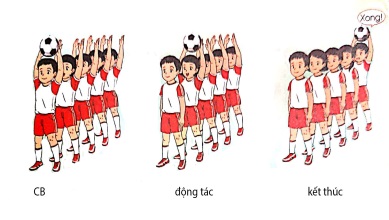 - Động tác chuyền bóng bằng hai tay sang phải ra sau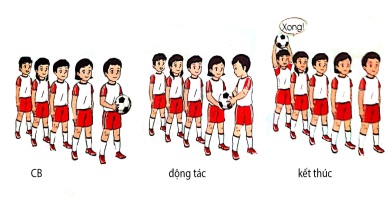 - Động tác chuyền bóng bằng hai tay sang trái ra sau.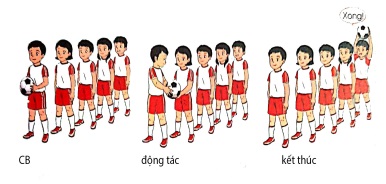 - Động tác chuyền bóng bằng hai tay qua hai chân ra sau.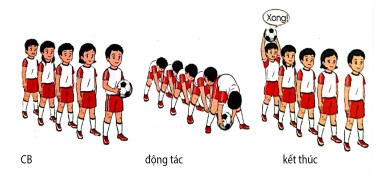 *Luyện tậpTập đồng loạtTập theo tổ nhómThi đua giữa các tổ* Trò chơi “lăn bóng”.III.Kết thúc*  Thả lỏng cơ toàn thân. * Nhận xét, đánh giá chung của buổi học.  Hướng dẫn HS Tự ôn ở nhà* Xuống lớp5 – 7’16-18’3-5’4- 5’2x8N2 lần 2 lần 1 lần Gv nhận lớp, thăm hỏi sức khỏe học sinh phổ biến nội dung, yêu cầu giờ học- GV HD học sinh khởi động.- GV hướng dẫn chơiCho HS quan sát tranhGV thực hiện động tác mẫuGV làm mẫu động tác kết hợp phân tích kĩ thuật động tác.- GV thổi còi cho HS tập.- GV  quan sát, sửa sai cho HS.- Y,c Tổ trưởng cho các bạn luyện tập theo khu vực.- GV tổ chức cho HS thi đua giữa các tổ.- GV nêu tên trò chơi, hướng dẫn cách chơi. - Cho HS chơi thử và chơi chính thức. - Nhận xét tuyên dương và sử phạt người phạm luật- GV hướng dẫn- Nhận xét kết quả, ý thức, thái độ học của hs.- VN ôn các động tác đã học và chuẩn bị bài sau. Đội hình nhận lớp  - Cán sự tập trung lớp, điểm số, báo cáo sĩ số, tình hình lớp cho GV.- Đội hình HS quan sát tranhHS quan sát GV làm mẫu- Đội hình tập luyện đồng loạt. ĐH tập luyện theo tổ          GV            - Từng tổ  lên  thi đua, trình diễn   ----------  ----------HS thực hiện thả lỏng- ĐH kết thúcNội dungLV ĐLV ĐPhương pháp, tổ chức và yêu cầuPhương pháp, tổ chức và yêu cầuNội dungT. gian S. lầnHoạt động GVHoạt động HSI. Phần mở đầuNhận lớpKhởi động- Xoay các khớp cổ tay, cổ chân, vai, hông, gối,...   - Trò chơi “bật qua chướng ngại vật”II. Phần cơ bản:* Kiến thức.- Ôn động tác chuyền bóng bằng hai tay qua đầu, sang phải, sang trái và qua hai chân ra sau.*Luyện tậpTập đồng loạtTập theo tổ nhómThi đua giữa các tổ* Trò chơi “lăn bóng”.III.Kết thúc*  Thả lỏng cơ toàn thân. * Nhận xét, đánh giá chung của buổi học.  Hướng dẫn HS Tự ôn ở nhà* Xuống lớp5 – 7’16-18’3-5’4- 5’2x8N2 lần 2 lần 1 lần Gv nhận lớp, thăm hỏi sức khỏe học sinh phổ biến nội dung, yêu cầu giờ học- GV HD học sinh khởi động.- GV hướng dẫn chơiNhắc lại cách thực hiện động tác chuyền bóng bằng hai tay qua đầu, sang phải, sang trái và qua hai chân ra sau.- GV thổi còi cho HS tập.- GV  quan sát, sửa sai cho HS.- Y,c Tổ trưởng cho các bạn luyện tập theo khu vực.- GV tổ chức cho HS thi đua giữa các tổ.- GV nêu tên trò chơi, hướng dẫn cách chơi. - Cho HS chơi thử và chơi chính thức. - Nhận xét tuyên dương và sử phạt người phạm luật- GV hướng dẫn- Nhận xét kết quả, ý thức, thái độ học của hs.- VN ôn các động tác đã học và chuẩn bị bài sau. Đội hình nhận lớp  - Cán sự tập trung lớp, điểm số, báo cáo sĩ số, tình hình lớp cho GV.HS quan sát GV làm mẫu- Đội hình tập luyện đồng loạt. ĐH tập luyện theo tổ          GV            - Từng tổ  lên  thi đua, trình diễn   ----------  ----------HS thực hiện thả lỏng- ĐH kết thúcNội dungLV ĐLV ĐPhương pháp, tổ chức và yêu cầuPhương pháp, tổ chức và yêu cầuNội dungT. gian S. lầnHoạt động GVHoạt động HSI. Phần mở đầuNhận lớpKhởi động- Xoay các khớp cổ tay, cổ chân, vai, hông, gối,...   - Trò chơi “bật qua chướng ngại vật”II. Phần cơ bản:* Kiến thức.- Ôn động tác chuyền bóng bằng hai tay qua đầu, sang phải, sang trái và qua hai chân ra sau.*Luyện tậpTập đồng loạtTập theo tổ nhómThi đua giữa các tổ* Trò chơi “lăn bóng”.III.Kết thúc*  Thả lỏng cơ toàn thân. * Nhận xét, đánh giá chung của buổi học.  Hướng dẫn HS Tự ôn ở nhà* Xuống lớp5 – 7’16-18’3-5’4- 5’2x8N2 lần 2 lần 1 lần Gv nhận lớp, thăm hỏi sức khỏe học sinh phổ biến nội dung, yêu cầu giờ học- GV HD học sinh khởi động.- GV hướng dẫn chơiNhắc lại cách thực hiện động tác chuyền bóng bằng hai tay qua đầu, sang phải, sang trái và qua hai chân ra sau.- GV thổi còi cho HS tập.- GV  quan sát, sửa sai cho HS.- Y,c Tổ trưởng cho các bạn luyện tập theo khu vực.- GV tổ chức cho HS thi đua giữa các tổ.- GV nêu tên trò chơi, hướng dẫn cách chơi. - Cho HS chơi thử và chơi chính thức. - Nhận xét tuyên dương và sử phạt người phạm luật- GV hướng dẫn- Nhận xét kết quả, ý thức, thái độ học của hs.- VN ôn các động tác đã học và chuẩn bị bài sau. Đội hình nhận lớp  - Cán sự tập trung lớp, điểm số, báo cáo sĩ số, tình hình lớp cho GV.HS quan sát GV làm mẫu- Đội hình tập luyện đồng loạt. ĐH tập luyện theo tổ          GV            - Từng tổ  lên  thi đua, trình diễn   ----------  ----------HS thực hiện thả lỏng- ĐH kết thúcNội dungLV ĐLV ĐPhương pháp, tổ chức và yêu cầuPhương pháp, tổ chức và yêu cầuNội dungT. gian S. lầnHoạt động GVHoạt động HSI. Phần mở đầuNhận lớpKhởi động- Xoay các khớp cổ tay, cổ chân, vai, hông, gối,...   - Trò chơi “mèo đuổi chuột”II. Phần cơ bản:* Kiến thức.- Động tác ném bóng bằng hai tay trên đầu ra trước.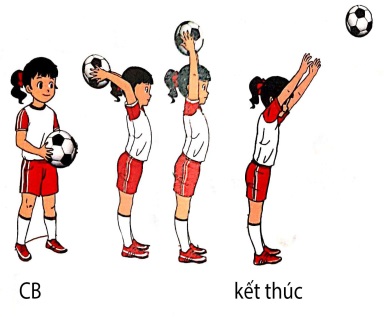 *Luyện tậpTập đồng loạtTập theo tổ nhómThi đua giữa các tổ* Trò chơi “dẫn bóng”.III.Kết thúc*  Thả lỏng cơ toàn thân. * Nhận xét, đánh giá chung của buổi học.  Hướng dẫn HS Tự ôn ở nhà* Xuống lớp5 – 7’16-18’3-5’4- 5’2x8N2 lần 2 lần 1 lần Gv nhận lớp, thăm hỏi sức khỏe học sinh phổ biến nội dung, yêu cầu giờ học- GV HD học sinh khởi động.- GV hướng dẫn chơiCho HS quan sát tranhGV thực hiện động tác mẫuGV làm mẫu động tác kết hợp phân tích kĩ thuật động tác.- GV thổi còi cho HS tập theo Gv động tác không bóng và có bóng.- GV  quan sát, sửa sai cho HS.- Y,c Tổ trưởng cho các bạn luyện tập theo khu vực.- GV tổ chức cho HS thi đua giữa các tổ.- GV nêu tên trò chơi, hướng dẫn cách chơi. - Cho HS chơi thử và chơi chính thức. - Nhận xét tuyên dương và sử phạt người phạm luật- GV hướng dẫn- Nhận xét kết quả, ý thức, thái độ học của hs.- VN ôn các động tác đã học và chuẩn bị bài sau. Đội hình nhận lớp  - Cán sự tập trung lớp, điểm số, báo cáo sĩ số, tình hình lớp cho GV.- Đội hình HS quan sát tranhHS quan sát GV làm mẫu- Đội hình tập luyện đồng loạt. ĐH tập luyện theo tổ          GV            - Từng tổ  lên  thi đua, trình diễn  ----------  ----------HS thực hiện thả lỏng- ĐH kết thúcNội dungLV ĐLV ĐPhương pháp, tổ chức và yêu cầuPhương pháp, tổ chức và yêu cầuNội dungT. gian S. lầnHoạt động GVHoạt động HSI. Phần mở đầuNhận lớpKhởi động- Xoay các khớp cổ tay, cổ chân, vai, hông, gối,...   - Trò chơi “mèo đuổi chuột”II. Phần cơ bản:* Kiến thức.- Ôn động tác ném bóng bằng hai tay trên đầu ra trước.*Luyện tậpTập theo tổ nhómThi đua giữa các tổ* Trò chơi “dẫn bóng”.III.Kết thúc*  Thả lỏng cơ toàn thân. * Nhận xét, đánh giá chung của buổi học.  Hướng dẫn HS Tự ôn ở nhà* Xuống lớp5 – 7’16-18’3-5’4- 5’2x8N4lần 1 lần Gv nhận lớp, thăm hỏi sức khỏe học sinh phổ biến nội dung, yêu cầu giờ học- GV HD học sinh khởi động.- GV hướng dẫn chơiNhắc lại cách thực hiện động tác ném bóng bằng hai tay trên đầu ra trước.GV thực hiện động tác mẫu- Y,c Tổ trưởng cho các bạn luyện tập theo khu vực.- GV  quan sát, sửa sai cho HS.- GV tổ chức cho HS thi đua giữa các tổ.- GV nêu tên trò chơi, hướng dẫn cách chơi. - Cho HS chơi thử và chơi chính thức. - Nhận xét tuyên dương và sử phạt người phạm luật- GV hướng dẫn- Nhận xét kết quả, ý thức, thái độ học của hs.- VN ôn các động tác đã học và chuẩn bị bài sau. Đội hình nhận lớp  - Cán sự tập trung lớp, điểm số, báo cáo sĩ số, tình hình lớp cho GV.HS quan sát GV làm mẫuĐH tập luyện theo tổ          GV            - Từng tổ  lên  thi đua, trình diễn  ----------  ----------HS thực hiện thả lỏng- ĐH kết thúcNội dungLV ĐLV ĐPhương pháp, tổ chức và yêu cầuPhương pháp, tổ chức và yêu cầuNội dungT. gian S. lầnHoạt động GVHoạt động HSI. Phần mở đầuNhận lớpKhởi động- Xoay các khớp cổ tay, cổ chân, vai, hông, gối,...   - Trò chơi “mèo đuổi chuột”II. Phần cơ bản:* Kiến thức.- Ôn động tác ném bóng bằng hai tay trên đầu ra trước.*Luyện tậpTập theo tổ nhómThi đua giữa các tổ* Trò chơi “dẫn bóng”.III.Kết thúc*  Thả lỏng cơ toàn thân. * Nhận xét, đánh giá chung của buổi học.  Hướng dẫn HS Tự ôn ở nhà* Xuống lớp5 – 7’16-18’3-5’4- 5’2x8N4lần 1 lần Gv nhận lớp, thăm hỏi sức khỏe học sinh phổ biến nội dung, yêu cầu giờ học- GV HD học sinh khởi động.- GV hướng dẫn chơiNhắc lại cách thực hiện động tác ném bóng bằng hai tay trên đầu ra trước.GV thực hiện động tác mẫu- Y,c Tổ trưởng cho các bạn luyện tập theo khu vực.- GV  quan sát, sửa sai cho HS.- GV tổ chức cho HS thi đua giữa các tổ.- GV nêu tên trò chơi, hướng dẫn cách chơi. - Cho HS chơi thử và chơi chính thức. - Nhận xét tuyên dương và sử phạt người phạm luật- GV hướng dẫn- Nhận xét kết quả, ý thức, thái độ học của hs.- VN ôn các động tác đã học và chuẩn bị bài sau. Đội hình nhận lớp  - Cán sự tập trung lớp, điểm số, báo cáo sĩ số, tình hình lớp cho GV.HS quan sát GV làm mẫuĐH tập luyện theo tổ          GV            - Từng tổ  lên  thi đua, trình diễn  ----------  ----------HS thực hiện thả lỏng- ĐH kết thúcNội dungLV ĐLV ĐPhương pháp, tổ chức và yêu cầuPhương pháp, tổ chức và yêu cầuNội dungT. gian S. lầnHoạt động GVHoạt động HSI. Phần mở đầuNhận lớpKhởi động- Xoay các khớp cổ tay, cổ chân, vai, hông, gối,...   - Trò chơi “kết bạn”II. Phần cơ bản:* Kiến thức.- Động tác dừng bóng bằng gan bàn chân.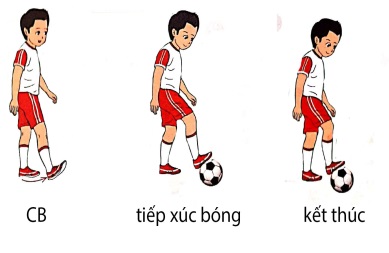 *Luyện tậpTập đồng loạtTập theo tổ nhómThi đua giữa các tổ* Trò chơi “ai nhanh và khéo hơn”.III.Kết thúc*  Thả lỏng cơ toàn thân. * Nhận xét, đánh giá chung của buổi học.  Hướng dẫn HS Tự ôn ở nhà* Xuống lớp5 – 7’16-18’3-5’4- 5’2x8N2 lần 2 lần 1 lần Gv nhận lớp, thăm hỏi sức khỏe học sinh phổ biến nội dung, yêu cầu giờ học- Gv HD học sinh khởi động.- GV hướng dẫn chơiCho HS quan sát tranhGV thực hiện động tác mẫuGV làm mẫu động tác kết hợp phân tích kĩ thuật động tác.- GV thổi còi cho HS tập.- GV  quan sát, sửa sai cho HS.- Y,c Tổ trưởng cho các bạn luyện tập theo khu vực.- GV tổ chức cho HS thi đua giữa các tổ.- GV nêu tên trò chơi, hướng dẫn cách chơi. - Cho HS chơi thử và chơi chính thức. - Nhận xét tuyên dương và sử phạt người phạm luật- GV hướng dẫn- Nhận xét kết quả, ý thức, thái độ học của hs.- VN ôn các động tác đã học và chuẩn bị bài sau. Đội hình nhận lớp  - Cán sự tập trung lớp, điểm số, báo cáo sĩ số, tình hình lớp cho GV.- Đội hình HS quan sát tranhHS quan sát GV làm mẫu- Đội hình tập luyện đồng loạt. ĐH tập luyện theo tổ          GV            - Từng tổ  lên  thi đua, trình diễn  ----------  ----------HS thực hiện thả lỏng- ĐH kết thúcNội dungLV ĐLV ĐPhương pháp, tổ chức và yêu cầuPhương pháp, tổ chức và yêu cầuNội dungT. gian S. lầnHoạt động GVHoạt động HSI. Phần mở đầuNhận lớpKhởi động- Xoay các khớp cổ tay, cổ chân, vai, hông, gối,...   - Trò chơi “kết bạn”II. Phần cơ bản:* Kiến thức.- Ôn động tác dừng bóng bằng gan bàn chân.*Luyện tậpTập đồng loạtTập theo tổ nhómThi đua giữa các tổ* Trò chơi “ai nhanh và khéo hơn”.III.Kết thúc*  Thả lỏng cơ toàn thân. * Nhận xét, đánh giá chung của buổi học.  Hướng dẫn HS Tự ôn ở nhà* Xuống lớp5 – 7’16-18’3-5’4- 5’2x8N2 lần 4lần 1 lần Gv nhận lớp, thăm hỏi sức khỏe học sinh phổ biến nội dung, yêu cầu giờ học- Gv HD học sinh khởi động.- GV hướng dẫn chơiNhắc lại cách thực hiện động tác động tác dừng bóng bằng gan bàn chân.GV thực hiện động tác mẫu- GV thổi còi cho HS tập.- GV  quan sát, sửa sai cho HS.- Y,c Tổ trưởng cho các bạn luyện tập theo khu vực.- GV tổ chức cho HS thi đua giữa các tổ.- GV nêu tên trò chơi, hướng dẫn cách chơi. - Cho HS chơi thử và chơi chính thức. - Nhận xét tuyên dương và sử phạt người phạm luật- GV hướng dẫn- Nhận xét kết quả, ý thức, thái độ học của hs.- VN ôn các động tác đã học và chuẩn bị bài sau. Đội hình nhận lớp  - Cán sự tập trung lớp, điểm số, báo cáo sĩ số, tình hình lớp cho GV.HS quan sát GV làm mẫu- Đội hình tập luyện đồng loạt. ĐH tập luyện theo tổ          GV            - Từng tổ  lên  thi đua, trình diễn  ----------  ----------HS thực hiện thả lỏng- ĐH kết thúcNội dungLV ĐLV ĐPhương pháp, tổ chức và yêu cầuPhương pháp, tổ chức và yêu cầuNội dungT. gian S. lầnHoạt động GVHoạt động HSI. Phần mở đầuNhận lớpKhởi động- Xoay các khớp cổ tay, cổ chân, vai, hông, gối,...   - Trò chơi “kết bạn”II. Phần cơ bản:* Kiến thức.- Ôn động tác dừng bóng bằng gan bàn chân.*Luyện tậpTập đồng loạtTập theo tổ nhómThi đua giữa các tổ* Trò chơi “ai nhanh và khéo hơn”.III.Kết thúc*  Thả lỏng cơ toàn thân. * Nhận xét, đánh giá chung của buổi học.  Hướng dẫn HS Tự ôn ở nhà* Xuống lớp5 – 7’16-18’3-5’4- 5’2x8N2 lần 4lần 1 lần Gv nhận lớp, thăm hỏi sức khỏe học sinh phổ biến nội dung, yêu cầu giờ học- Gv HD học sinh khởi động.- GV hướng dẫn chơiNhắc lại cách thực hiện động tác động tác dừng bóng bằng gan bàn chân.GV thực hiện động tác mẫu- GV thổi còi cho HS tập.- GV  quan sát, sửa sai cho HS.- Y,c Tổ trưởng cho các bạn luyện tập theo khu vực.- GV tổ chức cho HS thi đua giữa các tổ.- GV nêu tên trò chơi, hướng dẫn cách chơi. - Cho HS chơi thử và chơi chính thức. - Nhận xét tuyên dương và sử phạt người phạm luật- GV hướng dẫn- Nhận xét kết quả, ý thức, thái độ học của hs.- VN ôn các động tác đã học và chuẩn bị bài sau. Đội hình nhận lớp  - Cán sự tập trung lớp, điểm số, báo cáo sĩ số, tình hình lớp cho GV.HS quan sát GV làm mẫu- Đội hình tập luyện đồng loạt. ĐH tập luyện theo tổ          GV            - Từng tổ  lên  thi đua, trình diễn  ----------  ----------HS thực hiện thả lỏng- ĐH kết thúcNội dungLV ĐLV ĐPhương pháp, tổ chức và yêu cầuPhương pháp, tổ chức và yêu cầuNội dungT. gian S. lầnHoạt động GVHoạt động HSI. Phần mở đầuNhận lớpKhởi động- Xoay các khớp cổ tay, cổ chân, vai, hông, gối,...   - Trò chơi “đứng ngồi theo lệnh”II. Phần cơ bản:* Kiến thức.- Động tác dẫn bóng bằng chân thuận.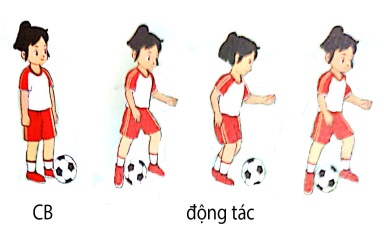 *Luyện tậpTập đồng loạtTập theo tổ nhómThi đua giữa các tổ* Trò chơi “dẫn bóng”.III.Kết thúc*  Thả lỏng cơ toàn thân. * Nhận xét, đánh giá chung của buổi học.  Hướng dẫn HS Tự ôn ở nhà* Xuống lớp5 – 7’16-18’3-5’4- 5’2x8N2 lần 4 lần 1 lần Gv nhận lớp, thăm hỏi sức khỏe học sinh phổ biến nội dung, yêu cầu giờ học- Gv HD học sinh khởi động.- GV hướng dẫn chơiCho HS quan sát tranhGV thực hiện động tác mẫuGV làm mẫu động tác kết hợp phân tích kĩ thuật động tác.- GV thổi còi cho HS tập.- GV  quan sát, sửa sai cho HS.- Y,c Tổ trưởng cho các bạn luyện tập theo khu vực.- GV tổ chức cho HS thi đua giữa các tổ.- GV nêu tên trò chơi, hướng dẫn cách chơi. - Cho HS chơi thử và chơi chính thức. - Nhận xét tuyên dương và sử phạt người phạm luật- GV hướng dẫn- Nhận xét kết quả, ý thức, thái độ học của hs.- VN ôn các động tác đã học và chuẩn bị bài sau. Đội hình nhận lớp  - Cán sự tập trung lớp, điểm số, báo cáo sĩ số, tình hình lớp cho GV.- Đội hình HS quan sát tranhHS quan sát GV làm mẫu- Đội hình tập luyện đồng loạt. ĐH tập luyện theo tổ          GV            - Từng tổ  lên  thi đua, trình diễn  ----------  ----------HS thực hiện thả lỏng- ĐH kết thúcNội dungLV ĐLV ĐPhương pháp, tổ chức và yêu cầuPhương pháp, tổ chức và yêu cầuNội dungT. gian S. lầnHoạt động GVHoạt động HSI. Phần mở đầuNhận lớpKhởi động- Xoay các khớp cổ tay, cổ chân, vai, hông, gối,...   - Trò chơi “đứng ngồi theo lệnh”II. Phần cơ bản:* Kiến thức.- Động tác dẫn bóng bằng hai chân.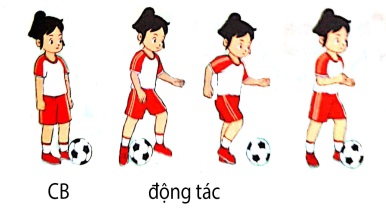 *Luyện tậpTập đồng loạtTập theo tổ nhómThi đua giữa các tổ* Trò chơi “dẫn bóng”.III.Kết thúc*  Thả lỏng cơ toàn thân. * Nhận xét, đánh giá chung của buổi học.  Hướng dẫn HS Tự ôn ở nhà* Xuống lớp5 – 7’16-18’3-5’4- 5’2x8N2 lần 2 lần 1 lần Gv nhận lớp, thăm hỏi sức khỏe học sinh phổ biến nội dung, yêu cầu giờ học- Gv HD học sinh khởi động.- GV hướng dẫn chơiCho HS quan sát tranhGV thực hiện động tác mẫuGV làm mẫu động tác kết hợp phân tích kĩ thuật động tác.- GV thổi còi cho HS tập.- GV  quan sát, sửa sai cho HS.- Y,c Tổ trưởng cho các bạn luyện tập theo khu vực.- GV tổ chức cho HS thi đua giữa các tổ.- GV nêu tên trò chơi, hướng dẫn cách chơi. - Cho HS chơi thử và chơi chính thức. - Nhận xét tuyên dương và sử phạt người phạm luật- GV hướng dẫn- Nhận xét kết quả, ý thức, thái độ học của hs.- VN ôn các động tác đã học và chuẩn bị bài sau. Đội hình nhận lớp  - Cán sự tập trung lớp, điểm số, báo cáo sĩ số, tình hình lớp cho GV.- Đội hình HS quan sát tranhHS quan sát GV làm mẫu- Đội hình tập luyện đồng loạt. ĐH tập luyện theo tổ          GV            - Từng tổ  lên  thi đua, trình diễn  ----------  ----------HS thực hiện thả lỏng- ĐH kết thúcNội dungLV ĐLV ĐPhương pháp, tổ chức và yêu cầuPhương pháp, tổ chức và yêu cầuNội dungT. gian S. lầnHoạt động GVHoạt động HSI. Phần mở đầuNhận lớpKhởi động- Xoay các khớp cổ tay, cổ chân, vai, hông, gối,...   - Trò chơi “đứng ngồi theo lệnh”II. Phần cơ bản:*Kiến thức- Ôn động tác dẫn bóng bằng chân thuận và bằng hai chân.*Luyện tậpTập đồng loạtTập theo tổ nhómThi đua giữa các tổ* Trò chơi “dẫn bóng”.III.Kết thúc*  Thả lỏng cơ toàn thân. * Nhận xét, đánh giá chung của buổi học.  Hướng dẫn HS Tự ôn ở nhà* Xuống lớp5 – 7’16-18’3-5’4- 5’2x8N2 lần 4 lần 1 lần Gv nhận lớp, thăm hỏi sức khỏe học sinh phổ biến nội dung, yêu cầu giờ học- Gv HD học sinh khởi động.- GV hướng dẫn chơiNhắc lại cách thực hiện động tác dẫn bóng bằng chân thuận và bằng hai chân.GV thực hiện động tác mẫu- GV thổi còi cho HS tập.- GV  quan sát, sửa sai cho HS.- Y,c Tổ trưởng cho các bạn luyện tập theo khu vực.- GV tổ chức cho HS thi đua giữa các tổ.- GV nêu tên trò chơi, hướng dẫn cách chơi. - Cho HS chơi thử và chơi chính thức. - Nhận xét tuyên dương và sử phạt người phạm luật- GV hướng dẫn- Nhận xét kết quả, ý thức, thái độ học của hs.- VN ôn các động tác đã học và chuẩn bị bài sau. Đội hình nhận lớp  - Cán sự tập trung lớp, điểm số, báo cáo sĩ số, tình hình lớp cho GV.HS quan sát GV làm mẫu- Đội hình tập luyện đồng loạt. ĐH tập luyện theo tổ          GV            - Từng tổ  lên  thi đua, trình diễn  ----------  ----------HS thực hiện thả lỏng- ĐH kết thúcNội dungLV ĐLV ĐPhương pháp, tổ chức và yêu cầuPhương pháp, tổ chức và yêu cầuNội dungT. gian S. lầnHoạt động GVHoạt động HSI. Phần mở đầuNhận lớpKhởi động- Xoay các khớp cổ tay, cổ chân, vai, hông, gối,...   - Trò chơi “nhảy ô tiếp sức”II. Phần cơ bản:* Kiến thức.- Động tác đá bóng bằng lòng bàn chân.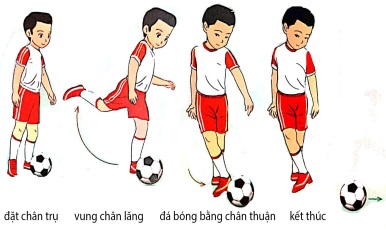 *Luyện tậpTập đồng loạtTập theo tổ nhómThi đua giữa các tổ* Trò chơi “lăn bóng”.III.Kết thúc*  Thả lỏng cơ toàn thân. * Nhận xét, đánh giá chung của buổi học.  Hướng dẫn HS Tự ôn ở nhà* Xuống lớp5 – 7’16-18’3-5’4- 5’2x8N2 lần 2 lần 1 lần Gv nhận lớp, thăm hỏi sức khỏe học sinh phổ biến nội dung, yêu cầu giờ học- Gv HD học sinh khởi động.- GV hướng dẫn chơiCho HS quan sát tranhGV thực hiện động tác mẫuGV làm mẫu động tác kết hợp phân tích kĩ thuật động tác.- GV thổi còi cho HS tập.- GV  quan sát, sửa sai cho HS.- Y,c Tổ trưởng cho các bạn luyện tập theo khu vực.- GV tổ chức cho HS thi đua giữa các tổ.- GV nêu tên trò chơi, hướng dẫn cách chơi. - Cho HS chơi thử và chơi chính thức. - Nhận xét tuyên dương và sử phạt người phạm luật- GV hướng dẫn- Nhận xét kết quả, ý thức, thái độ học của hs.- VN ôn các động tác đã học và chuẩn bị bài sau. Đội hình nhận lớp  - Cán sự tập trung lớp, điểm số, báo cáo sĩ số, tình hình lớp cho GV.- Đội hình HS quan sát tranhHS quan sát GV làm mẫu- Đội hình tập luyện đồng loạt. ĐH tập luyện theo tổ          GV            - Từng tổ  lên  thi đua, trình diễn  ----------  ----------HS thực hiện thả lỏng- ĐH kết thúcNội dungLV ĐLV ĐPhương pháp, tổ chức và yêu cầuPhương pháp, tổ chức và yêu cầuNội dungT. gian S. lầnHoạt động GVHoạt động HSI. Phần mở đầuNhận lớpKhởi động- Xoay các khớp cổ tay, cổ chân, vai, hông, gối,...   - Trò chơi “nhảy ô tiếp sức”II. Phần cơ bản:* Kiến thức.- Ôn động tác đá bóng bằng lòng bàn chân.*Luyện tậpTập đồng loạtTập theo tổ nhómThi đua giữa các tổ* Trò chơi “lăn bóng”.III.Kết thúc*  Thả lỏng cơ toàn thân. * Nhận xét, đánh giá chung của buổi học.  Hướng dẫn HS Tự ôn ở nhà* Xuống lớp5 – 7’16-18’3-5’4- 5’2x8N2 lần 2 lần 1 lần Gv nhận lớp, thăm hỏi sức khỏe học sinh phổ biến nội dung, yêu cầu giờ học- Gv HD học sinh khởi động.- GV hướng dẫn chơiNhắc lại cách thực hiện động tác đá bóng bằng lòng bàn chân.GV thực hiện động tác mẫu- GV thổi còi cho HS tập.- GV  quan sát, sửa sai cho HS.- Y,c Tổ trưởng cho các bạn luyện tập theo khu vực.- GV tổ chức cho HS thi đua giữa các tổ.- GV nêu tên trò chơi, hướng dẫn cách chơi. - Cho HS chơi thử và chơi chính thức. - Nhận xét tuyên dương và sử phạt người phạm luật- GV hướng dẫn- Nhận xét kết quả, ý thức, thái độ học của hs.- VN ôn các động tác đã học và chuẩn bị bài sau. Đội hình nhận lớp  - Cán sự tập trung lớp, điểm số, báo cáo sĩ số, tình hình lớp cho GV.HS quan sát GV làm mẫu- Đội hình tập luyện đồng loạt. ĐH tập luyện theo tổ          GV            - Từng tổ  lên  thi đua, trình diễn  ----------  ----------HS thực hiện thả lỏng- ĐH kết thúcNội dungLV ĐLV ĐPhương pháp, tổ chức và yêu cầuPhương pháp, tổ chức và yêu cầuNội dungT. gian S. lầnHoạt động GVHoạt động HSI. Phần mở đầuNhận lớpKhởi động- Xoay các khớp cổ tay, cổ chân, vai, hông, gối,...   - Trò chơi “nhảy ô tiếp sức”II. Phần cơ bản:* Kiến thức.- Ôn động tác đá bóng bằng lòng bàn chân.*Luyện tậpTập đồng loạtTập theo tổ nhómThi đua giữa các tổ* Trò chơi “lăn bóng”.III.Kết thúc*  Thả lỏng cơ toàn thân. * Nhận xét, đánh giá chung của buổi học.  Hướng dẫn HS Tự ôn ở nhà* Xuống lớp5 – 7’16-18’3-5’4- 5’2x8N2 lần 2 lần 1 lần Gv nhận lớp, thăm hỏi sức khỏe học sinh phổ biến nội dung, yêu cầu giờ học- Gv HD học sinh khởi động.- GV hướng dẫn chơiNhắc lại cách thực hiện động tác đá bóng bằng lòng bàn chân.GV thực hiện động tác mẫu- GV thổi còi cho HS tập.- GV  quan sát, sửa sai cho HS.- Y,c Tổ trưởng cho các bạn luyện tập theo khu vực.- GV tổ chức cho HS thi đua giữa các tổ.- GV nêu tên trò chơi, hướng dẫn cách chơi. - Cho HS chơi thử và chơi chính thức. - Nhận xét tuyên dương và sử phạt người phạm luật- GV hướng dẫn- Nhận xét kết quả, ý thức, thái độ học của hs.- VN ôn các động tác đã học và chuẩn bị bài sau. Đội hình nhận lớp  - Cán sự tập trung lớp, điểm số, báo cáo sĩ số, tình hình lớp cho GV.HS quan sát GV làm mẫu- Đội hình tập luyện đồng loạt. ĐH tập luyện theo tổ          GV            - Từng tổ  lên  thi đua, trình diễn  ----------  ----------HS thực hiện thả lỏng- ĐH kết thúcNội dungLV ĐLV ĐPhương pháp, tổ chức và yêu cầuPhương pháp, tổ chức và yêu cầuNội dungT. gian S. lầnHoạt động GVHoạt động HSI. Phần mở đầuNhận lớpKhởi động- Xoay các khớp cổ tay, cổ chân, vai, hông, gối,...   - Trò chơi “mèo đuổi chuột”II. Phần cơ bản:* Kiến thức.- Động tác đá bóng bằng lòng bàn chân vào cầu môn.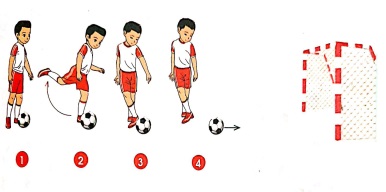 *Luyện tậpTập đồng loạtTập theo tổ nhómThi đua giữa các tổ* Trò chơi “dẫn bóng”.III.Kết thúc*  Thả lỏng cơ toàn thân. * Nhận xét, đánh giá chung của buổi học.  Hướng dẫn HS Tự ôn ở nhà* Xuống lớp5 – 7’16-18’3-5’4- 5’2x8N2 lần 2 lần 1 lần Gv nhận lớp, thăm hỏi sức khỏe học sinh phổ biến nội dung, yêu cầu giờ học- GV HD học sinh khởi động.- GV hướng dẫn chơiCho HS quan sát tranhGV thực hiện động tác mẫuGV làm mẫu động tác kết hợp phân tích kĩ thuật động tác.- GV thổi còi cho HS tập.- GV  quan sát, sửa sai cho HS.- Y,c Tổ trưởng cho các bạn luyện tập theo khu vực.- GV tổ chức cho HS thi đua giữa các tổ.- GV nêu tên trò chơi, hướng dẫn cách chơi. - Cho HS chơi thử và chơi chính thức. - Nhận xét tuyên dương và sử phạt người phạm luật- GV hướng dẫn- Nhận xét kết quả, ý thức, thái độ học của hs.- VN ôn các động tác đã học và chuẩn bị bài sau. Đội hình nhận lớp  - Cán sự tập trung lớp, điểm số, báo cáo sĩ số, tình hình lớp cho GV.- Đội hình HS quan sát tranhHS quan sát GV làm mẫu- Đội hình tập luyện đồng loạt. ĐH tập luyện theo tổ          GV            - Từng tổ  lên  thi đua, trình diễn  ----------  ----------HS thực hiện thả lỏng- ĐH kết thúcNội dungLV ĐLV ĐPhương pháp, tổ chức và yêu cầuPhương pháp, tổ chức và yêu cầuNội dungT. gian S. lầnHoạt động GVHoạt động HSI. Phần mở đầuNhận lớpKhởi động- Xoay các khớp cổ tay, cổ chân, vai, hông, gối,...   - Trò chơi “mèo đuổi chuột”II. Phần cơ bản:* Kiến thức.- Ôn động tác đá bóng bằng lòng bàn chân vào cầu môn.*Luyện tậpTập đồng loạtTập theo tổ nhómThi đua giữa các tổ* Trò chơi “dẫn bóng”.III.Kết thúc*  Thả lỏng cơ toàn thân. * Nhận xét, đánh giá chung của buổi học.  Hướng dẫn HS Tự ôn ở nhà* Xuống lớp5 – 7’16-18’3-5’4- 5’2x8N2 lần 2 lần 1 lần Gv nhận lớp, thăm hỏi sức khỏe học sinh phổ biến nội dung, yêu cầu giờ học- GV HD học sinh khởi động.- GV hướng dẫn chơiNhắc lại cách thực hiện động tác đá bóng bằng lòng bàn chân vào cầu môn.GV làm mẫu động tác kết hợp phân tích kĩ thuật động tác.- GV thổi còi cho HS tập.- GV  quan sát, sửa sai cho HS.- Y,c Tổ trưởng cho các bạn luyện tập theo khu vực.- GV tổ chức cho HS thi đua giữa các tổ.- GV nêu tên trò chơi, hướng dẫn cách chơi. - Cho HS chơi thử và chơi chính thức. - Nhận xét tuyên dương và sử phạt người phạm luật- GV hướng dẫn- Nhận xét kết quả, ý thức, thái độ học của hs.- VN ôn các động tác đã học và chuẩn bị bài sau. Đội hình nhận lớp  - Cán sự tập trung lớp, điểm số, báo cáo sĩ số, tình hình lớp cho GV.HS quan sát GV làm mẫu- Đội hình tập luyện đồng loạt. ĐH tập luyện theo tổ          GV            - Từng tổ  lên  thi đua, trình diễn  ----------  ----------HS thực hiện thả lỏng- ĐH kết thúcNội dungLV ĐLV ĐPhương pháp, tổ chức và yêu cầuPhương pháp, tổ chức và yêu cầuNội dungT. gian S. lầnHoạt động GVHoạt động HSI. Phần mở đầuNhận lớpKhởi động- Xoay các khớp cổ tay, cổ chân, vai, hông, gối,...   - Trò chơi “mèo đuổi chuột”II. Phần cơ bản:* Kiến thức.- Ôn động tác đá bóng bằng lòng bàn chân vào cầu môn.*Luyện tậpTập đồng loạtTập theo tổ nhómThi đua giữa các tổ* Trò chơi “dẫn bóng”.III.Kết thúc*  Thả lỏng cơ toàn thân. * Nhận xét, đánh giá chung của buổi học.  Hướng dẫn HS Tự ôn ở nhà* Xuống lớp5 – 7’16-18’3-5’4- 5’2x8N2 lần 2 lần 1 lần Gv nhận lớp, thăm hỏi sức khỏe học sinh phổ biến nội dung, yêu cầu giờ học- GV HD học sinh khởi động.- GV hướng dẫn chơiNhắc lại cách thực hiện động tác đá bóng bằng lòng bàn chân vào cầu môn.GV làm mẫu động tác kết hợp phân tích kĩ thuật động tác.- GV thổi còi cho HS tập.- GV  quan sát, sửa sai cho HS.- Y,c Tổ trưởng cho các bạn luyện tập theo khu vực.- GV tổ chức cho HS thi đua giữa các tổ.- GV nêu tên trò chơi, hướng dẫn cách chơi. - Cho HS chơi thử và chơi chính thức. - Nhận xét tuyên dương và sử phạt người phạm luật- GV hướng dẫn- Nhận xét kết quả, ý thức, thái độ học của hs.- VN ôn các động tác đã học và chuẩn bị bài sau. Đội hình nhận lớp  - Cán sự tập trung lớp, điểm số, báo cáo sĩ số, tình hình lớp cho GV.HS quan sát GV làm mẫu- Đội hình tập luyện đồng loạt. ĐH tập luyện theo tổ          GV            - Từng tổ  lên  thi đua, trình diễn  ----------  ----------HS thực hiện thả lỏng- ĐH kết thúcNội dungLV ĐLV ĐPhương pháp, tổ chức và yêu cầuPhương pháp, tổ chức và yêu cầuNội dungT. gian S. lầnHoạt động GVHoạt động HSI. Phần mở đầuNhận lớpKhởi động- Xoay các khớp cổ tay, cổ chân, vai, hông, gối,...   - Trò chơi “tung vòng vào đích”II. Phần cơ bản:* Kiến thức.- Động tác chuyền bóng bằng hai tay từ phải qua trái.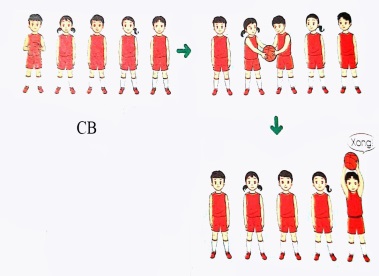 - Động tác chuyền bóng bằng hai tay từ trái qua phải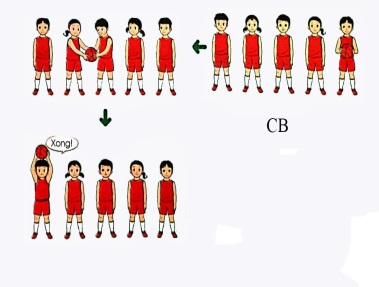 *Luyện tậpTập đồng loạtTập theo tổ nhómThi đua giữa các tổ* Trò chơi “lăn bóng”.III.Kết thúc*  Thả lỏng cơ toàn thân. * Nhận xét, đánh giá chung của buổi học.  Hướng dẫn HS Tự ôn ở nhà* Xuống lớp5 – 7’16-18’3-5’4- 5’2x8N2 lần 2 lần 4 lần Gv nhận lớp, thăm hỏi sức khỏe học sinh phổ biến nội dung, yêu cầu giờ học- GV HD học sinh khởi động.- GV hướng dẫn chơiCho HS quan sát tranhGV thực hiện động tác mẫuGV làm mẫu động tác kết hợp phân tích kĩ thuật động tác.- GV thổi còi cho HS tập.- GV  quan sát, sửa sai cho HS.- Y,c Tổ trưởng cho các bạn luyện tập theo khu vực.- GV tổ chức cho HS thi đua giữa các tổ.- GV nêu tên trò chơi, hướng dẫn cách chơi. - Cho HS chơi thử và chơi chính thức. - Nhận xét tuyên dương và sử phạt người phạm luật- GV hướng dẫn- Nhận xét kết quả, ý thức, thái độ học của hs.- VN ôn các động tác đã học và chuẩn bị bài sau. Đội hình nhận lớp  - Cán sự tập trung lớp, điểm số, báo cáo sĩ số, tình hình lớp cho GV.- Đội hình HS quan sát tranhHS quan sát GV làm mẫu- Đội hình tập luyện đồng loạt. ĐH tập luyện theo tổ          GV            - Từng tổ  lên  thi đua, trình diễn             ----------  ----------HS thực hiện thả lỏng- ĐH kết thúcNội dungLV ĐLV ĐPhương pháp, tổ chức và yêu cầuPhương pháp, tổ chức và yêu cầuNội dungT. gian S. lầnHoạt động GVHoạt động HSI. Phần mở đầuNhận lớpKhởi động- Xoay các khớp cổ tay, cổ chân, vai, hông, gối,...   - Trò chơi “bịt mắt bắt dê”II. Phần cơ bản:* Kiến thức.- Động tác lăn bóng bằng hai tay.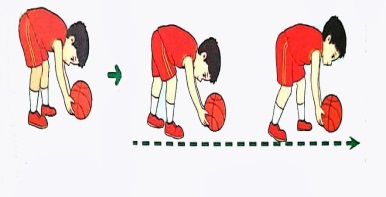 - Động tác lăn bóng bằng một tay.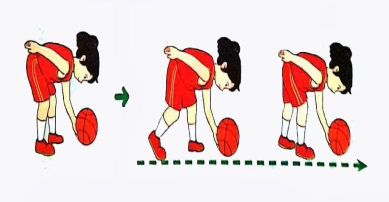 *Luyện tậpTập đồng loạtTập theo tổ nhómThi đua giữa các tổ* Trò chơi “tung bóng vào rổ”.III.Kết thúc*  Thả lỏng cơ toàn thân. * Nhận xét, đánh giá chung của buổi học.  Hướng dẫn HS Tự ôn ở nhà* Xuống lớp5 – 7’16-18’3-5’4- 5’2x8N2 lần 4 lần 1 lần Gv nhận lớp, thăm hỏi sức khỏe học sinh phổ biến nội dung, yêu cầu giờ học- GV HD học sinh khởi động.- GV hướng dẫn chơiCho HS quan sát tranhGV thực hiện động tác mẫuGV làm mẫu động tác kết hợp phân tích kĩ thuật động tác.- GV thổi còi cho HS tập theo Gv động tác không bóng và có bóng.- GV  quan sát, sửa sai cho HS.- Y,c Tổ trưởng cho các bạn luyện tập theo khu vực.- GV tổ chức cho HS thi đua giữa các tổ.- GV nêu tên trò chơi, hướng dẫn cách chơi. - Cho HS chơi thử và chơi chính thức. - Nhận xét tuyên dương và sử phạt người phạm luật- GV hướng dẫn- Nhận xét kết quả, ý thức, thái độ học của hs.- VN ôn các động tác đã học và chuẩn bị bài sau. Đội hình nhận lớp  - Cán sự tập trung lớp, điểm số, báo cáo sĩ số, tình hình lớp cho GV.- Đội hình HS quan sát tranhHS quan sát GV làm mẫu- Đội hình tập luyện đồng loạt. ĐH tập luyện theo tổ          GV            - Từng tổ  lên  thi đua, trình diễnHS thực hiện thả lỏng- ĐH kết thúcNội dungLV ĐLV ĐPhương pháp, tổ chức và yêu cầuPhương pháp, tổ chức và yêu cầuNội dungT. gian S. lầnHoạt động GVHoạt động HSI. Phần mở đầuNhận lớpKhởi động- Xoay các khớp cổ tay, cổ chân, vai, hông, gối,...   - Trò chơi “kết bạn”II. Phần cơ bản:* Kiến thức.- Động tác tung bóng bằng hai tay bắt bóng bằng hai tay.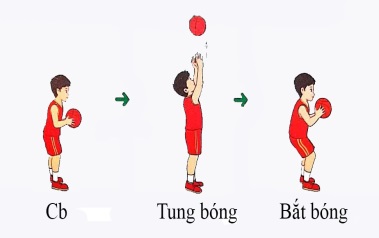 - Động tác tung bóng bằng một tay bắt bóng bằng hai tay.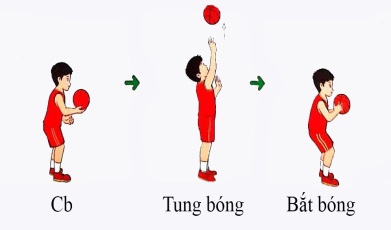 *Luyện tậpTập đồng loạtTập theo tổ nhómThi đua giữa các tổ* Trò chơi “ai nhanh và khéo hơn”.III.Kết thúc*  Thả lỏng cơ toàn thân. * Nhận xét, đánh giá chung của buổi học.  Hướng dẫn HS Tự ôn ở nhà* Xuống lớp5 – 7’16-18’3-5’4- 5’2x8N2 lần 2 lần 1 lần Gv nhận lớp, thăm hỏi sức khỏe học sinh phổ biến nội dung, yêu cầu giờ học- Gv HD học sinh khởi động.- GV hướng dẫn chơiCho HS quan sát tranhGV thực hiện động tác mẫuGV làm mẫu động tác kết hợp phân tích kĩ thuật động tác.- GV thổi còi cho HS tập.- GV  quan sát, sửa sai cho HS.- Y,c Tổ trưởng cho các bạn luyện tập theo khu vực.- GV tổ chức cho HS thi đua giữa các tổ.- GV nêu tên trò chơi, hướng dẫn cách chơi. - Cho HS chơi thử và chơi chính thức. - Nhận xét tuyên dương và sử phạt người phạm luật- GV hướng dẫn- Nhận xét kết quả, ý thức, thái độ học của hs.- VN ôn các động tác đã học và chuẩn bị bài sau. Đội hình nhận lớp  - Cán sự tập trung lớp, điểm số, báo cáo sĩ số, tình hình lớp cho GV.- Đội hình HS quan sát tranhHS quan sát GV làm mẫu- Đội hình tập luyện đồng loạt. ĐH tập luyện theo tổ          GV            - Từng tổ  lên  thi đua, trình diễn  ----------  ----------HS thực hiện thả lỏng- ĐH kết thúcNội dungLV ĐLV ĐPhương pháp, tổ chức và yêu cầuPhương pháp, tổ chức và yêu cầuNội dungT. gian S. lầnHoạt động GVHoạt động HSI. Phần mở đầuNhận lớpKhởi động- Xoay các khớp cổ tay, cổ chân, vai, hông, gối,...   - Trò chơi “đứng ngồi theo lệnh”II. Phần cơ bản:* Kiến thức.- Động tác nhồi bóng ở tư thế cao bằng một tay.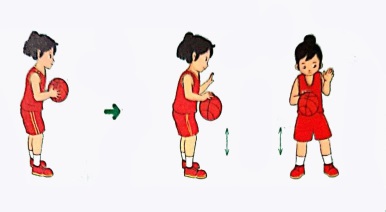 - Động tác nhồi bóng ở tư thế cao bằng hai tay luân phiên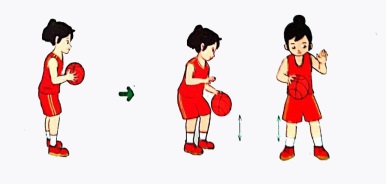 *Luyện tậpTập đồng loạtTập theo tổ nhómThi đua giữa các tổ* Trò chơi “dẫn bóng”.III.Kết thúc*  Thả lỏng cơ toàn thân. * Nhận xét, đánh giá chung của buổi học.  Hướng dẫn HS Tự ôn ở nhà* Xuống lớp5 – 7’16-18’3-5’4- 5’2x8N2 lần 2 lần 1 lần Gv nhận lớp, thăm hỏi sức khỏe học sinh phổ biến nội dung, yêu cầu giờ học- Gv HD học sinh khởi động.- GV hướng dẫn chơiCho HS quan sát tranhGV thực hiện động tác mẫuGV làm mẫu động tác kết hợp phân tích kĩ thuật động tác.- GV thổi còi cho HS tập.- GV  quan sát, sửa sai cho HS.- Y,c Tổ trưởng cho các bạn luyện tập theo khu vực.- GV tổ chức cho HS thi đua giữa các tổ.- GV nêu tên trò chơi, hướng dẫn cách chơi. - Cho HS chơi thử và chơi chính thức. - Nhận xét tuyên dương và sử phạt người phạm luật- GV hướng dẫn- Nhận xét kết quả, ý thức, thái độ học của hs.- VN ôn các động tác đã học và chuẩn bị bài sau. Đội hình nhận lớp  - Cán sự tập trung lớp, điểm số, báo cáo sĩ số, tình hình lớp cho GV.- Đội hình HS quan sát tranhHS quan sát GV làm mẫu- Đội hình tập luyện đồng loạt. ĐH tập luyện theo tổ          GV            - Từng tổ  lên  thi đua, trình diễn  ----------  ----------HS thực hiện thả lỏng- ĐH kết thúcNội dungLV ĐLV ĐPhương pháp, tổ chức và yêu cầuPhương pháp, tổ chức và yêu cầuNội dungT. gian S. lầnHoạt động GVHoạt động HSI. Phần mở đầuNhận lớpKhởi động- Xoay các khớp cổ tay, cổ chân, vai, hông, gối,...   - Trò chơi “đứng ngồi theo lệnh”II. Phần cơ bản:Hoạt động 1* Kiến thức.- Ôn động tác tác nhồi bóng ở tư thế cao bằng một tay và hai tay luân phiên.*Luyện tậpTập đồng loạtTập theo tổ nhómThi đua giữa các tổ* Trò chơi “dẫn bóng”.III.Kết thúc*  Thả lỏng cơ toàn thân. * Nhận xét, đánh giá chung của buổi học.  Hướng dẫn HS Tự ôn ở nhà* Xuống lớp5 – 7’16-18’3-5’4- 5’2x8N2 lần 2 lần 1 lần Gv nhận lớp, thăm hỏi sức khỏe học sinh phổ biến nội dung, yêu cầu giờ học- Gv HD học sinh khởi động.- GV hướng dẫn chơiNhắc lại cách thực hiện động tác tác nhồi bóng ở tư thế cao bằng một tay và hai tay luân phiên. GV làm mẫu lại động tác kết hợp phân tích kĩ thuật động tác.- GV thổi còi cho HS tập.- GV  quan sát, sửa sai cho HS.- Y,c Tổ trưởng cho các bạn luyện tập theo khu vực.- GV tổ chức cho HS thi đua giữa các tổ.- GV nêu tên trò chơi, hướng dẫn cách chơi. - Cho HS chơi thử và chơi chính thức. - Nhận xét tuyên dương và sử phạt người phạm luật- GV hướng dẫn- Nhận xét kết quả, ý thức, thái độ học của hs.- VN ôn các động tác đã học và chuẩn bị bài sau. Đội hình nhận lớp  - Cán sự tập trung lớp, điểm số, báo cáo sĩ số, tình hình lớp cho GV.- Đội hình HS quan sát tranhHS quan sát GV làm mẫu- Đội hình tập luyện đồng loạt. ĐH tập luyện theo tổ          GV            - Từng tổ  lên  thi đua, trình diễn  ----------  ----------HS thực hiện thả lỏng- ĐH kết thúcNội dungLV ĐLV ĐPhương pháp, tổ chức và yêu cầuPhương pháp, tổ chức và yêu cầuNội dungT. gian S. lầnHoạt động GVHoạt động HSI. Phần mở đầuNhận lớpKhởi động- Xoay các khớp cổ tay, cổ chân, vai, hông, gối,...   - Trò chơi “nhảy ô tiếp sức”II. Phần cơ bản:* Kiến thức.- Động tác dẫn bóng bằng một tay theo đường thẳng.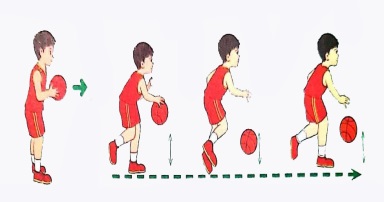 - Động tác dẫn bóng bằng hai tay luân phiên theo đường thẳng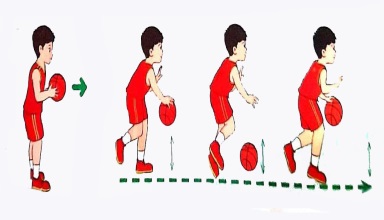 *Luyện tậpTập cá nhânTập theo tổ nhómThi đua giữa các tổ* Trò chơi “lăn bóng”.III.Kết thúc*  Thả lỏng cơ toàn thân. * Nhận xét, đánh giá chung của buổi học.  Hướng dẫn HS Tự ôn ở nhà* Xuống lớp5 – 7’16-18’3-5’4- 5’2x8N2 lần 2 lần 1 lần Gv nhận lớp, thăm hỏi sức khỏe học sinh phổ biến nội dung, yêu cầu giờ học- Gv HD học sinh khởi động.- GV hướng dẫn chơiCho HS quan sát tranhGV thực hiện động tác mẫuGV làm mẫu động tác kết hợp phân tích kĩ thuật động tác.- GV thổi còi cho HS tập.- GV  quan sát, sửa sai cho HS.- Y,c Tổ trưởng cho các bạn luyện tập theo khu vực.- GV tổ chức cho HS thi đua giữa các tổ.- GV nêu tên trò chơi, hướng dẫn cách chơi. - Cho HS chơi thử và chơi chính thức. - Nhận xét tuyên dương và sử phạt người phạm luật- GV hướng dẫn- Nhận xét kết quả, ý thức, thái độ học của hs.- VN ôn các động tác đã học và chuẩn bị bài sau. Đội hình nhận lớp  - Cán sự tập trung lớp, điểm số, báo cáo sĩ số, tình hình lớp cho GV.- Đội hình HS quan sát tranhHS quan sát GV làm mẫu- HS tập cá nhânĐH tập luyện theo tổ          GV            - Từng tổ  lên  thi đua, trình diễn  ----------  ----------HS thực hiện thả lỏng- ĐH kết thúcNội dungLV ĐLV ĐPhương pháp, tổ chức và yêu cầuPhương pháp, tổ chức và yêu cầuNội dungT. gian S. lầnHoạt động GVHoạt động HSI. Phần mở đầuNhận lớpKhởi động- Xoay các khớp cổ tay, cổ chân, vai, hông, gối,...   - Trò chơi “nhảy ô tiếp sức”II. Phần cơ bản:* Kiến thức.- Ôn động tác dẫn bóng bằng một tay và hai tay luân phiên theo đường thẳng*Luyện tậpTập cá nhânTập theo tổ nhómThi đua giữa các tổ* Trò chơi “lăn bóng”.III.Kết thúc*  Thả lỏng cơ toàn thân. * Nhận xét, đánh giá chung của buổi học.  Hướng dẫn HS Tự ôn ở nhà* Xuống lớp5 – 7’16-18’3-5’4- 5’2x8N2 lần 2 lần 1 lần Gv nhận lớp, thăm hỏi sức khỏe học sinh phổ biến nội dung, yêu cầu giờ học- Gv HD học sinh khởi động.- GV hướng dẫn chơiNhắc lại cách thực hiện động tác dẫn bóng bằng một tay và hai tay luân phiên theo đường thẳng.GV thực hiện động tác mẫu- GV thổi còi cho HS tập.- GV  quan sát, sửa sai cho HS.- Y,c Tổ trưởng cho các bạn luyện tập theo khu vực.- GV tổ chức cho HS thi đua giữa các tổ.- GV nêu tên trò chơi, hướng dẫn cách chơi. - Cho HS chơi thử và chơi chính thức. - Nhận xét tuyên dương và sử phạt người phạm luật- GV hướng dẫn- Nhận xét kết quả, ý thức, thái độ học của hs.- VN ôn các động tác đã học và chuẩn bị bài sau. Đội hình nhận lớp  - Cán sự tập trung lớp, điểm số, báo cáo sĩ số, tình hình lớp cho GV.HS quan sát GV làm mẫu- HS tập cá nhânĐH tập luyện theo tổ          GV            - Từng tổ  lên  thi đua, trình diễn  ----------  ----------HS thực hiện thả lỏng- ĐH kết thúcNội dungLV ĐLV ĐPhương pháp, tổ chức và yêu cầuPhương pháp, tổ chức và yêu cầuNội dungT. gian S. lầnHoạt động GVHoạt động HSI. Phần mở đầuNhận lớpKhởi động- Xoay các khớp cổ tay, cổ chân, vai, hông, gối,...   - Trò chơi “nhảy ô tiếp sức”II. Phần cơ bản:* Kiến thức.- Ôn động tác dẫn bóng bằng một tay và hai tay luân phiên theo đường thẳng*Luyện tậpTập cá nhânTập theo tổ nhómThi đua giữa các tổ* Trò chơi “lăn bóng”.III.Kết thúc*  Thả lỏng cơ toàn thân. * Nhận xét, đánh giá chung của buổi học.  Hướng dẫn HS Tự ôn ở nhà* Xuống lớp5 – 7’16-18’3-5’4- 5’2x8N2 lần 2 lần 1 lần Gv nhận lớp, thăm hỏi sức khỏe học sinh phổ biến nội dung, yêu cầu giờ học- Gv HD học sinh khởi động.- GV hướng dẫn chơiNhắc lại cách thực hiện động tác dẫn bóng bằng một tay và hai tay luân phiên theo đường thẳng.GV thực hiện động tác mẫu- GV thổi còi cho HS tập.- GV  quan sát, sửa sai cho HS.- Y,c Tổ trưởng cho các bạn luyện tập theo khu vực.- GV tổ chức cho HS thi đua giữa các tổ.- GV nêu tên trò chơi, hướng dẫn cách chơi. - Cho HS chơi thử và chơi chính thức. - Nhận xét tuyên dương và sử phạt người phạm luật- GV hướng dẫn- Nhận xét kết quả, ý thức, thái độ học của hs.- VN ôn các động tác đã học và chuẩn bị bài sau. Đội hình nhận lớp  - Cán sự tập trung lớp, điểm số, báo cáo sĩ số, tình hình lớp cho GV.HS quan sát GV làm mẫu- HS tập cá nhânĐH tập luyện theo tổ          GV            - Từng tổ  lên  thi đua, trình diễn  ----------  ----------HS thực hiện thả lỏng- ĐH kết thúcNội dungLV ĐLV ĐPhương pháp, tổ chức và yêu cầuPhương pháp, tổ chức và yêu cầuNội dungT. gian S. lầnHoạt động GVHoạt động HSI. Phần mở đầuNhận lớpKhởi động- Xoay các khớp cổ tay, cổ chân, vai, hông, gối,...   - Trò chơi “mèo đuổi chuột”II. Phần cơ bản:* Kiến thức.- Động tác ném bóng vào rổ bằng hai tay.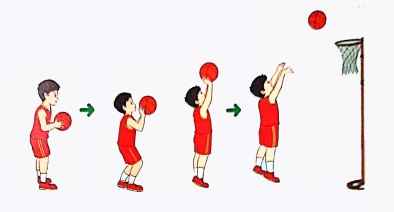 *Luyện tậpTập cá nhânTập theo tổ nhómThi đua giữa các tổ* Trò chơi “dẫn bóng”.III.Kết thúc*  Thả lỏng cơ toàn thân. * Nhận xét, đánh giá chung của buổi học.  Hướng dẫn HS Tự ôn ở nhà* Xuống lớp5 – 7’16-18’3-5’4- 5’2x8N2 lần 2 lần 1 lần Gv nhận lớp, thăm hỏi sức khỏe học sinh phổ biến nội dung, yêu cầu giờ học- GV HD học sinh khởi động.- GV hướng dẫn chơiCho HS quan sát tranhGV thực hiện động tác mẫuGV làm mẫu động tác kết hợp phân tích kĩ thuật động tác.- GV thổi còi cho HS tập.- GV  quan sát, sửa sai cho HS.- Y,c Tổ trưởng cho các bạn luyện tập theo khu vực.- GV tổ chức cho HS thi đua giữa các tổ.- GV nêu tên trò chơi, hướng dẫn cách chơi. - Cho HS chơi thử và chơi chính thức. - Nhận xét tuyên dương và sử phạt người phạm luật- GV hướng dẫn- Nhận xét kết quả, ý thức, thái độ học của hs.- VN ôn các động tác đã học và chuẩn bị bài sau. Đội hình nhận lớp  - Cán sự tập trung lớp, điểm số, báo cáo sĩ số, tình hình lớp cho GV.- Đội hình HS quan sát tranhHS quan sát GV làm mẫu- HS tập cá nhânĐH tập luyện theo tổ          GV            - Từng tổ  lên  thi đua, trình diễn  ----------  ----------HS thực hiện thả lỏng- ĐH kết thúcNội dungLV ĐLV ĐPhương pháp, tổ chức và yêu cầuPhương pháp, tổ chức và yêu cầuNội dungT. gian S. lầnHoạt động GVHoạt động HSI. Phần mở đầuNhận lớpKhởi động- Xoay các khớp cổ tay, cổ chân, vai, hông, gối,...   - Trò chơi “mèo đuổi chuột”II. Phần cơ bản:Hoạt động 1* Kiến thức.- Ôn động ném bóng vào rổ bằng hai tay.*Luyện tậpTập cá nhânTập theo tổ nhómThi đua giữa các tổ* Trò chơi “dẫn bóng”.III.Kết thúc*  Thả lỏng cơ toàn thân. * Nhận xét, đánh giá chung của buổi học.  Hướng dẫn HS Tự ôn ở nhà* Xuống lớp5 – 7’16-18’3-5’4- 5’2x8N2 lần 2 lần 1 lần Gv nhận lớp, thăm hỏi sức khỏe học sinh phổ biến nội dung, yêu cầu giờ học- GV HD học sinh khởi động.- GV hướng dẫn chơiNhắc lại cách thực hiện động tác ném bóng vào rổ bằng hai tay.GV thực hiện động tác mẫu- GV thổi còi cho HS tập.- GV  quan sát, sửa sai cho HS.- Y,c Tổ trưởng cho các bạn luyện tập theo khu vực.- GV tổ chức cho HS thi đua giữa các tổ.- GV nêu tên trò chơi, hướng dẫn cách chơi. - Cho HS chơi thử và chơi chính thức. - Nhận xét tuyên dương và sử phạt người phạm luật- GV hướng dẫn- Nhận xét kết quả, ý thức, thái độ học của hs.- VN ôn các động tác đã học và chuẩn bị bài sau. Đội hình nhận lớp  - Cán sự tập trung lớp, điểm số, báo cáo sĩ số, tình hình lớp cho GV.HS quan sát GV làm mẫu- HS tập cá nhânĐH tập luyện theo tổ          GV            - Từng tổ  lên  thi đua, trình diễn  ----------  ----------HS thực hiện thả lỏng- ĐH kết thúcNội dungLV ĐLV ĐPhương pháp, tổ chức và yêu cầuPhương pháp, tổ chức và yêu cầuNội dungT. gian S. lầnHoạt động GVHoạt động HSI. Phần mở đầuNhận lớpKhởi động- Xoay các khớp cổ tay, cổ chân, vai, hông, gối,...   - Trò chơi “mèo đuổi chuột”II. Phần cơ bản:* Kiến thức.- Ôn động ném bóng vào rổ bằng hai tay.*Luyện tậpTập cá nhânTập theo tổ nhómThi đua giữa các tổ* Trò chơi “dẫn bóng”.III.Kết thúc*  Thả lỏng cơ toàn thân. * Nhận xét, đánh giá chung của buổi học.  Hướng dẫn HS Tự ôn ở nhà* Xuống lớp5 – 7’16-18’3-5’4- 5’2x8N2 lần 2 lần 1 lần Gv nhận lớp, thăm hỏi sức khỏe học sinh phổ biến nội dung, yêu cầu giờ học- GV HD học sinh khởi động.- GV hướng dẫn chơiNhắc lại cách thực hiện động tác ném bóng vào rổ bằng hai tay.GV thực hiện động tác mẫu- GV thổi còi cho HS tập.- GV  quan sát, sửa sai cho HS.- Y,c Tổ trưởng cho các bạn luyện tập theo khu vực.- GV tổ chức cho HS thi đua giữa các tổ.- GV nêu tên trò chơi, hướng dẫn cách chơi. - Cho HS chơi thử và chơi chính thức. - Nhận xét tuyên dương và sử phạt người phạm luật- GV hướng dẫn- Nhận xét kết quả, ý thức, thái độ học của hs.- VN ôn các động tác đã học và chuẩn bị bài sau. Đội hình nhận lớp  - Cán sự tập trung lớp, điểm số, báo cáo sĩ số, tình hình lớp cho GV.HS quan sát GV làm mẫu- HS tập cá nhânĐH tập luyện theo tổ          GV            - Từng tổ  lên  thi đua, trình diễn  ----------  ----------HS thực hiện thả lỏng- ĐH kết thúcNội dungLV ĐLV ĐPhương pháp, tổ chức và yêu cầuPhương pháp, tổ chức và yêu cầuNội dungT. gian S. lầnHoạt động GVHoạt động HSI. Phần mở đầuNhận lớpKhởi động- Xoay các khớp cổ tay, cổ chân, vai, hông, gối,...   - Trò chơi “mèo đuổi chuột”II. Phần cơ bản:* Kiến thức.- Động tác ném bóng vào rổ bằng một tay.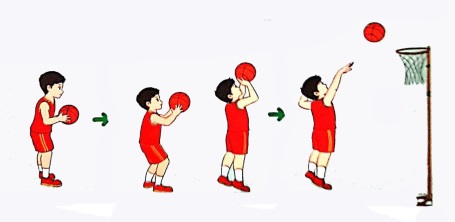 *Luyện tậpTập cá nhânTập theo tổ nhómThi đua giữa các tổ* Trò chơi “dẫn bóng”.III.Kết thúc*  Thả lỏng cơ toàn thân. * Nhận xét, đánh giá chung của buổi học.  Hướng dẫn HS Tự ôn ở nhà* Xuống lớp5 – 7’16-18’3-5’4- 5’2x8N2 lần 2 lần 1 lần Gv nhận lớp, thăm hỏi sức khỏe học sinh phổ biến nội dung, yêu cầu giờ học- GV HD học sinh khởi động.- GV hướng dẫn chơiCho HS quan sát tranhGV thực hiện động tác mẫuGV làm mẫu động tác kết hợp phân tích kĩ thuật động tác.- GV thổi còi cho HS tập.- GV  quan sát, sửa sai cho HS.- Y,c Tổ trưởng cho các bạn luyện tập theo khu vực.- GV tổ chức cho HS thi đua giữa các tổ.- GV nêu tên trò chơi, hướng dẫn cách chơi. - Cho HS chơi thử và chơi chính thức. - Nhận xét tuyên dương và sử phạt người phạm luật- GV hướng dẫn- Nhận xét kết quả, ý thức, thái độ học của hs.- VN ôn các động tác đã học và chuẩn bị bài sau. Đội hình nhận lớp  - Cán sự tập trung lớp, điểm số, báo cáo sĩ số, tình hình lớp cho GV.- Đội hình HS quan sát tranhHS quan sát GV làm mẫu- HS tập cá nhânĐH tập luyện theo tổ          GV            - Từng tổ  lên  thi đua, trình diễn  ----------  ----------HS thực hiện thả lỏng- ĐH kết thúcNội dungLV ĐLV ĐPhương pháp, tổ chức và yêu cầuPhương pháp, tổ chức và yêu cầuNội dungT. gian S. lầnHoạt động GVHoạt động HSI. Phần mở đầuNhận lớpKhởi động- Xoay các khớp cổ tay, cổ chân, vai, hông, gối,...   - Trò chơi “mèo đuổi chuột”II. Phần cơ bản:* Kiến thức.- Ôn động ném bóng vào rổ bằng hai tay và động tác ném bóng vào rổ băng một tay.*Luyện tậpTập cá nhânTập theo tổ nhómThi đua giữa các tổ* Trò chơi “dẫn bóng”.III.Kết thúc*  Thả lỏng cơ toàn thân. * Nhận xét, đánh giá chung của buổi học.  Hướng dẫn HS Tự ôn ở nhà* Xuống lớp5 – 7’16-18’3-5’4- 5’2x8N2 lần 2 lần 1 lần Gv nhận lớp, thăm hỏi sức khỏe học sinh phổ biến nội dung, yêu cầu giờ học- GV HD học sinh khởi động.- GV hướng dẫn chơiNhắc lại cách thực hiện động tác ném bóng vào rổ bằng hai tay và động tác ném bóng vào rổ băng một tay.GV thực hiện động tác mẫu- GV thổi còi cho HS tập.- GV  quan sát, sửa sai cho HS.- Y,c Tổ trưởng cho các bạn luyện tập theo khu vực.- GV tổ chức cho HS thi đua giữa các tổ.- GV nêu tên trò chơi, hướng dẫn cách chơi. - Cho HS chơi thử và chơi chính thức. - Nhận xét tuyên dương và sử phạt người phạm luật- GV hướng dẫn- Nhận xét kết quả, ý thức, thái độ học của hs.- VN ôn các động tác đã học và chuẩn bị bài sau. Đội hình nhận lớp  - Cán sự tập trung lớp, điểm số, báo cáo sĩ số, tình hình lớp cho GV.HS quan sát GV làm mẫu- HS tập cá nhânĐH tập luyện theo tổ          GV            - Từng tổ  lên  thi đua, trình diễn  ----------  ----------HS thực hiện thả lỏng- ĐH kết thúcNội dungLV ĐLV ĐPhương pháp, tổ chức và yêu cầuPhương pháp, tổ chức và yêu cầuNội dungT. gian S. lầnHoạt động GVHoạt động HSI. Phần mở đầuNhận lớpKhởi động- Xoay các khớp cổ tay, cổ chân, vai, hông, gối,...   - Trò chơi “mèo đuổi chuột”II. Phần cơ bản:* Kiến thức.- Ôn động ném bóng vào rổ bằng hai tay và động tác ném bóng vào rổ băng một tay.*Luyện tậpTập cá nhânTập theo tổ nhómThi đua giữa các tổ* Trò chơi “dẫn bóng”.III.Kết thúc*  Thả lỏng cơ toàn thân. * Nhận xét, đánh giá chung của buổi học.  Hướng dẫn HS Tự ôn ở nhà* Xuống lớp5 – 7’16-18’3-5’4- 5’2x8N2 lần 2 lần 1 lần Gv nhận lớp, thăm hỏi sức khỏe học sinh phổ biến nội dung, yêu cầu giờ học- GV HD học sinh khởi động.- GV hướng dẫn chơiNhắc lại cách thực hiện động tác ném bóng vào rổ bằng hai tay và động tác ném bóng vào rổ băng một tay.GV thực hiện động tác mẫu- GV thổi còi cho HS tập.- GV  quan sát, sửa sai cho HS.- Y,c Tổ trưởng cho các bạn luyện tập theo khu vực.- GV tổ chức cho HS thi đua giữa các tổ.- GV nêu tên trò chơi, hướng dẫn cách chơi. - Cho HS chơi thử và chơi chính thức. - Nhận xét tuyên dương và sử phạt người phạm luật- GV hướng dẫn- Nhận xét kết quả, ý thức, thái độ học của hs.- VN ôn các động tác đã học và chuẩn bị bài sau. Đội hình nhận lớp  - Cán sự tập trung lớp, điểm số, báo cáo sĩ số, tình hình lớp cho GV.HS quan sát GV làm mẫu- HS tập cá nhânĐH tập luyện theo tổ          GV            - Từng tổ  lên  thi đua, trình diễn  ----------  ----------HS thực hiện thả lỏng- ĐH kết thúcNội dungLV ĐLV ĐPhương pháp, tổ chức và yêu cầuPhương pháp, tổ chức và yêu cầuNội dungT. gian S. lầnHoạt động GVHoạt động HSI. Phần mở đầuNhận lớpKhởi động- Xoay các khớp cổ tay, cổ chân, vai, hông, gối,...   - Trò chơi “mèo đuổi chuột”II. Phần cơ bản:* Kiến thức.- Ôn động ném bóng vào rổ bằng hai tay và động tác ném bóng vào rổ băng một tay.*Luyện tậpTập cá nhânTập theo tổ nhómThi đua giữa các tổ* Trò chơi “dẫn bóng”.III.Kết thúc*  Thả lỏng cơ toàn thân. * Nhận xét, đánh giá chung của buổi học.  Hướng dẫn HS Tự ôn ở nhà* Xuống lớp5 – 7’16-18’3-5’4- 5’2x8N2 lần 2 lần 1 lần Gv nhận lớp, thăm hỏi sức khỏe học sinh phổ biến nội dung, yêu cầu giờ học- GV HD học sinh khởi động.- GV hướng dẫn chơiNhắc lại cách thực hiện động tác ném bóng vào rổ bằng hai tay và động tác ném bóng vào rổ băng một tay.GV thực hiện động tác mẫu- GV thổi còi cho HS tập.- GV  quan sát, sửa sai cho HS.- Y,c Tổ trưởng cho các bạn luyện tập theo khu vực.- GV tổ chức cho HS thi đua giữa các tổ.- GV nêu tên trò chơi, hướng dẫn cách chơi. - Cho HS chơi thử và chơi chính thức. - Nhận xét tuyên dương và sử phạt người phạm luật- GV hướng dẫn- Nhận xét kết quả, ý thức, thái độ học của hs.- VN ôn các động tác đã học và chuẩn bị bài sau. Đội hình nhận lớp  - Cán sự tập trung lớp, điểm số, báo cáo sĩ số, tình hình lớp cho GV.HS quan sát GV làm mẫu- HS tập cá nhânĐH tập luyện theo tổ          GV            - Từng tổ  lên  thi đua, trình diễn  ----------  ----------HS thực hiện thả lỏng- ĐH kết thúcNội dungLV ĐLV ĐPhương pháp, tổ chức và yêu cầuPhương pháp, tổ chức và yêu cầuNội dungT. gian S. lầnHoạt động GVHoạt động HSI. Phần mở đầuNhận lớpKhởi động- Xoay các khớp cổ tay, cổ chân, vai, hông, gối,...   - Trò chơi “mèo đuổi chuột”II. Phần cơ bản:* Kiến thức.- Ôn động ném bóng vào rổ bằng hai tay và động tác ném bóng vào rổ băng một tay.*Luyện tậpTập cá nhânTập theo tổ nhómThi đua giữa các tổ* Trò chơi “dẫn bóng”.III.Kết thúc*  Thả lỏng cơ toàn thân. * Nhận xét, đánh giá chung của buổi học.  Hướng dẫn HS Tự ôn ở nhà* Xuống lớp5 – 7’16-18’3-5’4- 5’2x8N2 lần 2 lần 1 lần Gv nhận lớp, thăm hỏi sức khỏe học sinh phổ biến nội dung, yêu cầu giờ học- GV HD học sinh khởi động.- GV hướng dẫn chơiNhắc lại cách thực hiện động tác ném bóng vào rổ bằng hai tay và động tác ném bóng vào rổ băng một tay.GV thực hiện động tác mẫu- GV thổi còi cho HS tập.- GV  quan sát, sửa sai cho HS.- Y,c Tổ trưởng cho các bạn luyện tập theo khu vực.- GV tổ chức cho HS thi đua giữa các tổ.- GV nêu tên trò chơi, hướng dẫn cách chơi. - Cho HS chơi thử và chơi chính thức. - Nhận xét tuyên dương và sử phạt người phạm luật- GV hướng dẫn- Nhận xét kết quả, ý thức, thái độ học của hs.- VN ôn các động tác đã học và chuẩn bị bài sau. Đội hình nhận lớp  - Cán sự tập trung lớp, điểm số, báo cáo sĩ số, tình hình lớp cho GV.HS quan sát GV làm mẫu- HS tập cá nhânĐH tập luyện theo tổ          GV            - Từng tổ  lên  thi đua, trình diễn  ----------  ----------HS thực hiện thả lỏng- ĐH kết thúcNội dungLV ĐLV ĐPhương pháp, tổ chức và yêu cầuPhương pháp, tổ chức và yêu cầuNội dungT. gian S. lầnHoạt động GVHoạt động HSI. Phần mở đầuNhận lớpKhởi động- Xoay các khớp cổ tay, cổ chân, vai, hông, gối,...   - Trò chơi “mèo đuổi chuột”II. Phần cơ bản:* Kiến thức.- Ôn động ném bóng vào rổ bằng hai tay và động tác ném bóng vào rổ băng một tay.*Luyện tậpTập cá nhânTập theo tổ nhómThi đua giữa các tổ* Trò chơi “dẫn bóng”.III.Kết thúc*  Thả lỏng cơ toàn thân. * Nhận xét, đánh giá chung của buổi học.  Hướng dẫn HS Tự ôn ở nhà* Xuống lớp5 – 7’16-18’3-5’4- 5’2x8N2 lần 2 lần 1 lần Gv nhận lớp, thăm hỏi sức khỏe học sinh phổ biến nội dung, yêu cầu giờ học- GV HD học sinh khởi động.- GV hướng dẫn chơiNhắc lại cách thực hiện động tác ném bóng vào rổ bằng hai tay và động tác ném bóng vào rổ băng một tay.GV thực hiện động tác mẫu- GV thổi còi cho HS tập.- GV  quan sát, sửa sai cho HS.- Y,c Tổ trưởng cho các bạn luyện tập theo khu vực.- GV tổ chức cho HS thi đua giữa các tổ.- GV nêu tên trò chơi, hướng dẫn cách chơi. - Cho HS chơi thử và chơi chính thức. - Nhận xét tuyên dương và sử phạt người phạm luật- GV hướng dẫn- Nhận xét kết quả, ý thức, thái độ học của hs.- VN ôn các động tác đã học và chuẩn bị bài sau. Đội hình nhận lớp  - Cán sự tập trung lớp, điểm số, báo cáo sĩ số, tình hình lớp cho GV.HS quan sát GV làm mẫu- HS tập cá nhânĐH tập luyện theo tổ          GV            - Từng tổ  lên  thi đua, trình diễn  ----------  ----------HS thực hiện thả lỏng- ĐH kết thúcNội dungLV ĐLV ĐPhương pháp, tổ chức và yêu cầuPhương pháp, tổ chức và yêu cầuNội dungT. gian S. lầnHoạt động GVHoạt động HSI. Phần mở đầuNhận lớpKhởi động- Xoay các khớp cổ tay, cổ chân, vai, hông, gối,...   - Trò chơi “mèo đuổi chuột”II. Phần cơ bản:* Kiến thức.- Ôn động ném bóng vào rổ bằng hai tay và động tác ném bóng vào rổ băng một tay.*Luyện tậpTập cá nhânTập theo tổ nhómThi đua giữa các tổ* Trò chơi “dẫn bóng”.III.Kết thúc*  Thả lỏng cơ toàn thân. * Nhận xét, đánh giá chung của buổi học.  Hướng dẫn HS Tự ôn ở nhà* Xuống lớp5 – 7’16-18’3-5’4- 5’2x8N2 lần 2 lần 1 lần Gv nhận lớp, thăm hỏi sức khỏe học sinh phổ biến nội dung, yêu cầu giờ học- GV HD học sinh khởi động.- GV hướng dẫn chơiNhắc lại cách thực hiện động tác ném bóng vào rổĐinh Quốc Nguyễn Trường TH Sông Nhạn, Cẩm Mỹ, Đồng Nai, ĐT: 0792999177 bằng hai tay và động tác ném bóng vào rổ băng một tay.GV thực hiện động tác mẫu- GV thổi còi cho HS tập.- GV  quan sát, sửa sai cho HS.- Y,c Tổ trưởng cho các bạn luyện tập theo khu vực.- GV tổ chức cho HS thi đua giữa các tổ.- GV nêu tên trò chơi, hướng dẫn cách chơi. - Cho HS chơi thử và chơi chính thức. - Nhận xét tuyên dương và sử phạt người phạm luật- GV hướng dẫn- Nhận xét kết quả, ý thức, thái độ học của hs.- VN ôn các động tác đã học và chuẩn bị bài sau. Đội hình nhận lớp  - Cán sự tập trung lớp, điểm số, báo cáo sĩ số, tình hình lớp cho GV.HS quan sát GV làm mẫu- HS tập cá nhânĐH tập luyện theo tổ          GV            - Từng tổ  lên  thi đua, trình diễn  ----------  ----------HS thực hiện thả lỏng- ĐH kết thúc